Załącznik 1METODOLOGIA OBLICZANIA CHARAKTERYSTYKI ENERGETYCZNEJ BUDYNKU LUB CZĘŚCI BUDYNKU OPARTA NA STANDARDOWYM SPOSOBIE UŻYTKOWANIA BUDYNKU LUB CZĘŚCI BUDYNKUMetoda obliczania charakterystyki energetycznej budynku lub części budynkuPrzestrzeń wewnętrzną budynku lub części budynku dzieli się na przestrzenie ogrzewane lub chłodzone oraz przestrzenie nieogrzewane. Przestrzenie ogrzewane lub chłodzone mogą być dzielone na strefy o różnych wartościach temperatury wewnętrznej lub ze względu na zasilanie w energię użytkową z różnych systemów technicznych budynków. Przestrzeń ogrzewana jest to pomieszczenie lub zespół pomieszczeń w budynku lub części budynku, w których działanie systemu ogrzewania umożliwia utrzymanie temperatury wewnętrznej, której wartość została określona w przepisach wydanych na podstawie art. 7 ust. 2 pkt 1 ustawy z dnia 7 lipca 1994 r. - Prawo budowlane (Dz. U. z 2021 r. poz. 235 z późn. zm.), zwanych dalej „przepisami techniczno-budowlanymi”. Przestrzeń chłodzona jest to pomieszczenie lub zespół pomieszczeń w budynku lub części budynku, w których w okresie działania systemu chłodzenia jest utrzymywana temperatura wewnętrzna określona w budowlanej dokumentacji technicznej. Przestrzeń nieogrzewana jest to pomieszczenie lub zespół pomieszczeń w budynku lub części budynku, dla których nie określono wartości temperatury wewnętrznej. Przestrzeń okresowo ogrzewana jest to pomieszczenie lub zespół pomieszczeń w budynku lub części budynku, w których utrzymanie temperatury wewnętrznej, w zależności od temperatury powietrza zewnętrznego, jest zapewnione przez działanie systemu ogrzewania lub zyski ciepła. Jeżeli w budynku lub części budynku występują procesy technologiczne, to w obliczeniach charakterystyki energetycznej nie uwzględnia się zapotrzebowania na energię w tych procesach, a także zapotrzebowania na energię przez instalacje obsługujące te procesy. Zyski ciepła od tych procesów dolicza się do wewnętrznych zysków ciepła pomieszczeń.Na rysunku 1 przedstawiono schematycznie granice bilansowe zapotrzebowania na energię budynku lub jego części, lokalnej energii odnawialnej, energii użytkowej, systemu energii dostarczonej oraz systemu energii dostarczonej netto przyjęte w metodologii obliczeniowej zawartej w Załączniku 1.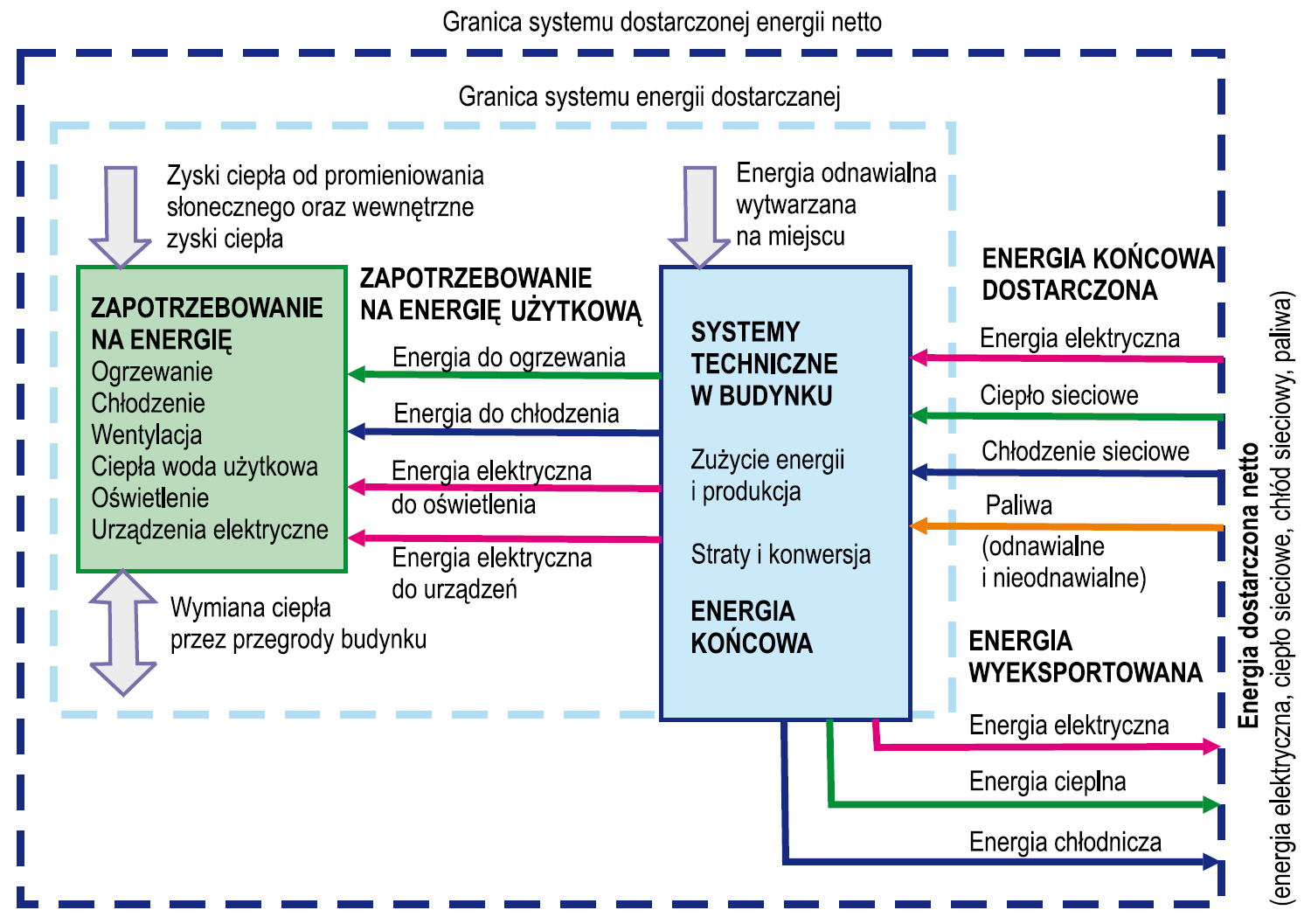 Obliczenie wskaźników rocznego zapotrzebowania na poszczególne rodzaje energiiCharakterystykę energetyczną budynku lub jego części określają wskaźniki rocznego zapotrzebowania na:nieodnawialną energię pierwotną EP, w kWh/(m2 rok), obliczany za pomocą wzoru:												(1)energię dostarczoną netto ED, w kWh/(m2 rok), obliczany za pomocą wzoru:											(2)na energię końcową EK, w kWh/(m2 rok), obliczany za pomocą wzoru:											(3)na energię użytkową EU, w kWh/(m2 rok), obliczany za pomocą wzoru:											(4)gdzie:Obliczanie rocznego zapotrzebowania na energię pierwotną Sumaryczne roczne zapotrzebowanie na energię pierwotną , w kWh/rok, oblicza się ze wzoru:										(5)gdzie, dla każdego nośnika i energii:Obliczanie bezwymiarowego współczynnika nakładu nieodnawialnej energii pierwotnej dla nośnika i energii dostarczonej netto Określenie bezwymiarowego współczynnika nakładu nieodnawialnej energii pierwotnej dla nośnika i energii dostarczonej netto uwzględniające wpływ na środowisko oraz zużycie nieodnawialnej energii pierwotnej wymaganej do wytworzenia energii dostarczonej netto  przyjmuje się na podstawie danych udostępnionych przez dostawcę tego nośnika energii lub energii. Dostawca ciepła sieciowego określa  wartość  zgodnie z przepisami wydanymi na podstawie art. 2928 ust. 6 ustawy z dnia 20 maja 2016 r. o efektywności energetycznej (Dz. U. z 2021 r. poz. 2166). Jeżeli wartość   wyznaczona w ten sposób jest mniejsza od 0, przyjmuje się wartość równą 0,00. W przypadku braku takich danych przyjmuje się wartości współczynnika określone w tabeli 1.Tabela 1. Wartości bezwymiarowego współczynnika nakładu nieodnawialnej energii pierwotnej dla nośnika i energii dostarczonej netto  uwzględniające wpływ na środowisko oraz zużycie nieodnawialnej energii pierwotnej wymaganej do wytworzenia energii dostarczonej netto Ograniczenie możliwości udziału kominka na biomasę jako drugiego źródła ciepła w obliczaniu zapotrzebowaniu na ciepło do ogrzewania i przygotowania ciepłej wody użytkowej (dalej: „c.w.u.”) W przypadku zastosowania w budynku dodatkowego źródła ciepła spalającego biomasę (kominek/koza na drewno, kocioł), wspomagającego ogrzewanie lub przygotowanie c.w.u., udział tego źródła w pokryciu zapotrzebowania na energię do ogrzewania 
i przygotowania c.w.u. można wykazywać jedynie dla urządzeń spełniających wymagania sezonowej efektywności energetycznej i emisji zanieczyszczeń określonych w odpowiednich przepisach rozporządzenia Komisji UE w sprawie ekoprojektu dla tych urządzeń.Obliczenie rocznego zapotrzebowania na energię dostarczoną netto Qd,nettoSumaryczne roczne zapotrzebowanie na energię dostarczoną netto , w kWh/rok, oblicza się ze wzoru:										(6)gdzie, dla każdego nośnika i energii:Roczne zapotrzebowanie na energię dostarczoną netto  dla każdego nośnika energii i, w kWh/rok, oblicza się ze wzoru:										(7)gdzie, dla każdego nośnika i energii w tym energii elektrycznej oraz energii aerotermalnej, geotermalnej i hydrotermalnej pozyskanej przez pompy ciepła lub instalacje techniczne budynku do pasywnego pozyskiwania energii ze środowiska:Roczne zapotrzebowanie na energię końcową dostarczoną dla nośnika i energii, oprócz energii elektrycznej oraz energii aerotermalnej, geotermalnej i hydrotermalnej pozyskanej przez pompy ciepła lub instalacje techniczne budynku do pasywnego pozyskiwania energii ze środowiska, oblicza się ze wzoru:Roczne zapotrzebowanie na energię końcową dostarczoną dla nośnika i energii, oprócz energii elektrycznej oraz energii aerotermalnej, geotermalnej i hydrotermalnej pozyskanej przez pompy ciepła lub instalacje techniczne budynku do pasywnego pozyskiwania energii ze środowiska, w kWh/rok, oblicza się ze wzoru:										(8)gdzie, dla każdego nośnika i energii oprócz energii elektrycznej oraz energii aerotermalnej, geotermalnej i hydrotermalnej pozyskanej przez pompy ciepła lub instalacje techniczne budynku do pasywnego pozyskiwania energii ze środowiska:Roczne zapotrzebowanie na końcową energię dostarczoną  elektryczną oblicza się ze wzoru:		(9)gdzie, dla energii elektrycznej:Roczne zapotrzebowanie na końcową energię dostarczoną dla energii geotermalnej, geotermalnej i hydrotermalnej pozyskanej przez pompy ciepła lub instalacje techniczne budynku do pasywnego pozyskiwania energii ze środowiskaRoczne zapotrzebowanie na energię końcową dostarczoną dla energii geotermalnej, geotermalnej i hydrotermalnej wychwyconej przez pompy ciepła lub instalacje techniczne budynku do pasywnego pozyskiwania energii ze środowiska  jest równe 0 kWh/rok.Obliczenie rocznego zapotrzebowania na energię końcową QkSumaryczne roczne zapotrzebowanie na energię końcową , w kWh/rok, oblicza się ze wzoru:											(10)gdzie, dla każdego nośnika i energii:Łączne zapotrzebowanie na energię końcową dla nośnika i, oprócz energii geotermalnej, geotermalnej i hydrotermalnej pozyskanej przez pompy ciepła lub instalacje techniczne budynku do pasywnego pozyskiwania energii ze środowiskaŁączne zapotrzebowanie na energię końcową dla ogrzewania, chłodzenia i przygotowania ciepłej wody na nośnik energii i doprowadzony do granicy systemu energii dostarczonej oprócz energii geotermalnej, geotermalnej i hydrotermalnej pozyskanej przez pompy ciepła lub instalacje techniczne budynku do pasywnego pozyskiwania energii ze środowiska, 
w kWh/rok, oblicza się ze wzoru:				(11)gdzie dla każdego nośnika i energii oprócz energii geotermalnej, geotermalnej 
i hydrotermalnej pozyskanej przez pompy ciepła lub instalacje techniczne budynku do pasywnego pozyskiwania energii ze środowiska:Roczne zapotrzebowanie na energię końcową na potrzeby ogrzewania i wentylacji  dla każdego nośnika energii i, w kWh/rokRoczne zapotrzebowanie na energię końcową na potrzeby ogrzewania 
i wentylacji  Roczne zapotrzebowanie na energię końcową ogrzewania  dla każdego nośnika energii i, w tym odnawialnych źródeł energii oprócz energii aerotermalnej, geotermalnej 
i hydrotermalnej pozyskanej przez pompy ciepła lub instalacje techniczne budynku do pasywnego pozyskiwania energii ze środowiska, w kWh/rok, oblicza się na podstawie wartości zapotrzebowania na energię użytkową korzystając ze wzoru:										(12)gdzie, dla każdego nośnika i energii oraz każdego systemu ogrzewania s:Średnią sezonową sprawność całkowitą systemu s ogrzewania w odniesieniu do nośnika energii i oblicza się ze wzoru: 								(13)gdzie:Obliczanie średniej sezonowej sprawności wytwarzania ciepła z nośnika 
energii i w systemie s lub energii dostarczanych do źródła ciepłaWartość średniej sezonowej sprawności wytwarzania ciepła z nośnika energii lub energii dostarczanych do źródła ciepła przyjmuje się na podstawie danych udostępnionych przez producenta lub dostawcę źródła ciepła. W budynkach, w których zostały przeprowadzone kontrole systemu ogrzewania, o których mowa w art. 23 ust. 1 pkt 1 ustawy z dnia 29 sierpnia 2014 r. o charakterystyce energetycznej budynków, wartość  określa się na podstawie wyników tych kontroli. W przypadku braku takich danych przyjmuje się wartości  określone w tabeli 2. Tabela 2. Wartości średniej sezonowej sprawności wytwarzania ciepła z nośnika energii i w systemie s lub energii dostarczanych do źródła ciepła Obliczenie średnie sezonowej sprawności regulacji i wykorzystania ciepła z nośnika energii i w systemie s lub energii dostarczanych do źródła ciepłaŚrednią sezonową sprawność regulacji i wykorzystania ciepła z nośnika energii i w systemie s lub energii dostarczanych do źródła ciepła oblicza się według wzoru: 								(14)gdzie:Wartości obliczeniowej średniej sezonowej sprawności regulacji i wykorzystania ciepła w przestrzeni ogrzewanej  z nośnika energii i w systemie s lub energii dostarczanych do źródła ciepła określa się na podstawie tabeli 3.Tabela 3. Wartości obliczeniowej średniej sezonowej sprawności regulacji i wykorzystania ciepła 
w przestrzeni ogrzewanej  Obliczenie średniej sezonowej sprawności przesyłu ciepła na potrzeby centralnego ogrzewaniaŚrednią sezonową sprawność przesyłu ciepła z nośnika energii i w systemie s lub energii dostarczanych od źródła ciepła oblicza się według wzoru: 									(15)gdzie: 									(16)							(17)gdzie:+ 										(18)gdzie:Tabela 4. Wartości dodatku do długości  ze względu na straty ciepła zainstalowanej armatury , w mPrzy obliczaniu średniej sezonowej sprawności przesyłu ciepła ze źródła ciepła do przestrzeni ogrzewanej uwzględnia się jedynie straty ciepła występujące w przestrzeniach nieogrzewanych. Przesyłowe straty ciepła występujące w przestrzeniach ogrzewanych wchodzą do bilansu energetycznego tych stref, ogrzewając je i nie zwiększają zapotrzebowania budynku na ciepło.Tabela 5. Wartości jednostkowej straty ciepła i-tego odcinka instalacji przesyłu ciepła  [W/m]W przypadku braku danych dotyczących średnic i długości przewodów w instalacjach ogrzewania można stosować dla k-tego odcinka przybliżone określenie długości przewodów, w zależności od typu instalacji, długości (L) i szerokości (B) budynku, oraz wysokości kondygnacji łącznie z grubością stropu () i liczby kondygnacji () wg zasad podanych w tabeli 6.Tabela 6. Przybliżone długości przewodów dla instalacji ogrzewaniaPrzybliżone wartości średnic przewodów w instalacji centralnego ogrzewania 
w poszczególnych odcinkach instalacji można przyjmować na podstawie tabeli 7. Tabela 7. Przybliżone wartości średnicy nominalnej przewodów w instalacji c.o.Źródło: opracowanie własne na podstawie PN-EN 15316-3W przypadku braku danych do obliczeń według wzoru (15), przyjmuje się wartości średniej sezonowej sprawności przesyłu ciepła ze źródła ciepła do przestrzeni ogrzewanej  określone w tabeli 8. Tabela 8. Wartości średniej sezonowej sprawności przesyłu ciepła ze źródła ciepła do przestrzeni ogrzewanej dla nośnika energii i w systemie s - Obliczanie średniej sezonowej sprawności akumulacji ciepła na cele ogrzewaniaŚrednią sezonową sprawność akumulacji ciepła dla nośnika energii i w systemie s lub energii dostarczanych do źródła ciepła oblicza się według wzoru: 								(19)gdzie: 		kWh/rok 				(20) gdzie:Przy obliczaniu średniej sezonowej sprawności akumulacji ciepła na cele ogrzewania uwzględnia się jedynie straty ciepła występujące w przestrzeniach nieogrzewanych. Straty ciepła akumulacji występujące w przestrzeniach ogrzewanych wchodzą do bilansu energetycznego tych stref, ogrzewając je i nie zwiększają zapotrzebowania budynku na ciepło.Tabela 9. Wartości jednostkowej straty ciepła zasobnika ciepła  [W/dm3]W przypadku braku danych do obliczeń według wzoru 19, przyjmuje się wartości średniej sezonowej sprawności akumulacji ciepła w elementach pojemnościowych systemu ogrzewania , określone na podstawie tabeli 10. Tabela 10. Wartości średniej sezonowej sprawności akumulacji ciepła w elementach pojemnościowych systemu ogrzewania  Roczne zapotrzebowanie na energię końcową na potrzeby przygotowania ciepłej wody  dla każdego nośnika energii i, w kWh/rokRoczne zapotrzebowanie na energię końcową na potrzeby przygotowania ciepłej wody  Roczne zapotrzebowanie na energię końcową przygotowania ciepłej wody  dla każdego nośnika energii i, w tym odnawialnych źródeł energii oprócz energii aerotermalnej, geotermalnej i hydrotermalnej pozyskanej przez pompy ciepła lub instalacje techniczne budynku do pasywnego pozyskiwania energii ze środowiska, w kWh/rok, oblicza się na podstawie wartości zapotrzebowania na energię użytkową korzystając ze wzoru:										(21)gdzie, dla każdego nośnika i energii oraz każdego systemu przygotowania ciepłej wody s:Średnią sezonową sprawność całkowitą systemu s ogrzewania w odniesieniu do nośnika energii i dla systemu przygotowania ciepłej wody oblicza się ze wzoru:							(22)gdzie:Obliczanie średniej sezonowej sprawności wytwarzania ciepła z nośnika energii i w systemie s lub energii dostarczanych do źródła ciepła dla przygotowania ciepłej wodyWartość średniej sezonowej sprawności wytwarzania ciepła z nośnika energii lub energii dostarczanych do źródła ciepła przyjmuje się na podstawie danych udostępnionych przez producenta lub dostawcę źródła ciepła. W budynkach, w których zostały przeprowadzone kontrole systemu ogrzewania, wartość określa się na podstawie wyników tych kontroli. W przypadku braku takich danych przyjmuje się wartości  określone w tabeli 11. Tabela 11. Wartości średniej sezonowej sprawności wytwarzania ciepła z nośnika energii i w systemie s lub energii dostarczanych do źródła ciepła  dla przygotowania ciepłej wodyObliczanie średniej sezonowej sprawności przesyłu ciepła ze źródła ciepła do zaworów czerpalnych  dla przygotowania ciepłej wody użytkowejŚrednią sezonową sprawność przesyłu ciepła z nośnika energii i w systemie s lub energii dostarczanych zaworów czerpalnych oblicza się według wzoru: 									(23)gdzie:							(24)gdzie:+ 										(25)gdzie:Tabela 12. Wartości dodatku do długości ze względu na straty ciepła zainstalowanej armatury  [m]Tabela 13. Wartości jednostkowej straty ciepła i-tego odcinka instalacji przesyłu ciepła  [W/m]W przypadku braku danych dotyczących średnic i długości przewodów w instalacjach ciepłej wody można stosować przybliżone określenie długości przewodów, w zależności od typu instalacji, długości (L) i szerokości (B) budynku, oraz wysokości kondygnacji łącznie z grubością stropu () i liczby kondygnacji () wg zasad podanych w tabeli 14.Tabela 14. Przybliżone długości przewodów dla instalacji ciepłej wodyPrzybliżone wartości średnic przewodów w instalacji ciepłej wody w poszczególnych odcinkach instalacji można przyjmować na podstawie tabeli 15. Tabela 15. Przybliżone wartości średnicy nominalnej przewodów w instalacji ciepłej wodyW przypadku braku danych do obliczeń według wzoru (23), przyjmuje się wartości średniej
sezonowej sprawności przesyłu ciepła  ze źródła ciepła do punktów czerpalnych w instalacji ciepłej wody określone w tabeli 16. Tabela 16. Wartości średniej sezonowej sprawności przesyłu ciepła ze źródła ciepła do punktów czerpalnych ciepłej wody dla nośnika energii i w systemie s - Obliczanie średniej sezonowej sprawności akumulacji ciepła w elementach pojemnościowych systemu przygotowania ciepłej wodyŚrednią sezonową sprawność akumulacji ciepła w elementach pojemnościowych systemu przygotowania ciepłej wody z nośnika energii i w systemie s lub energii dostarczanych do źródła ciepła oblicza się ze wzoru: 									(26)gdzie: 							(27)gdzie:Tabela 17. Wartości jednostkowej straty ciepła zasobnika ciepłej wody użytkowej  [W/dm3]W przypadku braku danych do obliczeń według wzoru (26), przyjmuje się wartości średniej sezonowej sprawności akumulacji ciepła w elementach pojemnościowych systemu ogrzewania określone w tabeli 18. Tabela 18. Wartości średniej sezonowej sprawności akumulacji ciepła w elementach pojemnościowych systemu przygotowania ciepłej wody użytkowej  Roczne zapotrzebowanie na energię końcową chłodzenia  Roczne zapotrzebowanie na energię końcową chłodzenia  dla każdego nośnika energii i, w tym odnawialnych źródeł energii oprócz energii aerotermalnej, geotermalnej 
i hydrotermalnej pozyskanej przez pompy ciepła lub instalacje techniczne budynku do pasywnego pozyskiwania energii ze środowiska, w kWh/rok, oblicza się na podstawie wartości zapotrzebowania na energię użytkową korzystając ze wzoru:										(28)gdzie, dla każdego nośnika i energii oraz każdego systemu chłodzenia s:Średnią sezonową sprawność całkowitą systemu s chłodzenia  w odniesieniu do nośnika energii i oblicza się ze wzoru:								(29)gdzie:Obliczanie średniego sezonowego współczynnika efektywności energetycznej  wytwarzania chłodu z nośnika energii lub energii dostarczanych do źródła chłoduWartość średniego sezonowego współczynnika efektywności energetycznej  wytwarzania chłodu z nośnika energii lub energii dostarczanych do źródła chłodu oblicza się ze wzoru: 								(30) gdzie:Jako wartość  dla agregatów do schładzania cieczy przyjmuje się wartość średniego europejskiego współczynnika efektywności chłodzenia (ESEER) na podstawie specyfikacji technicznej wyrobu, a w przypadku braku takich danych – zgodnie z tabelą 20 albo wytycznymi Eurovent. Wartość  dla systemów chłodzenia z bezpośrednim schładzaniem powietrza oblicza się ze wzoru: 									(31) gdzie:W przypadku braku możliwości obliczenia wartości  dla systemów chłodzenia 
z bezpośrednim schładzaniem powietrza w sposób wskazany powyżej, przyjmuje się wartości  określone w tabeli 19.Tabela 19. Wartości referencyjnego średniego współczynnika efektywności energetycznej wytwarzania chłodu z nośnika energii lub energii dostarczanych do źródła chłodu SEERi,s,refW przypadkach innych niż określone w tabeli 19 wartość  oblicza się jako stosunek efektu chłodniczego pracy urządzenia (kWh lub MJ) do części energii napędowej zużytej na ten cel (kWh lub MJ), która nie służy w tym samym czasie do produkcji ciepła lub energii elektrycznej.Tabela 20. Wartości współczynnika korekcyjnego w zależności od systemu chłodzenia  Obliczanie średniej sezonowej sprawności regulacji i wykorzystania chłodu w przestrzeni chłodzonej dla nośnika energii i w systemie s lub energii dostarczanych do źródła chłoduŚrednią sezonową sprawność regulacji i wykorzystania chłodu w przestrzeni chłodzonej dla nośnika energii i w systemie s lub energii dostarczanych do źródła chłodu dla nośnika energii i w systemie s lub energii dostarczanych do źródła chłodu przyjmuje się na podstawie danych w tabeli 21.Tabela 21. Wartości średniej sezonowej sprawności regulacji i wykorzystania chłodu w przestrzeni chłodzonej Obliczanie średniej sezonowej sprawności przesyłu chłodu ze źródła chłodu do przestrzeni chłodzonej Zyski ciepła instalacji przesyłania chłodu w systemie chłodzenia należy obliczać w taki sam sposób jak straty ciepła elementów pojemnościowych w systemie ogrzewania (pkt 5.3.2.3) 
i w systemie przygotowania ciepłej wody użytkowej (pkt 5.4.2.2). Wartości jednostkowych zysków ciepła k-tego odcinka instalacji przesyłu chłodu dla nośnika energii i w systemie chłodzenia s, należy przyjmować wg tabeli 22.Tabela 22. Wartości jednostkowych zysków ciepła k-tego odcinka instalacji przesyłu chłodu , W/mW przypadku braku danych dotyczących długości i średnic przewodów w instalacji chłodzenia  dla k-tego odcinka instalacji przesyłu chłodu można stosować przybliżone określenie długości przewodów, w zależności od typu instalacji, długości (L) i szerokości (B) budynku, oraz wysokości () i liczby kondygnacji () wg zasad podanych w tabeli 23.Tabela 23. Przybliżone długości przewodów chłodu dla instalacji chłodzeniaPrzybliżone wartości średnic przewodów w instalacji chłodzenie w poszczególnych odcinkach instalacji można przyjmować na podstawie tabeli 24. Tabela 24. Przybliżone wartości średnicy nominalnej przewodów w instalacji chłodzeniaW przypadku braku danych do obliczeń według pkt. 5.3.2.3. i 5.4.2.2., przyjmuje się wartości średniej sezonowej sprawności przesyłu chłodu ze źródła chłodu do przestrzeni chłodzonej  określone w tabeli 25. Tabela 25. Wartości średniej sezonowej sprawności przesyłu chłodu ze źródła chłodu do przestrzeni chłodzonej Obliczanie średniej sezonowej sprawności akumulacji chłodu w elementach pojemnościowych systemu chłodzenia  Zyski ciepła elementów pojemnościowych w systemie chłodzenia należy obliczać w taki sam sposób jak straty ciepła elementów pojemnościowych w systemie ogrzewania (pkt 5.3.2.4) 
i w systemie przygotowania ciepłej wody użytkowej (pkt 5.4.2.3). Wartości jednostkowych zysków ciepła w elementach pojemnościowych  dla nośnika energii i w systemie s, należy przyjmować wg tabeli 26.Tabela 26. Wartości jednostkowych zysków ciepła zasobnika chłodu  [W/m]W przypadku braku danych do obliczeń według pkt. 5.3.2.4 i pkt. 5.4.2.3., przyjmuje się wartości średniej sezonowej sprawności akumulacji chłodu w elementach pojemnościowych systemu chłodzenia   określone w tabeli 27.Tabela 27. Wartości średniej sezonowej sprawności akumulacji chłodu w elementach pojemnościowych systemu chłodzenia Roczne zapotrzebowanie na energię końcową wbudowanej instalacji oświetleniaMetody nie stosuje się do budynków mieszkalnych i lokali mieszkalnych. Roczne zapotrzebowanie na końcową energię elektryczną dostarczaną do budynku dla wbudowanej instalacji oświetlenia  w kWh/rok, oblicza się ze wzoru: 										(32)gdzie: Obliczenie rocznego zapotrzebowania na energię użytkową Obliczenie zapotrzebowania na energię użytkową  – zasady ogólneObliczenie zapotrzebowania na energię użytkową ogrzewania i chłodzenia oraz nawilżania i/lub odwilżania ogrzewanych i/lub chłodzonych przestrzeni wewnętrznych budynku lub części budynku wykonuje się zgodnie z normą PN-EN ISO 52016-1:2017-09. Energetyczne właściwości użytkowe budynków -- Zapotrzebowanie na energię do ogrzewania i chłodzenia, wewnętrzne temperatury oraz jawne i utajone obciążenia cieplne - Część 1: Procedury obliczania. 
W normie tej podano procedury obliczania zapotrzebowania na ciepło jawne ogrzewania 
i chłodzenia oraz ciepło utajone odwilżania i nawilżania metodą godzinową oraz metodą miesięczną. Obliczenia wykonuje się metodą godzinową lub miesięczną w zależności od typu budynku wg zasad określonych w tabeli 28.Tabela 28. Wybór między godzinową a miesięczną metodą obliczania dla różnych typów budynkówW przypadku obliczeń metodą godzinową lub miesięczną zgodnie z normą PN-EN ISO 52016-1 jako dane wejściowe do obliczeń przyjmuje się wartości domyślne podane w złączniku B normy PN-EN ISO 52016-1. W przypadku obliczeń godzinowych wykonywanych programami komputerowymi systemów symulacji energetycznych budynków do obliczeń zapotrzebowania na energię użytkową ogrzewania i/lub chłodzenia oraz nawilżania i/lub odwilżania dopuszcza się jedynie te programy komputerowe, które spełniają testy weryfikacyjne opisane w rozdziale 7.2 normy PN-EN ISO 52016-1.Do obliczeń zapotrzebowania na energię należy stosować odpowiednie dla metody godzinowej lub miesięcznej dane klimatyczne z najbliższej stacji meteorologicznej względem lokalizacji budynku podawane w Biuletynie Informacji Publicznej urzędu obsługującego ministra właściwego do spraw budownictwa, lokalnego planowania i zagospodarowania przestrzennego  oraz mieszkalnictwa.Sumaryczne roczne zapotrzebowanie na energię użytkową , w kWh/rok, oblicza się ze wzoru:											(33)gdzie, dla każdego nośnika i energii, oprócz energii elektrycznej:Łączne roczne zapotrzebowanie na energię użytkową dla nośnika energii i , w kWh/rok, oblicza się ze wzoru:									(34)gdzie, dla każdego nośnika i energii:Łączne roczne zapotrzebowanie na energię użytkową dla nośnika energii i na potrzeby ogrzewania i wentylacji , w kWh/rok, oblicza się ze wzoru:										(35)gdzie, dla każdego nośnika i energii:Łączne roczne zapotrzebowanie na energię użytkową na potrzeby przygotowania ciepłej wodyŁączne roczne zapotrzebowanie na energię użytkową dla nośnika energii i na potrzeby przygotowania ciepłej wody , w kWh/rok, oblicza się ze wzoru:										(36)gdzie, dla każdego nośnika i energii:Obliczenia zapotrzebowania na energię na potrzeby przygotowania ciepłej wody wykonuje się z uwzględnieniem  następujących założeń:określa się zmienność godzinową zużycia ciepłej wody użytkowej w podziale na dni robocze (poniedziałek-piątek) oraz weekendy (sobota-niedziela),określa się przeciętne zużycie ciepłej wody użytkowej na podstawie jednostki odniesienia (liczby użytkowników, liczby miejsc noclegowych, liczby osób zatrudnionych, liczby uczniów lub studentów), przyporządkowane dla różnych typów obiektów budowlanych, wprowadza się współczynnik korekcyjny  z uwagi na uwzględnienie urządzeń i armatury powodującej redukcję zużycia wody,wprowadza się możliwość uwzględnienia rozwiązań umożliwiających odzysk ciepła do wstępnego podgrzewania wody ciepłej.Obliczenie wielkości zużycia ciepłej wodyObliczenie godzinowego zużycia ciepłej wody użytkowej, w dm3/h, w obiekcie budowlanym, wykonuje się wg wzoru: 									(37)gdzie:W przypadku budynków mieszkalnych i obliczeń bilansowych metodą miesięczną można obliczyć roczne zużycie ciepłej wody użytkowej w m3/rok, bezpośrednio na podstawie wzoru: 									(38)gdzie:W kolejnych tabelach podano rozkład zmienności współczynnika nierównomierności godzinowej rozbioru ciepłej wody użytkowej dla różnych typów budynków. Tabela 29. Rozkład zmienności współczynnika nierównomierności godzinowej  budynków mieszkalnych i zamieszkania zbiorowegoTabela 30. Rozkład zmienności współczynnika nierównomierności godzinowej  budynków użyteczności publicznej: biurowego, przeznaczonego na potrzeby oświaty, szkolnictwa wyższego, nauki, przeznaczonego na potrzeby opieki zdrowotnej innych niż szpitaleTabela 31. Rozkład zmienności współczynnika nierównomierności godzinowej  budynków użyteczności publicznej przeznaczonych na potrzeby gastronomii oraz przeznaczonych na potrzeby: handlu, usługTabela 32. Rozkład zmienności współczynnika nierównomierności godzinowej  budynków użyteczności publicznej przeznaczonych na potrzeby opieki zdrowotnej – szpitali  oraz przeznaczonych na potrzeby sportuTabela 33. Rozkład zmienności współczynnika nierównomierności godzinowej  budynków magazynowych
i produkcyjnychWartości jednostkowego zapotrzebowania na ciepłą wodę w zależności od rodzaju obiektu wraz z podaną jednostką odniesienia podane zostały w tabeli 34. Dane dotyczące liczby jednostek odniesienia dla budynku określa się na podstawie dokumentacji projektowej. W przypadku budynków mieszkalnych liczbę jednostek odniesienia  można określać na podstawie tabeli 35.Tabela 34. Wartości jednostkowego zapotrzebowania na ciepłą wodę w zależności od rodzaju obiektu Tabela 35. Określenie liczby mieszkańców (jednostek odniesienia ) do obliczeń zapotrzebowania na energię do przygotowania c.w.u. dla budynków mieszkalnychW przypadku zastosowania w budynkach urządzeń i armatury powodującej redukcję zużycia wody należy stosować w obliczenia wartości współczynników korekcyjnych  wg tabeli 36. Tabela 36. Współczynniki korekcyjne  z uwagi na zastosowanie urządzeń i armatury powodującej redukcję zużycia wodyObliczenia zapotrzebowania na energię użytkową do przygotowania ciepłej wodyRoczne zapotrzebowanie na energię na potrzeby przygotowania ciepłej wody w kWh/rok, oblicza się wg następującego wzoru:										(39)lub w przypadku zastosowania metody miesięcznej, w kWh/rok, wg następującego wzoru:										(40)gdzie, dla każdego nośnika i energii oraz każdego systemu przygotowania ciepłej wody s:Godzinowe zapotrzebowanie na energię użytkową do przygotowania ciepłej wody dla systemu s oraz nośnika energii i  , w kWh/h, należy obliczyć na podstawie następującej zależności: 							(41)gdzie:W przypadku budynków mieszkalnych i obliczeń bilansowych miesięcznych można obliczyć bezpośrednio roczne zapotrzebowanie na energię użytkową do przygotowania ciepłej wody , w kWh/rok, na podstawie następującej zależności:						(42)gdzie:Tabela 37. Wartość  temperatury przyjmowana do obliczeń zapotrzebowania na ciepłą wodę użytkowąŁączne roczne zapotrzebowanie na energię użytkową dla nośnika energii i na potrzeby chłodzenia , w kWh/rok, oblicza się ze wzoru:										(43)gdzie, dla każdego nośnika i energii:Wytyczne do obliczania zapotrzebowania na energię użytkową na potrzeby wentylacjiObliczenie strumienia powietrza wentylacyjnego dla metody godzinowejWytyczne w zakresie obliczania strumienia powietrza wentylacyjnego opisane w niniejszym rozdziale dotyczą metody godzinowej wg normy PN-EN ISO 52016-1 i mają zastosowanie do wszystkich typów budynków oraz następujących systemów wentylacji:wentylacja grawitacyjna,wentylacja hybrydowa,wentylacja mechaniczna wywiewna,wentylacji mechaniczna nawiewna,wentylacji mechaniczna nawiewno-wywiewna.Wartość natężenia przepływu strumienia powietrza , w m3/s, dla strefy z o regulowanej temperaturze w godzinie t, określa się z uwzględnieniem podstawowych i dodatkowych strumieni powietrza w czasie użytkowania budynku i w czasie przerw w jego użytkowaniu, oraz mając na uwadze redukcję czasu pracy wentylacji i rodzaj sterowania strumieniem powietrza, zgodnie z równaniem:								(44)gdzie, dla każdej strefy z o regulowanej temperaturze i godziny t:Rodzaj strumienia powietrza wprowadzanego do strefy z o regulowanej temperaturze w godzinie t jest identyfikowany indeksem k, który określa:k=1 podstawowy strumień powietrza dla czasu użytkowania budynku lub części budynku (wyznaczony zgodnie z punktem 6.4.1.1),k=2 dodatkowy strumień powietrza dla czasu użytkowania budynku lub części budynku (wyznaczony zgodnie z punktem 6.4.1.2),k=3 podstawowy strumień powietrza, dla czasu nieużytkowania budynku lub części budynku (wyznaczony zgodnie z punktem 6.4.1.1),k=4 dodatkowy strumień powietrza, dla czasu nieużytkowania budynku lub części budynku (wyznaczony zgodnie z punktem 6.4.1.2).Bezwymiarowy współczynnik redukcji czasu pracy wentylacji podstawowej lub dodatkowej dostarczającej strumień powietrza k w godzinie t oblicza się na podstawie wzoru:dla k=1 i 2:										(45)dla k=3 i 4:										(46)gdzie dla każdego strumienia powietrza k wentylacji podstawowej lub dodatkowej 
i godziny t:Tabela 38. Wartości współczynnika uwzględniającego rodzaj sterowania strumienia podstawowego w okresie użytkowania obiektu, w przypadku braku informacji w budowlanej dokumentacji technicznejTabela 39. Wartości współczynnika uwzględniającego rodzaj sterowania strumienia podstawowego w okresie nieużytkowania obiektu, w przypadku braku informacji w budowlanej dokumentacji technicznejPodstawowy strumień powietrza wentylacyjnegoWartość podstawowego strumienia powietrza w okresie użytkowania obiektu (k=1) oraz w okresach jego nieużytkowania (k=3), należy przyjmować zgodnie z informacjami znajdującymi się w budowlanej dokumentacji technicznej. W przypadku braku dokumentacji lub braku informacji w istniejącej dokumentacji wartość podstawowego strumienia powietrza wentylacyjnego określa się następująco:strumień podstawowy powietrza wentylacyjnego , w m3/h, w okresie użytkowania obiektów (k = 1) dla budynków mieszkalnych jedno i wielorodzinnych: wartości zgodne z normą PN-B-03430 z zastrzeżeniami:nie mniej niż wymagania minimalne zawarte w aktualnym Rozporządzeniu Dz.U. z 2022 r. poz. 1225, w skali mieszkania lub budynku strumień powietrza zewnętrznego nie powinien przekraczać krotności wymian równej 1,5 h-1 w godzinach, w których występuje zapotrzebowanie na ciepło do ogrzewania i wentylacji,strumień podstawowy powietrza wentylacyjnego , w m3/h, w okresie użytkowania (k=1) dla pozostałych typów budynków oblicza się w sposób określony w równaniu 47 
z zastrzeżeniem, że nie mniej niż wymagania minimalne zawarte w aktualnym Rozporządzeniu Dz.U. 2022 poz. 1225.								(47)gdzie, dla każdego podstawowego strumienia powietrza k dostarczanego do strefy 
z i godziny t:Tabela 40. Jednostkowy strumień powietrza wentylacyjnego w odniesieniu do pola powierzchni użytkowej podłogi strefy cieplnejStrumień podstawowy wentylacji w okresie nieużytkowania obiektów (k = 3) dla wszystkich typów budynków z pominięciem budynków mieszkalnych jedno i wielorodzinnych powinien wynosić nie mniej niż 0,54 m3/h na 1 m2 pola powierzchni użytkowej danej strefy cieplnej, 
z zastrzeżeniem, że nie mniej niż wymagania minimalne zawarte w aktualnym Rozporządzeniu Dz.U. 2022 poz. 1225. Zakłada się, że strumień podstawowy w okresie nieużytkowania nie ma zastosowania dla budynków mieszkalnych jedno i wielorodzinnych.Dodatkowy strumień powietrza wentylacyjnegoWartość dodatkowego strumienia powietrza wentylacyjnego w okresach użytkowania obiektu (k = 2) oraz w okresach, jego nieużytkowania (k = 4), należy przyjmować zgodnie z informacjami znajdującymi się budowlanej dokumentacji technicznej. W przypadku braku dokumentacji lub braku informacji w istniejącej dokumentacji wartość dodatkowego strumienia powietrza wentylacyjnego , w m3/h, określa się następująco:w przypadku wentylacji grawitacyjnej i hybrydowej dodatkowy strumień powietrza wentylacyjnego w okresie użytkowania (k = 2) oraz w okresach nieużytkowania (k = 4) oblicza się zgodnie ze wzorem:										(48)w przypadku wentylacji mechanicznej dodatkowy strumień powietrza wentylacyjnego w okresie użytkowania (k = 2) oraz w okresie nieużytkowania (k = 4) oblicza się za pomocą wzoru:									(49)gdzie, dla każdego dodatkowego strumienia powietrza k dostarczanego do strefy z 
i godziny t:W przypadku, gdy próba szczelności obudowy budynku nie była przeprowadzana przyjmuje się  h-1. Dla budynków projektowanych strumień dodatkowy powietrza wentylacyjnego należy przyjąć z budowlanej dokumentacji technicznej lub obliczyć za pomocą równania 48 lub 49, przy założeniu wartości  równej założeniom projektowym.Tabela 41. Wartości współczynników osłonięcia  i Strumień powietrza wentylacyjnego dla metody miesięcznejWytyczne w zakresie obliczania strumienia powietrza wentylacyjnego opisane w niniejszym rozdziale dotyczą metody miesięcznej wg normy PN-EN ISO 52016-1 i mają zastosowanie do budynków mieszkalnych jedno i wielorodzinnych oraz następujących systemów wentylacji:wentylacja grawitacyjna,wentylacja hybrydowa,wentylacja mechaniczna wywiewna,wentylacji mechaniczna nawiewna,wentylacji mechaniczna nawiewno-wywiewna.Wartość średniego miesięcznego strumienia powietrza , w m3/s, dla strefy 
z o regulowanej temperaturze w miesiącu m, określa się z uwzględnieniem podstawowych i dodatkowych strumieni powietrza w czasie użytkowania budynku (w budynkach mieszkalnych jedno i wielorodzinnych zakłada się brak przerw w użytkowaniu), oraz mając na uwadze redukcję czasu pracy wentylacji i rodzaj sterowania strumieniem powietrza, zgodnie z  równaniem:								(50)gdzie, dla każdej strefy z i miesiąca m:Rodzaj strumienia powietrza wprowadzanego do strefy z o regulowanej temperaturze w miesiącu m jest identyfikowany indeksem k, który określa:k=1 podstawowy strumień powietrza dla czasu użytkowania budynku lub części budynku (wyznaczony zgodnie z punktem 6.4.2.1),k=2 dodatkowy strumień powietrza dla czasu użytkowania budynku lub części budynku (wyznaczony zgodnie z punktem 6.4.2.2),Tabela 42. Wartości współczynnika uwzględniającego rodzaj sterowania strumienia podstawowego w okresie użytkowania obiektu, w przypadku braku informacji w budowlanej dokumentacji technicznejPodstawowy strumień powietrza wentylacyjnegoWartość podstawowego strumienia powietrza w okresie użytkowania obiektu (k=1), należy przyjmować zgodnie z informacjami znajdującymi się budowlanej dokumentacji technicznej. W przypadku braku dokumentacji lub braku informacji w istniejącej dokumentacji wartość podstawowego strumienia powietrza wentylacyjnego określa się zgodne z normą PN-B-03430 z następującymi zastrzeżeniami:nie mniej niż wymagania minimalne zawarte w aktualnym Rozporządzeniu Dz.U. 2022 poz. 1225, w skali mieszkania lub budynku strumień powietrza zewnętrznego nie powinien przekraczać krotności wymian równej 1,5 h-1 w miesiącach, w których występuje zapotrzebowanie na ciepło do ogrzewania i wentylacji,Dodatkowy strumień powietrza wentylacyjnegoWartość dodatkowego strumienia powietrza wentylacyjnego w okresach użytkowania obiektu (k = 2), należy przyjmować zgodnie z informacjami znajdującymi się budowlanej dokumentacji technicznej. W przypadku braku dokumentacji lub braku informacji w istniejącej dokumentacji wartość dodatkowego strumienia powietrza wentylacyjnego , w m3/h, określa się następująco:w przypadku wentylacji grawitacyjnej i hybrydowej dodatkowy strumień powietrza wentylacyjnego, w m3/h,  oblicza się zgodnie ze wzorem:									(51)w przypadku wentylacji mechanicznej dodatkowy strumień powietrza wentylacyjnego, w m3/h, oblicza się zgodnie ze wzorem:								(52)gdzie, dla każdego dodatkowego strumienia powietrza k dostarczanego do strefy z 
i miesiąca m:W przypadku, gdy próba szczelności obudowy budynku nie była przeprowadzana przyjmuje się  h-1. Dla budynków projektowanych strumień dodatkowy powietrza wentylacyjnego należy przyjąć z budowlanej dokumentacji technicznej lub obliczyć za pomocą równania 51 lub 52, przy założeniu wartości  równej założeniom projektowym.Tabela 43. Wartości współczynników osłonięcia  i Obliczanie strumienia jednostkowych wewnętrznych zysków ciepłaStrumień jednostkowych wewnętrznych zysków ciepła dla metody godzinowej obliczeń zapotrzebowania na energięGodzinowe wewnętrzne zyski ciepła  w kWh w sezonie grzewczym oblicza się ze wzoru:								(53)gdzie:Godzinowe wewnętrzne zyski ciepła w kWh/rok w sezonie chłodniczym oblicza się ze wzoru: 								(54)gdzie:Wartości godzinowego współczynnika obciążenia wewnętrznymi zyskami ciepła   
w harmonogramach zmieniają się od 0 do 1, gdzie 0,00 oznacza brak wewnętrznych zysków ciepła a 1,00 oznacza maksymalne obciążenie wewnętrznymi zyskami ciepła w danej godzinie. Wartości pośrednie w harmonogramach określają stosunek obciążenia cieplnego wewnętrznymi zyskami ciepła w danej godzinie do wartości maksymalnego obciążenia wewnętrznymi zyskami ciepła.W zależności od typu budynku:użyteczności publicznej przeznaczony na potrzeby opieki zdrowotnej – szpital,użyteczności publicznej przeznaczony na potrzeby sportu,magazynowy,produkcyjny,wartości godzinowego współczynnika obciążenia wewnętrznymi zyskami ciepła oraz wartości maksymalnego obciążenia wewnętrznymi zyskami ciepła określa się w sposób indywidualny na podstawie dokumentacji projektowej.Wartości godzinowego współczynnika obciążenia wewnętrznymi zyskami ciepła  oraz maksymalnego godzinowego obciążenia cieplnego pomieszczeń wewnętrznymi zyskami ciepła  podano w tabelach od 44 do 49.Tabela 44. Wartości godzinowego współczynnika obciążenia wewnętrznymi zyskami ciepła budynków mieszkalnych i zamieszkania zbiorowegoTabela 45. Wartości godzinowego współczynnika obciążenia wewnętrznymi zyskami ciepła  budynków użyteczności publicznej: biurowego, przeznaczonego na potrzeby oświaty, szkolnictwa wyższego, nauki, przeznaczonego na potrzeby opieki zdrowotnej innych niż szpitaleTabela 46. Wartości godzinowego współczynnika obciążenia wewnętrznymi zyskami ciepła  budynków użyteczności publicznej przeznaczonych na potrzeby gastronomii oraz przeznaczonych na potrzeby: handlu, usługTabela 47. Wartości godzinowego współczynnika obciążenia wewnętrznymi zyskami ciepła  budynków użyteczności publicznej przeznaczonych na potrzeby opieki zdrowotnej – szpitali  oraz przeznaczonych na potrzeby sportuTabela 48. Wartości godzinowego współczynnika obciążenia wewnętrznymi zyskami ciepła  budynków magazynowych i produkcyjnychTabela 49. Maksymalne godzinowe obciążenie cieplne pomieszczeń zyskami ciepła  [W/m2]Strumień jednostkowych wewnętrznych zysków ciepła dla metody miesięcznej obliczeń zapotrzebowania na energięZapotrzebowanie na energię budynków mieszkalnych jednorodzinnych oraz wielorodzinnych można obliczyć na podstawie obliczeń bilansowych wykonanych metodą miesięczną. Wartości miesięcznych wewnętrznych zysków ciepła należy określić na podstawie poniższych wzorów.Miesięczne wewnętrzne zyski ciepła w miesiącu m w kWh/miesiąc w sezonie grzewczym, oblicza się ze wzoru: 								(55)gdzie:Miesięczne wewnętrzne zyski ciepła  w miesiącu m, w kWh/miesiąc w sezonie chłodniczym, oblicza się ze wzoru: 								(56)gdzie:Wartości obciążenia cieplnego pomieszczeń wewnętrznymi zyskami ciepła stosowane 
w obliczeniach miesięcznych zapotrzebowania na energię, należy przyjmować wg tabeli 50.Tabela 50. Wartości obciążenia cieplnego pomieszczeń wewnętrznymi zyskami ciepła  [W/m2]Metodyka obliczeń zapotrzebowania na energię końcową na potrzeby systemów technicznychRoczne zapotrzebowanie na energię pomocniczą końcową dostarczaną do budynku lub części budynku dla systemów technicznych , w kWh/rok, oblicza się ze wzoru:								(57)gdzie:W kolejnych rozdziałach opisano wymagania i metodykę, wg której należy obliczać zapotrzebowanie na energię pomocniczą dla systemów technicznych. Roczne zapotrzebowanie na energię pomocniczą końcową do napędu pomp obiegowych 
i cyrkulacyjnychW zależności od dostępnych informacji w dokumentacji projektowej wartość zapotrzebowania na energię pomocniczą do napędu pompy obiegowej i cyrkulacyjnej określić należy na podstawie jednego z trzech wariantów. Wariant 1 – karta doborowa urządzeniaWariant 2 – na podstawie danych projektowych Wariant 3 – na podstawie metody uproszczonej (wskaźnikowej)Zapotrzebowanie na energię pomocniczą oblicza się w pierwszej kolejności na podstawie kart doborowych urządzeń. W przypadku braku danych projektowych lub danych technicznych urządzenia należy zastosować metodykę opisaną w wariancie 2. Wariant 3 stanowi metodę wskaźnikową (uproszczoną) i powinien być stosowany w ostatniej kolejności.Wariant 1 – karta doborowa urządzeniaWartość zapotrzebowania na energię pomocniczą do napędu pompy obiegowej i cyrkulacyjnej należy określić na podstawie danych technicznych dobranych pomp. Do obliczenia rocznego zużycia energii można wykorzystać programy doborowe producentów pomp na podstawie standardowego profilu obciążenia (Rysunek 2) oraz przy zastosowaniu zróżnicowanych typów sterowania pracą pompy. Dla pomp obiegowych pracujących 
w instalacjach stałoprzepływowych należy przyjąć 100% wydajności w czasie całego czasu działania. Czas działania instalacji należy przyjmować zgodnie z obliczeniowym czasem trwania sezonu grzewczego i chłodniczego uwzględniającego (jeśli występują) przerwy 
w ogrzewaniu lub przyjąć wartości domyślne z tabel 54 i 56.Rysunek 2. Standardowy profil obciążenia pomp obiegowychWariant 2 Metodyka obliczania zapotrzebowania na energię pomocniczą dla pomp obiegowych w instalacjach wodnych: grzewczych (H), chłodniczych (C) oraz pompy cyrkulacyjnej w instalacji c.w.u. (W)roczne zapotrzebowanie na moc elektryczną do napędu pomp obiegowych dla systemów wodnych grzewczych  , chłodniczych  i pompy cyrkulacyjnej w instalacji ciepłej wody , w kWh/rok, oblicza się ze wzoru:								(58)gdzie:zapotrzebowanie na energię hydrauliczną  w kWh/rok, oblicza się ze wzoru:							(59)					 					(60)gdzie:Wartości specjalnego współczynnika korekcyjnego  należy obliczać wg wzoru:										(61)gdzie:Tabela 51. Domyśle wartości współczynników korekcyjnychmoc hydrauliczną pompy, w kW, należy obliczyć stosując wzór:										(62)gdzie:wydatek objętościowy dla warunków projektowych należy przyjąć zgodnie z wartością 
z dokumentacji projektowej lub w przypadku braku takich danych obliczyć korzystając 
z poniższych wzorów.dla instalacji wodnych: grzewczych (H) i chłodniczych (C), , w m3/h, należy obliczyć wg wzoru: 									(63)gdzie:dla instalacji wody cyrkulacyjnej c.w.u. wydatek objętościowy , w m3/h, należy obliczyć:metodą dokładną na podstawie wzoru:										(64)gdzie:Straty ciepła związane z przesyłem ciepłej wody użytkowej, w kW, można obliczyć ze wzoru: 									(65)gdzie:lub w sposób uproszczony przyjmując, że natężenie przepływu w cyrkulacji ciepłej wody, w m3/h wynosi: 										(66)gdzie:spadek ciśnieniaSpadek ciśnienia w obiegu najbardziej niekorzystnym, w kPa, dla warunków projektowych należy przyjąć zgodnie z wartością z dokumentacji projektowej lub w przypadku braku takich danych obliczyć w sposób przybliżony korzystając z zależności:							(67)gdzie:dla instalacji wodnych: grzewczych (H) i chłodniczych (C) spadek ciśnienia, w kPa na elementach instalacji należy obliczyć wg wzoru:						(68)gdzie:Wartości spadku ciśnienia należy określać na podstawie danych projektowych lub w przypadku braku danych należy przyjąć domyślne wartości zgodnie z tabeli 52. Tabela 52. Wartość  spadku ciśnienia na elementach instalacjidla wody cyrkulacyjnej c.w.u. spadek ciśnienia, w kPa, należy obliczyć:									(69)gdzie:Wartości spadków ciśnień należy okreslać na podstawie danych projektowych lub 
w przypadku braku danych, można zastosować domyślne wartości  = 10 kPa,  = 15 kPa.maksymalną długość obiegu w instalacji  , w m, można oszacować stosując wzory podane poniżej.Dla instalacji wodnych: grzewczych (H) i chłodniczych (C)  , w m, oblicza się wg wzoru:Instalacja dwururowa:								(70)Instalacja jednorurowa:										(71)gdzie:Dla wody cyrkulacyjnej w instalacji ciepłej wody , w m, oblicza się wg wzoru:								(72)gdzie:średni stopień obciążenia instalacji przesyłowej oblicza się na podstawie wzoru:										(73)gdzie: współczynnik zużycia energii  można określić z zależności:								(74)gdzie: Tabela 53. Stałe do określenia współczynnika korekcyjnego dla sposobu sterowania pracą pompy obiegowejwspółczynnik sprawności pompy można obliczyć stosując wzory:dla pomp o mocy hydraulicznej 0,001< <2,5 kW, współczynnik korekcyjny uwzględniający sprawność pompy należy obliczyć ze wzoru:										(75)gdzie:Moc referencyjna pompy , w kW, określa się ze wzoru: 					(76)gdzie:dla pozostałych nowych pomp współczynnik sprawności pompy należy obliczyć ze wzoru:									(77)gdzie:współczynnik sprawności pompy w istniejących instalacjach można obliczyć na podstawie jej mocy znamionowej (na podstawie danych technicznych pompy), stosując zależność:											(78)gdzie:Czas pracy pomp obiegowychCzas pracy pompy obiegowej należy obliczać w zależności od długości sezonu grzewczego 
i chłodniczego lub liczby godzin grzewczych/chłodniczych. Czas pracy pompy cyrkulacyjnej w instalacji ciepłej wody należy obliczać na podstawie założeń projektowych. W przypadku braku danych można zastosować wartości domyśle podane w tabeli 54 w zależności od założonego trybu pracy działania pompy.Tabela 54. Wartość  czasu pracy pompy cyrkulacyjnej w instalacji ciepłej wodyWariant 3 - na podstawie metody uproszczonej (wskaźnikowej)W przypadku braku możliwości wykonania obliczeń metodami wskazanymi powyżej metodami, dopuszcza się wykorzystanie metody uproszczonej opisaną poniżej.roczne zapotrzebowanie na energię pomocniczą do napędu pomp obiegowych dla systemów wodnych grzewczych  i chłodniczych  oraz dla wody cyrkulacyjnej c.w.u. , w kWh, należy obliczyć stosując wzór:							(79)gdzie:Straty ciepła związane z przesyłem ciepłej wody użytkowej QN,W należy obliczyć 
ze wzoru 65. dla instalacji wodnych: grzewczych (H) i chłodniczych (C) współczynnik korekcyjny należy obliczyć wg wzoru:										(80)gdzie:Współczynnik korekcyjny, uwzględniający rzeczywisty spadek temperatury na instalacji, należy obliczyć ze wzoru:										(81)gdzie:dla wody cyrkulacyjnej c.w.u. współczynnik korekcyjny fk =1Tabela 55. Domyślne wartości wskaźnika zapotrzebowania na energię elektryczną kroczne zapotrzebowanie na energię pomocniczą do napędu pomp cyrkulacyjnych w innych układach hydraulicznychDla pozostałych układów hydraulicznych roczne zapotrzebowanie na energię pomocniczą do napędu pomp cyrkulacyjnych w innych układach hydraulicznych, w kWh należy obliczać ze wzoru:									(82)gdzie:Tabela 56. Wartości zapotrzebowania na moc elektryczną do napędu urządzeń pomocniczychRoczne zapotrzebowanie na energię pomocniczą końcową do napędu wentylatorówObliczenia rocznego zapotrzebowania na energię pomocnicza końcowa do napędu wentylatorów należy przeprowadzać zgodnie z opisaną poniżej procedurą .roczne zapotrzebowanie na energię pomocniczą do napędu wentylatorów , w kWh, należy obliczać ze wzoru: 										(83)gdzie:pobór mocy elektrycznej wentylatoraMoc elektryczną wentylatora, w kW,  należy obliczać ze wzoru:											(84)gdzie:Moc elektryczną wentylatora należy określać na podstawie mocy właściwej wentylatora , zaś wartości wskaźnika  dla central wentylacyjnych, wentylatorów wyciągowych czy wentylatorów należy przyjąć:Wariant 1 – zalecany: zgodnie z dokumentacją techniczną urządzeń i/lub z kart doborowych urządzeń. Wariant 2 – w przypadku braku powyższych danych w dokumentacji projektowej, wskaźnik rocznego zapotrzebowania na energię końcową do napędu urządzeń wentylacyjnych należy obliczyć stosując domyśle wartości wskaźnika maksymalnej mocy właściwej wentylatorów , na podstawie tabeli 57.Tabela 57. Domyślne wartości wskaźnika  w zależności od typu instalacjiObliczanie rocznej ilości pozyskanej energii odnawialnej OZEŁączną ilość energii pozyskanej ze środowiska, , w kWh/rok, oblicza się ze wzoru: 									(85)gdzie:Obliczenie ilości energii aerotermalnej, geotermalnej i hydrotermalnej pozyskanej przez pompy ciepła lub instalacje techniczne budynku do pasywnego pozyskiwania energii ze środowiskaŁączną ilość energii aerotermalnej, geotermalnej i hydrotermalnej pozyskanej przez pompy ciepła lub instalacje techniczne budynku do pasywnego pozyskiwania energii ze środowiska, , w kWh/rok, oblicza się ze wzoru:									(86)gdzie:Uwaga: Wartość, stanowiącą łączną ilość energii aerotermalnej, geotermalnej i hydrotermalnej pozyskanej przez pompy ciepła lub instalacje techniczne budynku do pasywnego pozyskiwania energii ze środowiska, w kWh/rok również stanowi nośnik energii i, 
w rozumieniu wzoru 11 i uwzględnia się ją w bilansie  przy założeniu, 
że .Ilość energii aerotermalnej, geotermalnej i hydrotermalnej pozyskanej przez pompy ciepła lub instalacje techniczne budynku do pasywnego pozyskiwania energii ze środowiska dla systemu ogrzewania  , w kWh/rok, oblicza się ze wzoru:									(87)gdzie:Uwaga: w przypadku pasywnego pozyskiwania energii ze środowiska dla systemu ogrzewania przez instalacje techniczne budynku, przyjmuje się, że proces ten zachodzi bez strat energii.Ilość energii aerotermalnej, geotermalnej i hydrotermalnej pozyskanej przez pompy ciepła lub instalacje techniczne budynku do pasywnego pozyskiwania energii ze środowiska dla systemu chłodzenia  , w kWh/rok, oblicza się ze wzoru:									(88)gdzie:Uwaga: w przypadku pasywnego pozyskiwania energii ze środowiska dla systemu chłodzenia przez instalacje techniczne budynku, przyjmuje się, że proces ten zachodzi bez strat energii.Ilość energii aerotermalnej, geotermalnej i hydrotermalnej pozyskanej przez pompy ciepła lub instalacje techniczne budynku do pasywnego pozyskiwania energii ze środowiska dla systemu przygotowania ciepłej wody użytkowej , w kWh/rok, oblicza się ze wzoru:									(89)gdzie:Uwaga: w przypadku pasywnego pozyskiwania energii ze środowiska dla systemu przygotowania ciepłej wody użytkowej przez instalacje techniczne budynku, przyjmuje się, że proces ten zachodzi bez strat energii.Ilość energii aerotermalnej, geotermalnej i hydrotermalnej  pozyskanej przez pompy ciepła o wartości  większej od 1, dla systemu ogrzewania, w kWh/rok, oblicza się ze wzoru:									(90)gdzie:Ilość energii aerotermalnej, geotermalnej i hydrotermalnej  pozyskanej przez pompy ciepła o wartości SEER większej od 1, dla systemu chłodzenia, w kWh/rok, oblicza się ze wzoru:									(91)gdzie:Ilość energii aerotermalnej, geotermalnej i hydrotermalnej  pozyskanej przez pompy ciepła o wartości  większej od 1, dla systemu przygotowania ciepłej wody użytkowej, w kWh/rok, oblicza się ze wzoru:								(92)gdzie:Obliczania udziału odnawialnych źródeł energii w rocznym zapotrzebowaniu na energię końcową  Udział odnawialnych źródeł energii w rocznym zapotrzebowaniu na energię końcową UOZE, oblicza się ze wzoru:									(93)gdzie:Ocena wielkości emisji zanieczyszczeń do atmosferyObliczenie jednostkowej wielkości emisji CO2Jednostkową wielkość emisji CO2, w  oblicza się ze wzoru:									(94)gdzie:									(95)								(96)gdzie:Obliczenie wskaźników jednostkowej emisji CO2Wartość wskaźnika emisji CO2, w zależności od rodzaju spalanego paliwa We dla odnawialnych źródeł energii (w przypadku miejscowego wytwarzania energii w budynku): energii słonecznej, energii wiatrowej, energii geotermalnej, biomasy i biogazu, jest równa 0. Wartość wskaźnika emisji CO2, w zależności od rodzaju spalanego paliwa We,el, dla energii elektrycznej z sieci elektroenergetycznej systemowej oraz dla ciepła sieciowego, przyjmuje się na podstawie danych udostępnionych przez wytwórcę lub dostawcę tego nośnika energii lub energii. W przypadku braku tych danych oraz w pozostałych przypadkach przyjmuje się wartości wskaźnika emisji CO2 opracowywane na rok sporządzenia świadectwa przez Krajowy ośrodek bilansowania i zarządzania emisjami, zgodnie z art. 3 ust. 2 pkt 8 ustawy z dnia 17 lipca 2009 r. o systemie zarządzania emisjami gazów cieplarnianych i innych substancji (Dz. U. z 2013 r. poz. 1107 oraz z 2014 r. poz. 1101 z późn. zmianami).Obliczenie względnej emisji zanieczyszczeń z budynkuW ocenie wpływu budynku na środowisko uwzględnia się wyłącznie lokalną emisję 
z ocenianego budynku i dotyczy ona wyłącznie produkcji ciepła, chłodu i energii elektrycznej na miejscu w wyniku spalania paliw. Ocena emisji nie dotyczy energii elektrycznej dostarczanej do budynku z zewnętrznej sieci elektroenergetycznej. Obliczenia emisji oparte są na rocznym zapotrzebowaniu na energię końcową dostarczoną dla nośnika i (z wyjątkiem energii elektrycznej), obliczoną zgodnie z zasadami opisanymi w rozdziale 4.Na potrzeby oceny poziomu emisji zanieczyszczeń budynku określa się referencyjne wartości emisji odnoszące się do referencyjnego zapotrzebowania na energię końcową dostarczoną oraz referencyjnego paliwa i źródła energii w budynku. Referencyjna wartość wskaźnika zapotrzebowania na energię końcową dostarczoną bez uwzględnienia energii elektrycznej do oświetlenia i chłodzenia wyrażona w postaci wskaźnika zapotrzebowania na energię końcową dostarczoną zależy od typu budynku i dla poszczególnych typów budynków stanowi odniesienie do aktualnych wymagań Rozporządzenia Dz.U. 2022 poz. 1225. Wartości te należy przyjmować na podstawie tabeli 58. Dla tak zdefiniowanych wskaźników zapotrzebowania na energię dostarczoną przyjmuje się referencyjne paliwo i źródło ciepła w postaci kotła gazowego. Tabela 58. Wskaźniki referencyjnego zapotrzebowania na energię końcową dostarczoną oraz referencyjnego paliwa i źródła energii w zależności od typu budynkuOcena emisji zanieczyszczeń z budynku obejmuje obliczenie wskaźnika względnej emisji zanieczyszczeń z budynku ujmującego podstawowe zanieczyszczenia powstające przy spalaniu paliw i mające wpływ na zdrowie ludzkie (PM10, PM2,5, NOx, SO2, CO), wyrażonego w skali: Zerowa, Bardzo niska, Niska, Umiarkowana, Dopuszczająca, Wysoka, Bardzo wysoka. 
W tym celu należy policzyć jednostkową wielkości emisji dla każdego z zanieczyszczeń (PM10, PM2,5, NOx, SO2, CO) wyrażoną w g/m2rok związanej ze spalaniem paliwa i na miejscu dla budynku ocenianego oraz wartość referencyjną, a następnie należy określić wskaźnik względnej emisji. Kolejne kroki obliczeniowe dla metodyki opisano poniżej.Jednostkową wielkość emisji j-tego zanieczyszczenia Ej dla spalanych na miejscu paliw, w g/(m2rok), oblicza się ze wzoru:								(97)gdzie:Wskaźnik emisji j-tego zanieczyszczenia w zależności od rodzaju spalanego paliwa i źródła spalania i,  w g/GJ, określa się na podstawie aktualnych danych o wskaźnikach emisji zanieczyszczeń powietrza emitowanych z indywidualnych źródeł ciepła publikowanych w Serwisie Rzeczpospolitej Polskiej o tytule Dane Otwarte pod nazwą „Wskaźniki emisji zanieczyszczeń powietrza emitowanych z indywidualnych źródeł ciepła”.Referencyjną jednostkową wielkość emisji j-tego zanieczyszczenia  w zależności od typu budynku, w g/(m2rok), oblicza się ze wzoru:								(98)gdzie:Referencyjny wskaźnik zapotrzebowania na energię końcową dostarczoną , 
w kWh/(m2rok), określa się na podstawie tabeli 58.Referencyjny wskaźnik emisji j-tego zanieczyszczenia dla kotła na gaz ziemny , w g/GJ, określa się na podstawie aktualnych danych o wskaźnikach emisji zanieczyszczeń powietrza emitowanych z indywidualnych źródeł ciepła publikowanych w Serwisie Rzeczpospolitej Polskiej o tytule Dane Otwarte pod nazwą „Wskaźniki emisji zanieczyszczeń powietrza emitowanych z indywidualnych źródeł ciepła.Wynikiem obliczeń będą wielkości jednostkowej emisji EPM10, EPM2,5, ENOx, ESO2, ECO, wyrażone g/(m2rok) oraz referencyjne jednostkowe wielkości emisji EPM10,ref, EPM2,5,ref, ENOx,ref, ESO2,ref, ECO,ref, wyrażone g/(m2rok) dla każdego z zanieczyszczeń PM10, PM2,5, NOx, SO2, CO, niezbędne dla obliczenia zintegrowanego wskaźnika względnej emisji dla wszystkich zanieczyszczeń ΔE.Wartość wskaźnika względnej emisji j-tego zanieczyszczenia oblicza się ze wzoru:											(99)gdzie:Wartość zintegrowanego wskaźnika względnej emisji dla wszystkich zanieczyszczeń PM10, PM2,5, NOx, SO2, CO łącznie ΔE oblicza się ze wzoru:							(100)gdzie:Opisowa ocena wskaźnika względnej emisji zanieczyszczeńOpisowa ocena wskaźnika względnej emisji zanieczyszczeń z budynku jest przyporządkowywana na podstawie obliczonej wartości zintegrowanego wskaźnika względnej emisji dla wszystkich zanieczyszczeń PM10, PM2,5, NOx, SO2, CO i łącznie  oraz skali oceny przedstawionej w tabeli 59.Tabela 59. Skala oceny względnej emisji zanieczyszczeń z budynkuPoszczególne zakresy wartości zintegrowanego wskaźnika względnej emisji dla wszystkich zanieczyszczeń PM10, PM2,5, NOx, SO2, CO łącznie  zaprezentowane w tabeli 59 odpowiadają wartościom użytym do stworzenia klas energetycznych na podstawie normy 
PN-EN ISO 52003-1, opisanych w pkt. 12Wynikiem końcowym prezentowanym na świadectwie charakterystyki energetycznej budynku jest ocena wskaźnika względnej emisji w formie graficznej wraz z przypisaną mu oceną ze skali zaprezentowanej na rysunku Rysunek 3.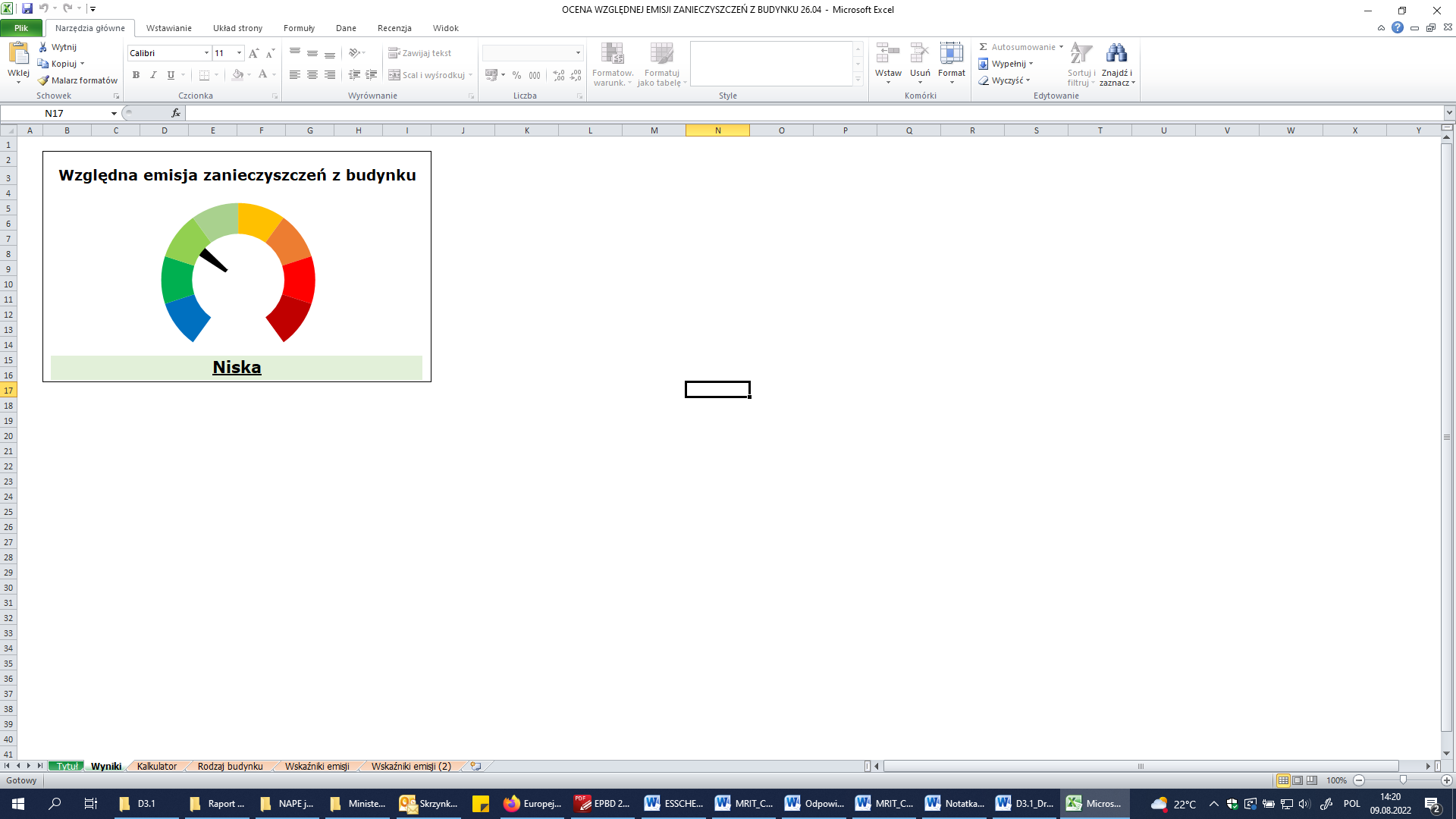 Rysunek 3. Sposób prezentacji oceny zintegrowanego wskaźnika względnej emisji na świadectwie charakterystyki energetycznymObliczenie wielkości rocznego zużycia nośników energii lub energii Obliczenia rocznej ilości zużywanego nośnika energii w budynku lub części budynku wykonuje się dla poszczególnych nośników energii i oraz energii elektrycznej. Obliczeniowy wskaźnik ilości zużywanego nośnika energii i energii elektrycznejObliczeniowy wskaźnik rocznej ilość zużywanego nośnika energii lub energii i, w , oblicza się ze wzoru:											(101)Obliczeniowy wskaźnik rocznej ilość zużywanej energii elektrycznej, w , oblicza się ze wzoru:											(102)gdzie:Obliczeniowy wskaźnik rocznej ilość zużywanego nośnika energii lub energii i, wyrażony 
w jednostkach naturalnych w ,  lub w Obliczeniowy wskaźnik rocznej ilości zużywanego nośnika energii lub energii i , wyrażony 
w jednostkach naturalnych dla paliw w  lub , oblicza się według wzoru:											(103)Obliczeniowy wskaźnik rocznej ilości zużywanej energii elektrycznej , wyrażony w jednostkach naturalnych dla paliw w , oblicza się według wzoru:											(104)gdzie:Określenie wartości opałowej paliwaWartość opałową paliwa  określa się na podstawie danych udostępnionych przez dostawcę tego paliwa. W przypadku braku tych danych przyjmuje się wartości opracowywane na rok sporządzenia świadectwa przez Krajowy ośrodek bilansowania 
i zarządzania emisjami zgodnie z art. 3 ust. 2 pkt 8 ustawy z dnia 17 lipca 2009 r.  o systemie zarządzania emisjami gazów cieplarnianych i innych substancji.Sposób i forma przedstawienia charakterystyki energetycznej budynku 
w postaci klas energetycznychCharakterystykę energetyczną budynku przedstawia się w postaci klas energetycznych w skali od A+ (najlepsza) do G (najgorsza). Ocena oraz podział na klasy energetyczne odnosi się do:Wskaźnika zapotrzebowania na nieodnawialną energię pierwotną EP,Wskaźnika zapotrzebowania na energię dostarczoną netto ED (różnica pomiędzy energią końcową dostarczoną a wyeksportowaną).Wartości graniczne dla klas energetycznych wskaźnika EP dla poszczególnych rodzajów budynkówW kolejnych tabelach od 60 do 65 przedstawiono wartości graniczne dla klas energetycznych wskaźnika EP dla poszczególnych rodzajów budynków.Tabela 60. Wartości graniczne EP klas energetycznych – budynek mieszkalny jednorodzinnyTabela 61. Wartości graniczne EP klas energetycznych – budynek mieszkalny wielorodzinnyTabela 62. Wartości graniczne EP klas energetycznych – budynek zamieszkania zbiorowegoTabela 63. Wartości graniczne EP klas energetycznych – budynek użyteczności publicznej opieki zdrowotnejTabela 64. Wartości graniczne EP klas energetycznych – budynek użyteczności publicznej pozostałyTabela 65. Wartości graniczne EP klas energetycznych – budynek gospodarczy, magazynowy i produkcyjnyWartości graniczne dla klas energetycznych wskaźnika ED dla poszczególnych rodzajów budynkówW kolejnych tabelach od 66 do 71 przedstawiono wartości graniczne dla klas energetycznych wskaźnika ED dla poszczególnych rodzajów budynków. Tabela 66. Wartości graniczne ED klas energetycznych – budynek mieszkalny jednorodzinnyTabela 67. Wartości graniczne ED klas energetycznych – budynek mieszkalny wielorodzinnyTabela 68. Wartości graniczne ED klas energetycznych – budynek zamieszkania zbiorowegoTabela 69. Wartości graniczne ED klas energetycznych – budynek użyteczności publicznej opieki zdrowotnejTabela 70. Wartości graniczne ED klas energetycznych – budynek użyteczności publicznej pozostałyTabela 71. Wartości graniczne ED  klas energetycznych – budynek gospodarczy, magazynowy i produkcyjnyZałącznik 2WZÓR ŚWIADECTWA CHARAKTERYSTYKI ENERGETYCZNEJ BUDYNKU LUB CZĘŚCI BUDYNKU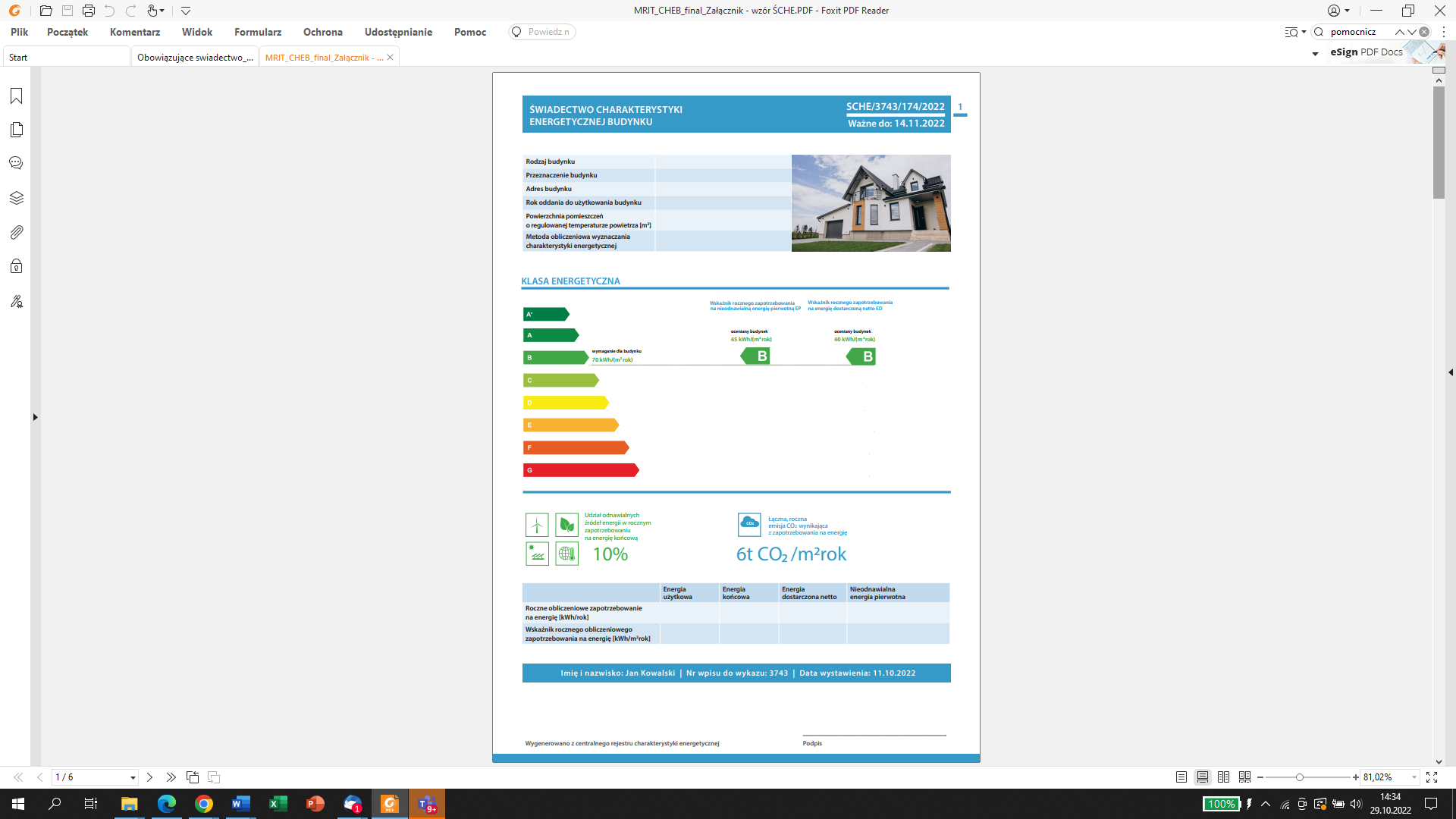 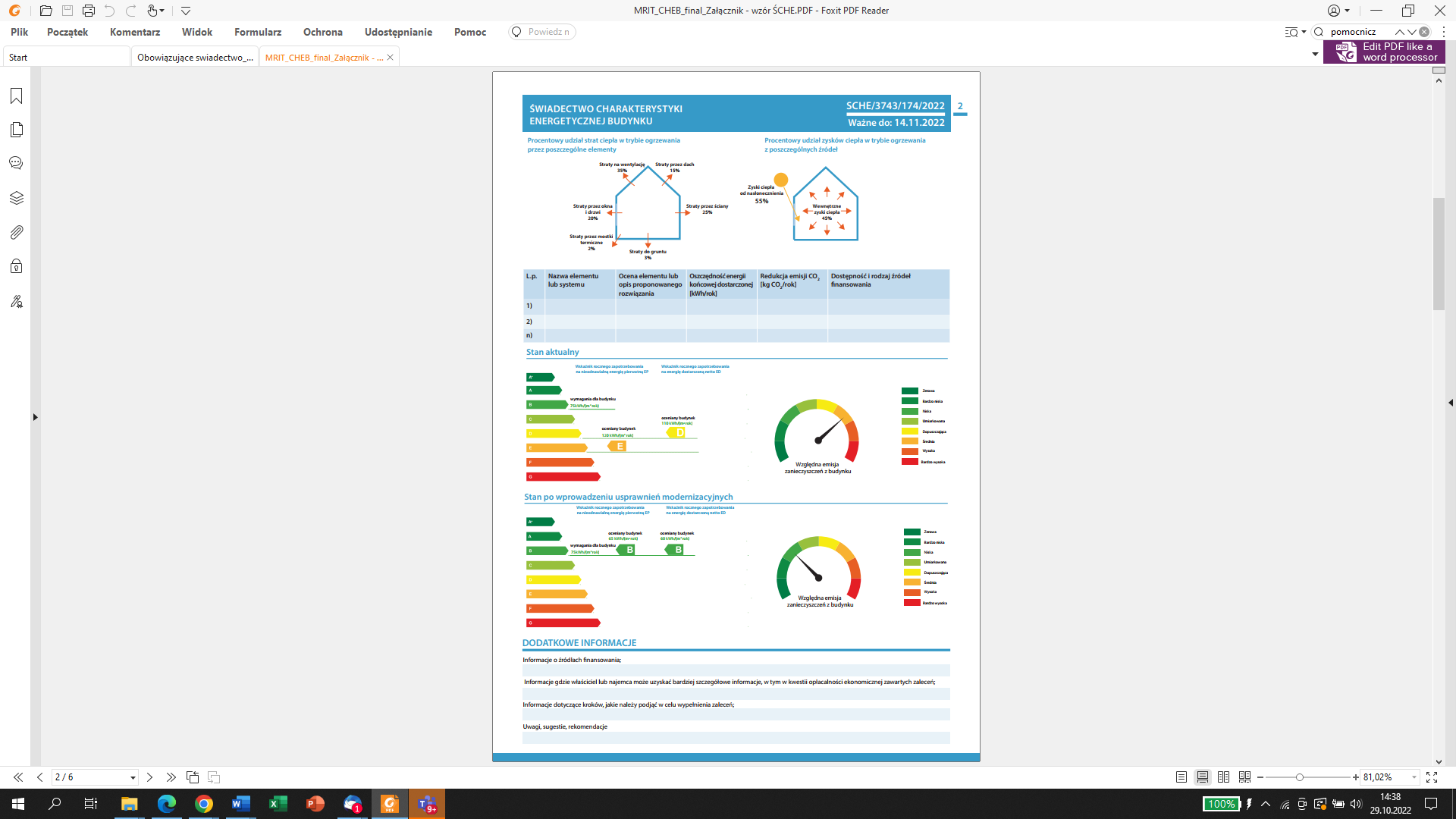 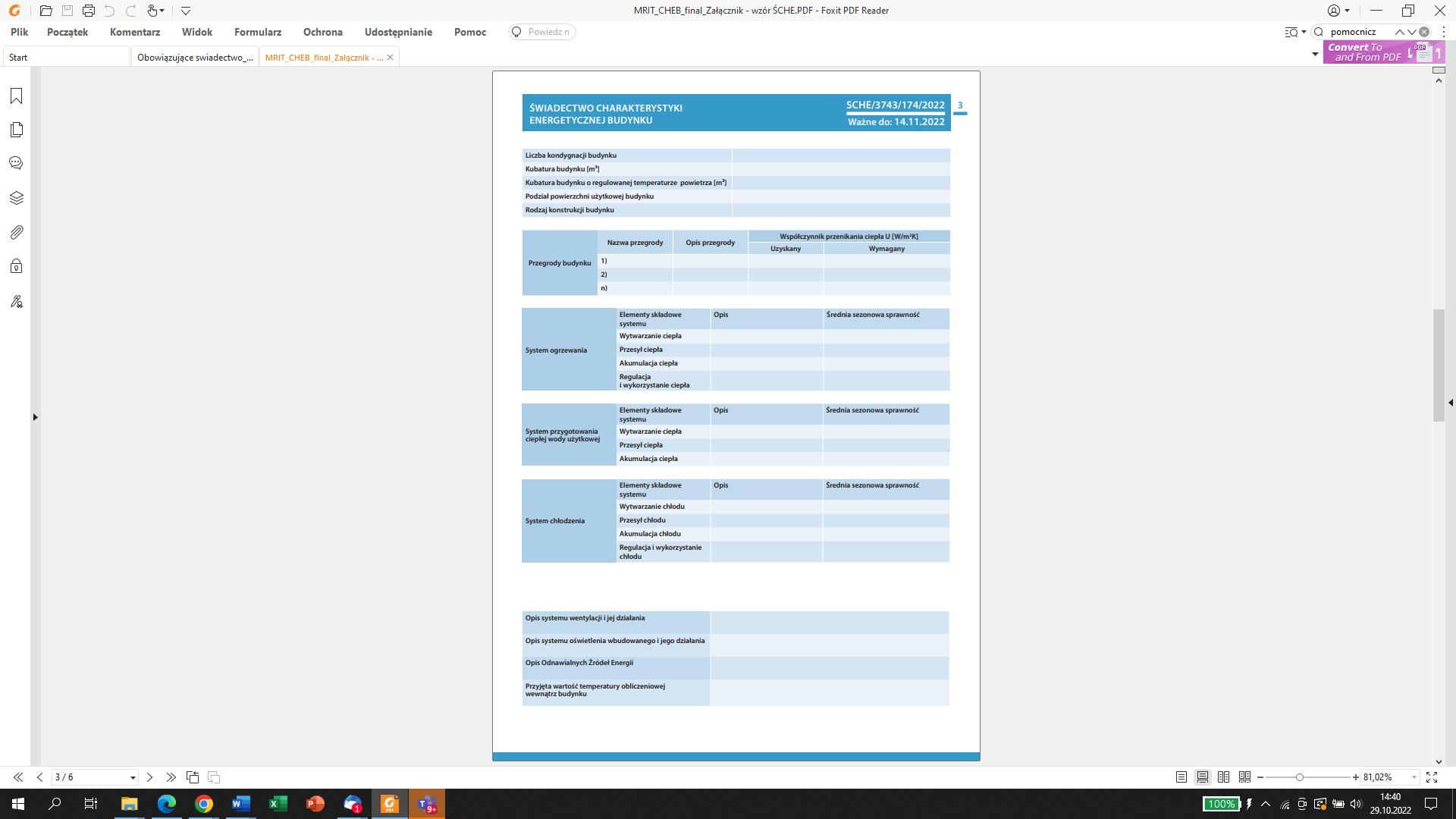 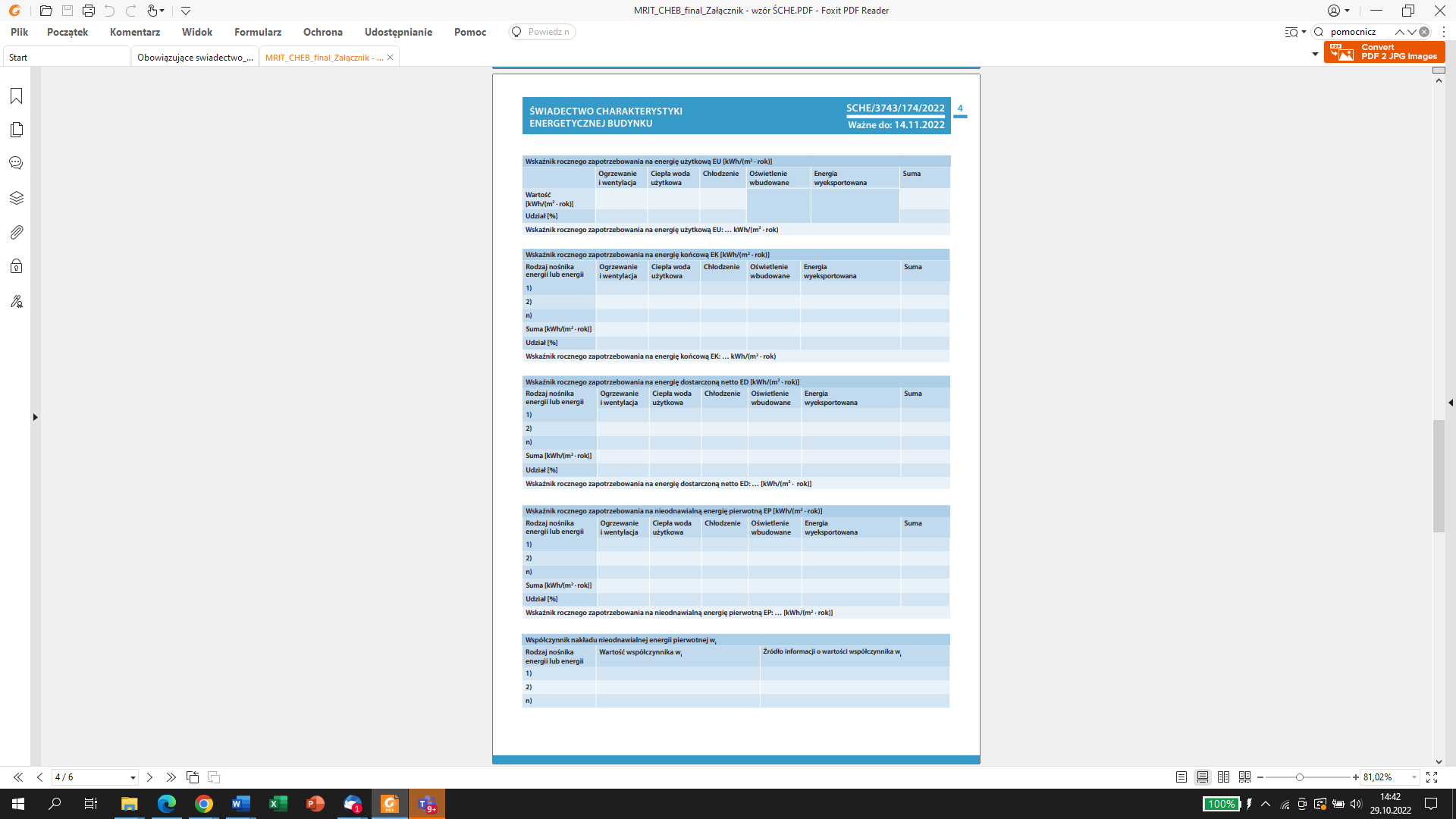 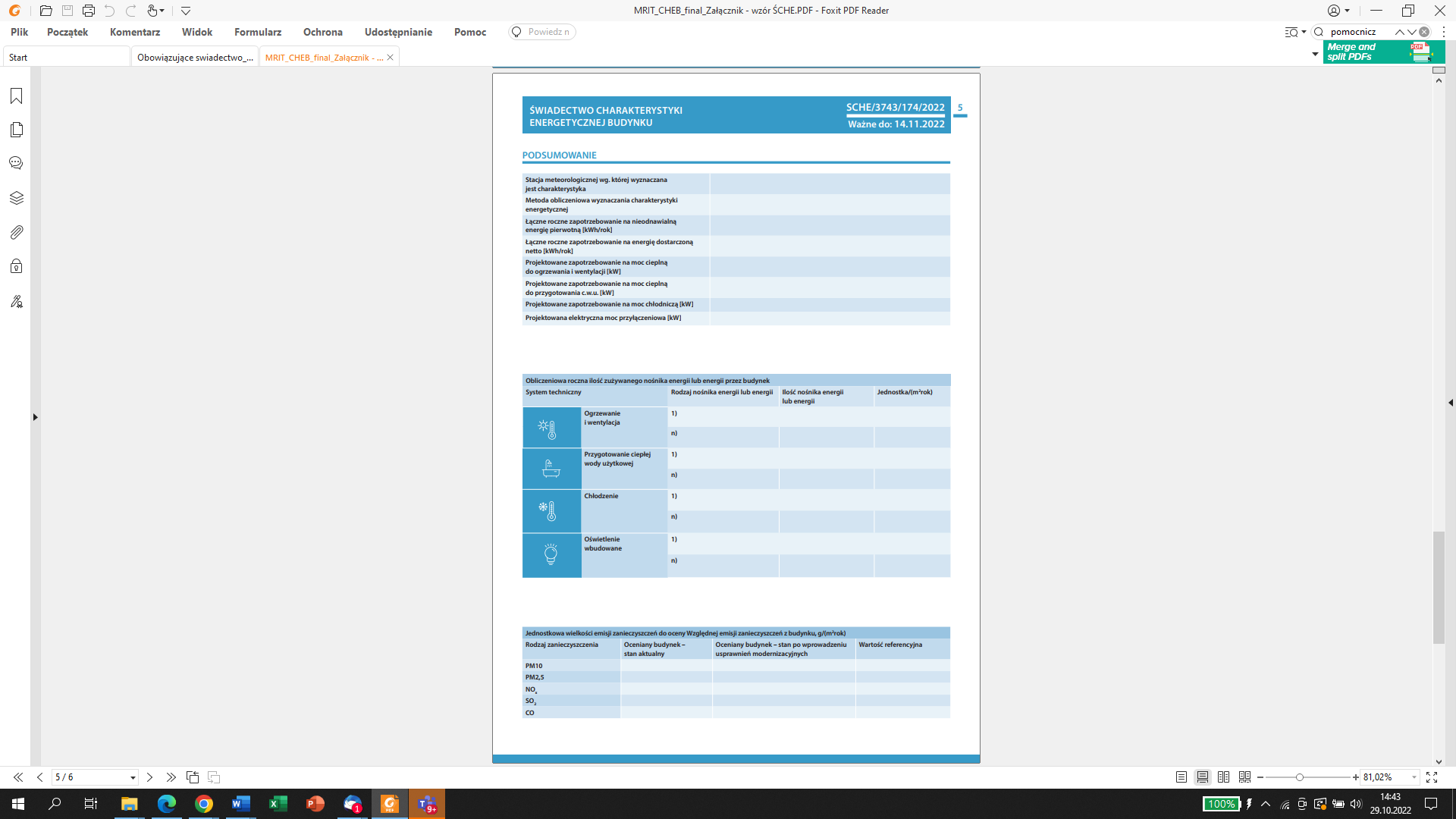 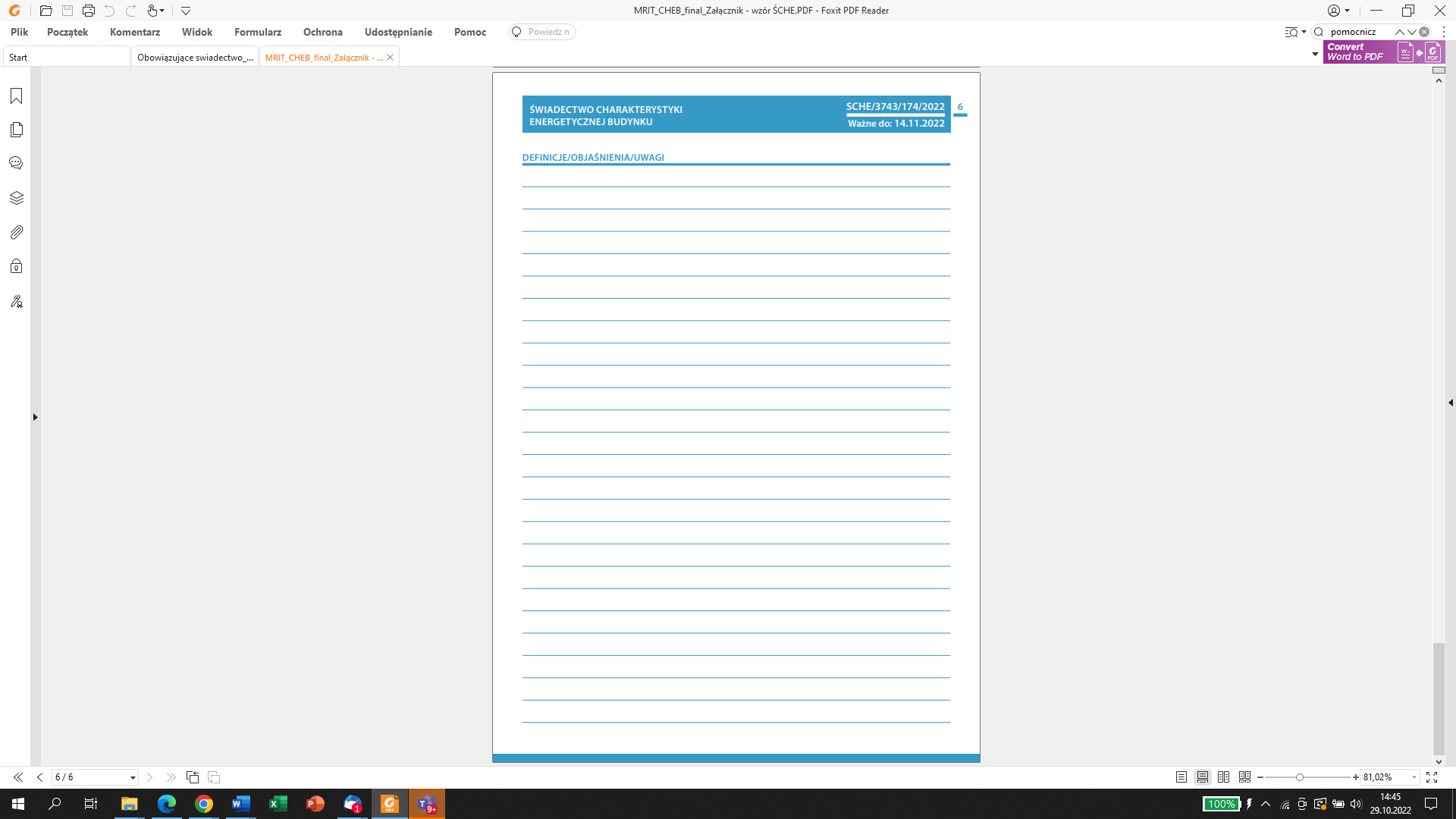 sumaryczne roczne zapotrzebowanie na energię pierwotną, w kWh/rok,sumaryczne roczne zapotrzebowanie na energię dostarczoną netto, w kWh/rok,sumaryczne roczne zapotrzebowanie na energię końcową, w kWh/rok,sumaryczne roczne zapotrzebowanie na energię użytkową, w kWh/rok,pole powierzchni pomieszczeń o regulowanej temperaturze, w m2.energia dostarczona netto nośnika energii i, w kWh/rok,bezwymiarowy współczynnik nakładu nieodnawialnej energii pierwotnej dla nośnika i energii dostarczonej netto,iindeks nośnika energii.Nośnik energiiNośnik energiiPaliwa wykorzystywane na miejscuWęgiel kamienny1,1Paliwa wykorzystywane na miejscuWęgiel brunatny1,1Paliwa wykorzystywane na miejscuOlej opałowy1,1Paliwa wykorzystywane na miejscuGaz ziemny1,1Paliwa wykorzystywane na miejscuBiomasa0,2Paliwa wykorzystywane na miejscuBiogaz0,5Paliwa wykorzystywane na miejscuPozostałe OZE0Paliwa wykorzystywane na miejscuCiepło odpadowe0,05Ciepło systemoweCiepło sieciowe z ciepłowni - paliwa kopalne1,3Ciepło systemoweCiepło sieciowe z ciepłowni - udział OZE do 50%1,0Ciepło systemoweCiepło sieciowe z kogeneracji - paliwa kopalne 1,1Ciepło systemoweCiepło sieciowe z kogeneracji udział OZE do 50%0,8Ciepło systemoweSystemy efektywne energetycznie *) oparte na paliwach kopalnych1,0Ciepło systemoweSystemy efektywne energetycznie udział OZE powyżej 50% lub kombinacja CHP i OZE0,6Energia elektryczna – miks Energia elektryczna – miks 2,5*) – wg art. 7b ust. 4 ustawy z dnia 10 kwietnia 1997 r. Prawo energetyczne (Dz.U. 2022 poz. 1385 z późn. zm.),.4. Przez efektywny energetycznie system ciepłowniczy lub chłodniczy rozumie się system ciepłowniczy lub chłodniczy, w którym do wytwarzania ciepła lub chłodu wykorzystuje się co najmniej w: 1) 50% energię z odnawialnych źródeł energii lub 2) 50% ciepło odpadowe, lub 3) 75% ciepło pochodzące z kogeneracji, lub 4) 50% połączenie energii i ciepła, o których mowa w pkt 1–3. *) – wg art. 7b ust. 4 ustawy z dnia 10 kwietnia 1997 r. Prawo energetyczne (Dz.U. 2022 poz. 1385 z późn. zm.),.4. Przez efektywny energetycznie system ciepłowniczy lub chłodniczy rozumie się system ciepłowniczy lub chłodniczy, w którym do wytwarzania ciepła lub chłodu wykorzystuje się co najmniej w: 1) 50% energię z odnawialnych źródeł energii lub 2) 50% ciepło odpadowe, lub 3) 75% ciepło pochodzące z kogeneracji, lub 4) 50% połączenie energii i ciepła, o których mowa w pkt 1–3. *) – wg art. 7b ust. 4 ustawy z dnia 10 kwietnia 1997 r. Prawo energetyczne (Dz.U. 2022 poz. 1385 z późn. zm.),.4. Przez efektywny energetycznie system ciepłowniczy lub chłodniczy rozumie się system ciepłowniczy lub chłodniczy, w którym do wytwarzania ciepła lub chłodu wykorzystuje się co najmniej w: 1) 50% energię z odnawialnych źródeł energii lub 2) 50% ciepło odpadowe, lub 3) 75% ciepło pochodzące z kogeneracji, lub 4) 50% połączenie energii i ciepła, o których mowa w pkt 1–3. energia dostarczona netto nośnika energii i, w kWh/rok,iindeks nośnika energii.energia końcowa dostarczona przez nośnik energii i, oprócz energii elektrycznej, do granicy systemu energii dostarczonej, w kWh/rok,energia wyeksportowana poza granicę systemu energii dostarczonej przez nośnik energii i, oprócz energii elektrycznej, poza granicę systemu energii dostarczonej, 
w kWh/rok,łączne zapotrzebowanie na energię końcową dla ogrzewania, chłodzenia
i przygotowania ciepłej wody dla nośnika energii i doprowadzonego do granicy systemu energii dostarczonej, w kWh/rok,lokalna energia odnawialna wykorzystana na miejscu dla nośnika energii i, 
w kWh/rok,roczne zapotrzebowanie na energię wszystkich systemów ogrzewania zasilanych bezpośrednio energią elektryczną, w kWh/rok,roczne zapotrzebowanie na energię wszystkich systemów chłodzenia zasilanych bezpośrednio energią elektryczną, w kWh/rok,roczne zapotrzebowanie na energię wszystkich systemów przygotowania ciepłej wody zasilanych bezpośrednio energią elektryczną, w kWh/rok,roczne zapotrzebowanie na końcową energię do oświetlenia zasilanego bezpośrednio energią elektryczną, w kWh/rok,roczne zapotrzebowanie na energię do napędu urządzeń pomocniczych wszystkich systemów ogrzewania zasilanych bezpośrednio energią elektryczną, w kWh/rok,roczne zapotrzebowanie na energię elektryczną do napędu urządzeń pomocniczych wszystkich systemów chłodzenia zasilanych bezpośrednio energią elektryczną, w kWh/rok,roczne zapotrzebowanie na energię elektryczną do napędu urządzeń pomocniczych wszystkich systemów przygotowania ciepłej wody zasilanych bezpośrednio energią elektryczną, w kWh/rok.Wytworzona lokalnie w budynku odnawialna energia elektryczna wykorzystana na miejscu, w kWh/rok,energia końcowa nośnika energii i, w kWh/rok,iindeks nośnika energii.roczne zapotrzebowanie na energię końcową ogrzewania dla nośnika energii i, 
w kWh/rok,roczne zapotrzebowanie na energię końcową chłodzenia dla nośnika energii i,
 w kWh/rok,roczne zapotrzebowanie na energię końcową przygotowania ciepłej wody dla nośnika energii i, w kWh/rok,roczne zapotrzebowanie na energię końcową na potrzeby oświetlenia dla nośnika energii i, w kWh/rok,roczne zapotrzebowanie na końcową pomocniczą na potrzeby ogrzewania 
i wentylacji  ogrzewania i wentylacji dla nośnika energii i, w kWh/rok,roczne zapotrzebowanie na końcową pomocniczą na potrzeby chłodzenia oraz osuszania i nawilżania dla nośnika energii i, w kWh/rok,roczne zapotrzebowanie na końcową pomocniczą na potrzeby przygotowania ciepłej wody dla nośnika energii i, w kWh/rok.Uwaga: Wartość, stanowiącą łączną ilość energii aerotermalnej, geotermalnej i hydrotermalnej pozyskanej przez pompy ciepła lub instalacje techniczne budynku do pasywnego pozyskiwania energii ze środowiska, w kWh/rok, obliczona  w sposób opisany w pkt. 9.2 również stanowi nośnik energii i, w rozumieniu wzoru 11 uwzględnia się ją w bilansie  przy założeniu, 
że .Uwaga: Wartość, stanowiącą łączną ilość energii aerotermalnej, geotermalnej i hydrotermalnej pozyskanej przez pompy ciepła lub instalacje techniczne budynku do pasywnego pozyskiwania energii ze środowiska, w kWh/rok, obliczona  w sposób opisany w pkt. 9.2 również stanowi nośnik energii i, w rozumieniu wzoru 11 uwzględnia się ją w bilansie  przy założeniu, 
że .roczne zapotrzebowanie na energię użytkową do ogrzewania w systemie s w odniesieniu do nośnika energii i, w kWh/rok, obliczone zgodnie  w sposób opisany w rozdziale 6,średnia sezonowa sprawność całkowita systemu s ogrzewania dla nośnika energii i.średnia sezonowa sprawność wytwarzania ciepła z nośnika energii i 
w systemie s lub energii dostarczanych do źródła ciepłaśrednia sezonowa sprawność regulacji i wykorzystania ciepła z nośnika energii i 
w systemie s w przestrzeni ogrzewanejśrednia sezonowa sprawność przesyłu ciepła ze źródła ciepła z nośnika energii i 
w systemie s do przestrzeni ogrzewanejśrednia sezonowa sprawność akumulacji ciepła w elementach z nośnika energii i 
w systemie s pojemnościowych systemu ogrzewaniaLp.Rodzaj źródła ciepłaSprawność1Kotły na paliwa stałe wyprodukowane przed 2000 r. o mocy:a) do 50 kW0,60b) powyżej 50 do 200 kW0,65c) powyżej 200 kW0,702Kotły na paliwa stałe wyprodukowane w latach 2000-2012 o mocy:a) do 50 kW0,73b) powyżej 50 do 200 kW0,77c) powyżej 200 kW0,793Kotły na paliwa stałe wyprodukowane po roku 2012 o mocy:a) do 50 kW0,82b) powyżej 50 do 200 kW0,83c) powyżej 200 kW0,854Kominki z zamkniętą komorą spalania 0,705Piece kaflowe0,806Podgrzewacze elektryczne przepływowe0,947Podgrzewacze elektrotermiczne1,008Elektryczne grzejniki bezpośrednie: konwektorowe, płaszczyznowe,promiennikowe i podłogowe kablowe0,999Piece olejowe lub gazowe pomieszczeniowe0,8410Kotły niskotemperaturowe na paliwo gazowe lub ciekłe, z zamkniętąkomorą spalania i palnikiem modulowanym, o mocy nominalnej:do 50 kW0,87powyżej 50 kW do 120 kW0,91powyżej 120 kW do 1200 kW0,9411Kotły gazowe kondensacyjne (70/55°C) o mocy nominalnej:do 50 kW0,91powyżej 50 kW do 120 kW0,92powyżej 120 kW do 1200 kW0,9512Kotły gazowe kondensacyjne niskotemperaturowe (55/45°C) o mocynominalnej:do 50 kW0,94powyżej 50 kW do 120 kW0,95powyżej 120 kW do 1200 kW0,9813Pompy ciepła typu woda/woda, sprężarkowe, napędzane elektrycznie, przy obliczeniowych parametrach instalacji grzewczej:55/45˚C3,6035/28˚C4,0014Pompy ciepła typu glikol/woda, sprężarkowe, napędzane elektrycznie, przy obliczeniowych parametrach instalacji grzewczej:55/45˚C3,5035/28˚C4,0015Pompy ciepła typu bezpośrednie odparowanie w gruncie/woda, sprężarkowe, napędzane elektrycznie, przy obliczeniowych parametrach instalacji grzewczej:55/45˚C3,5035/28˚C4,0016Pompy ciepła typu bezpośrednie odparowanie w gruncie/bezpośrednie skraplanie w instalacji płaszczyznowego ogrzewania, sprężarkowe, napędzane elektrycznie:4,0017Pompy ciepła typu powietrze/woda, sprężarkowe, napędzane elektrycznie, przy obliczeniowych parametrach instalacji grzewczej:55/45˚C2,6035/28˚C3,0018Pompy ciepła typu powietrze/woda, sprężarkowe, napędzane gazem, przy obliczeniowych parametrach instalacji grzewczej:55/45˚C1,3035/28˚C1,4019Pompy ciepła typu powietrze/woda, absorpcyjne, napędzane gazem, przy obliczeniowych parametrach instalacji grzewczej:55/45˚C1,3035/28˚C1,4020Pompy ciepła typu glikol/woda, sprężarkowe, napędzane gazem, przy obliczeniowych parametrach instalacji grzewczej:55/45˚C1,4035/28˚C1,6021Pompy ciepła typu glikol/woda, absorpcyjne, napędzane gazem, przy obliczeniowych parametrach instalacji grzewczej:55/45˚C1,435/28˚C1,622Pompy ciepła typu powietrze/powietrze, sprężarkowe, napędzane elektrycznie3,023Pompy ciepła typu powietrze/powietrze, sprężarkowe, napędzanegazem1,3024Pompy ciepła typu powietrze/powietrze, absorpcyjne, napędzanegazem1,3025Węzeł ciepłowniczy kompaktowy z obudową, o mocy nominalnej:do 100 kW0,98powyżej 100 kW0,9926Węzeł ciepłowniczy kompaktowy bez obudowy, o mocy nominalnej:do 100 kW0,91powyżej 100 do 300 kW0,93powyżej 300 kW0,95W przypadku pomp ciepła podano wartości współczynnika wydajności sezonowej.W przypadku innych źródeł ciepła, z wyjątkiem zasilanych energią elektryczną, podano sprawność odniesioną do wartości opałowej paliwa.W przypadku pomp ciepła podano wartości współczynnika wydajności sezonowej.W przypadku innych źródeł ciepła, z wyjątkiem zasilanych energią elektryczną, podano sprawność odniesioną do wartości opałowej paliwa.W przypadku pomp ciepła podano wartości współczynnika wydajności sezonowej.W przypadku innych źródeł ciepła, z wyjątkiem zasilanych energią elektryczną, podano sprawność odniesioną do wartości opałowej paliwa.X Stosunek sumy mocy cieplnej grzejników usytuowanych przy ścianach zewnętrznych do sumy mocy cieplnej wszystkich grzejników w systemie ogrzewania, ustalany na podstawie budowlanej dokumentacji technicznej (stosunek liczony dla grzejników płytowych oraz członowych; w pozostałych przypadkach przyjmuje się, że X jest równe 1,00)Obliczeniowa średnia sezonowa sprawność regulacji i wykorzystania ciepła 
w przestrzeni ogrzewanej, na podstawie tabeli 3.Lp.Rodzaj instalacji, grzejników i regulacjiSprawność1Elektryczne grzejniki bezpośrednie: konwektorowe, płaszczyznowei promiennikowe z regulatorem:a) proporcjonalnym P0,91b) proporcjonalno-całkującym PI0,942Elektryczne grzejniki akumulacyjne z regulatorem:a) proporcjonalnym P0,88b) proporcjonalno-całkująco-różniczkującym PID0,913Elektryczne ogrzewanie podłogowe z regulatorem:a) dwustawnym0,88b) proporcjonalno-całkującym PI0,904Ogrzewanie piecowe lub z kominka0,705Ogrzewanie wodne z grzejnikami członowymi lub płytowymi w przypadku regulacji:a) centralnej bez automatycznej regulacji miejscowej,0,77b) automatycznej miejscowej,0,82c) centralnej i miejscowej z zaworem termostatycznym o działaniu proporcjonalnym z zakresem proporcjonalności P - 2K,0,88d) centralnej i miejscowej z zaworem termostatycznym o działaniu proporcjonalnym z zakresem proporcjonalności P - 1K,0,89e) centralnej i miejscowej z zaworem termostatycznym o działaniu proporcjonalno-całkującym PI z funkcjami adaptacyjną i optymalizującą0,936Ogrzewanie wodne podłogowe w przypadku regulacji:a) centralnej bez regulacji miejscowej,0,76b) centralnej i miejscowej z regulatorem dwustawnym lub proporcjonalnym P0,897Ogrzewanie wodne płaszczyznowe w przypadku regulacji centralnejbez regulacji miejscowej, dla temperatury zasilania poniżej 30˚C0,858Ogrzewanie powietrzem nawiewanym:/recyrkulowanyma) sterowanie na podstawie temperatury powietrza usuwanego0,81b) sterowanie na podstawie temperatury w pomieszczeniu0,90roczne zapotrzebowanie na energię użytkową do ogrzewania i wentylacji dla nośnika energii i w systemie s, w kWh/rok,sezonowe straty ciepła w systemie ogrzewania w wyniku niedoskonałej regulacji 
i przekazywania ciepła dla nośnika energii i w systemie s, w kWh/rok,sezonowe straty ciepła w instalacji przesyłu ciepła dla nośnika 
energii i w systemie s, w kWh/rok,średnia sezonowa sprawność regulacji i wykorzystania ciepła w przestrzeni ogrzewanej dla nośnika energii i w systemie s,zastępcza długość k-tego odcinka instalacji przesyłu ciepła dla nośnika energii i 
w systemie s, w m,jednostkowa strata ciepła k-tego odcinka instalacji przesyłu ciepła dla nośnika energii i w systemie s w W/m, określona w tabeli 5,czas trwania sezonu ogrzewania dla nośnika energii i w systemie s w h,rzeczywista długość k-tego odcinka instalacji przesyłu ciepła dla nośnika energii i 
w systemie s, w m,dodatek do długości ze względu na straty ciepła zainstalowanej armatury, 
w m, określony w tabeli 4.Zawory z kołnierzami w [m] w [m]Zawory z kołnierzamiŚrednica zewnętrzna
przewodu D ≤ 100 mmŚrednica zewnętrzna przewodu
D > 100 mmNiezaizolowane cieplnie 4,06,0Zaizolowane cieplnie 1,52,5Parametry systemu ogrzewaniaGrubość izolacji termicznej przewodów w [W/m] w [W/m] w [W/m] w [W/m]Parametry systemu ogrzewaniaGrubość izolacji termicznej przewodówDN 10-15**)DN 20-32**)DN 40-65**)DN 80-100**)90/70°C
stałeniezaizolowane39,365,0106,8163,290/70°C
stałe1/2 wymaganej grubości izolacji *)20,127,738,852,490/70°C
stałeWymagana grubość izolacji *)10,112,612,112,190/70°C
stałe2-krotność wymaganej grubości izolacji *)7,68,18,18,190/70°C
regulowaneniezaizolowane24,340,166,0100,890/70°C
regulowane1/2 wymaganej grubości izolacji *)12,417,124,032,490/70°C
regulowaneWymagana grubość izolacji *)6,27,87,57,590/70°C
regulowane2-krotność wymaganej grubości izolacji *)4,75,05,05,070/55°C
regulowaneniezaizolowane18,530,650,376,870/55°C
regulowane1/2 wymaganej grubości izolacji *)9,513,018,324,770/55°C
regulowaneWymagana grubość izolacji *)4,75,95,75,770/55°C
regulowane2-krotność wymaganej grubości izolacji *)3,63,83,83,855/45°C
regulowaneniezaizolowane14,423,939,360,055/45°C
regulowane1/2 wymaganej grubości izolacji *)7,410,214,319,355/45°C
regulowaneWymagana grubość izolacji *)3,74,64,44,455/45°C
regulowane2-krotność wymaganej grubości izolacji *)2,83,03,03,038/28°C
regulowaneniezaizolowane8,113,422,033,638/28°C
regulowane1/2 wymaganej grubości izolacji *)4,15,78,010,838/28°C
regulowaneWymagana grubość izolacji *)2,12,62,52,538/28°C
regulowane2-krotność wymaganej grubości izolacji *)1,61,71,71,7*) Grubość izolacji odniesiona do wymagań określonych w przepisach techniczno-budowlanych.
**) DN – średnica nominalna przewodu [mm].*) Grubość izolacji odniesiona do wymagań określonych w przepisach techniczno-budowlanych.
**) DN – średnica nominalna przewodu [mm].*) Grubość izolacji odniesiona do wymagań określonych w przepisach techniczno-budowlanych.
**) DN – średnica nominalna przewodu [mm].*) Grubość izolacji odniesiona do wymagań określonych w przepisach techniczno-budowlanych.
**) DN – średnica nominalna przewodu [mm].*) Grubość izolacji odniesiona do wymagań określonych w przepisach techniczno-budowlanych.
**) DN – średnica nominalna przewodu [mm].*) Grubość izolacji odniesiona do wymagań określonych w przepisach techniczno-budowlanych.
**) DN – średnica nominalna przewodu [mm].Typ instalacjiRozprowadzenie do pionów
LVPiony
LSPrzewody przyłączeniowe grzejników 
LAPiony prowadzone w ścianach zewnętrznychPiony prowadzone wewnątrz budynkuTyp instalacjiRozprowadzenie do pionów
LVPiony
LSPrzewody przyłączeniowe grzejników 
LAAf do 200 m2DN 20-32DN 20-32DN 15-20Af powyżej 200 m2 do 2000 m2DN 40-65DN 40-65DN 15-20Af powyżej 2000 m2DN 80-100DN 80-100DN 15-20Lp. Rodzaj systemu ogrzewania 1 Źródło ciepła w pomieszczeniu (ogrzewanie elektryczne, piec kaflowy, kominek)1,002 Ogrzewanie mieszkaniowe (wytwarzanie ciepła w przestrzeni lokalu mieszkalnego)1,003 Ogrzewanie centralne wodne z lokalnego źródła ciepła usytuowanego w ogrzewanym budynku:a) z zaizolowanymi przewodami, armaturą i urządzeniami, które są zainstalowane w przestrzeni ogrzewanej,b) z zaizolowanymi przewodami, armaturą i urządzeniami, które są zainstalowane w przestrzeni nieogrzewanej,c) z niezaizolowanymi przewodami, armaturą i urządzeniami, które są zainstalowane w przestrzeni nieogrzewanej0,96
0,90
0,804 Ogrzewanie powietrzne 0,95roczne zapotrzebowanie na energię użytkową do ogrzewania i wentylacji dla nośnika energii i w systemie s, w kWh/rok,sezonowe straty ciepła w systemie ogrzewania w wyniku niedoskonałej regulacji 
i przekazywania ciepła dla nośnika energii i w systemie s, w kWh/rok,sezonowe straty ciepła w instalacji przesyłu ciepła dla nośnika energii i w systemie s, 
w kWh/rok,sezonowe straty ciepła w elementach pojemnościowych systemu centralnego ogrzewania dla nośnika energii i w systemie s, w kWh/rok,pojemność zasobnika ciepła dla nośnika energii i w systemie s, w dm3,jednostkowa strata ciepła zasobnika ciepła dla nośnika energii i w systemie s 
wg tabeli 9, w W/dm3,czas trwania sezonu ogrzewania dla nośnika energii i w systemie s, w h.Lokalizacja zasobnika ciepłaPojemność
[dm3] [W/dm3] [W/dm3] [W/dm3] [W/dm3] [W/dm3] [W/dm3]Lokalizacja zasobnika ciepłaPojemność
[dm3]Parametry systemu ogrzewania
70/55°C lub wyższeParametry systemu ogrzewania
70/55°C lub wyższeParametry systemu ogrzewania
70/55°C lub wyższeParametry systemu ogrzewania
55/45°C lub niższeParametry systemu ogrzewania
55/45°C lub niższeParametry systemu ogrzewania
55/45°C lub niższeLokalizacja zasobnika ciepłaPojemność
[dm3]grubość izolacji termicznejgrubość izolacji termicznejgrubość izolacji termicznejgrubość izolacji termicznejgrubość izolacji termicznejgrubość izolacji termicznejLokalizacja zasobnika ciepłaPojemność
[dm3]100 mm50 mm20 mm100 mm50 mm20 mmW przestrzeni
nieogrzewanej1000,891,42,70,50,81,6W przestrzeni
nieogrzewanej2000,71,12,10,40,71,3W przestrzeni
nieogrzewanej5000,50,81,60,30,51,0W przestrzeni
nieogrzewanej10000,40,61,30,20,40,8W przestrzeni
nieogrzewanej20000,30,51,00,20,30,6Lp. Parametry systemu ogrzewania 1 Zasobnik ciepła w systemie ogrzewania o parametrach 70/55°C
w przestrzeni:
a) ogrzewanej,
b) nieogrzewanej0,930,902 Zasobnik ciepła w systemie ogrzewania o parametrach 55/45°C
w przestrzeni:
a) ogrzewanej,
b) nieogrzewanej0,950,933 System ogrzewania bez zasobnika ciepła 1,00roczne zapotrzebowanie na energię użytkową do przygotowania ciepłej wody w systemie s w odniesieniu do nośnika energii i, w kWh/rok,średnia sezonowa sprawność całkowita systemu s przygotowania ciepłej wody w odniesieniu do nośnika energii i.średnia sezonowa sprawność wytwarzania ciepła z nośnika energii i 
w systemie s lub energii dostarczanych do źródła ciepła dla przygotowania ciepłej wodyśrednia sezonowa sprawność wykorzystania ciepła z nośnika energii i 
w systemie s, w przestrzeni ogrzewanej dla przygotowania ciepłej wody (przyjmuje się 1,0),średnia sezonowa sprawność przesyłu ciepła ze źródła ciepła z nośnika energii i 
w systemie s do przestrzeni ogrzewanej dla przygotowania ciepłej wodyśrednia sezonowa sprawność akumulacji ciepła w elementach z nośnika energii i 
w systemie s pojemnościowych dla przygotowania ciepłej wodylp. Rodzaj źródła ciepła 1 Przepływowy podgrzewacz gazowy z zapłonem:
a) elektrycznym,
b) płomieniem dyżurnym0,85
0,502 Kotły stałotemperaturowe wyprodukowane przed 1980 r. (tylko
przygotowanie ciepłej wody użytkowej)0,403 Kotły stałotemperaturowe dwufunkcyjne (ogrzewanie i przygotowanie
ciepłej wody użytkowej)0,654 Kotły niskotemperaturowe o mocy:
a) do 50 kW,
b) powyżej 50 kW0,83
0,885 Kotły kondensacyjne, opalane gazem ziemnym lub olejem opałowym
lekkim, o mocy:
a) do 50 kW,
b) powyżej 50 kW0,85
0,886 Elektryczny podgrzewacz akumulacyjny (z zasobnikiem ciepłej wody
użytkowej bez strat)0,967 Elektryczny podgrzewacz przepływowy 0,998 Pompa ciepła typu woda/woda, sprężarkowa, napędzana elektrycznie 3,009 Pompa ciepła typu glikol/woda, sprężarkowa, napędzana elektrycznie 3,0010 Pompa ciepła typu bezpośrednie odparowanie w gruncie/woda,
sprężarkowa, napędzana elektrycznie3,0011 Pompa ciepła typu powietrze/woda, sprężarkowa, napędzana
elektrycznie2,6012 Pompa ciepła typu powietrze/woda, sprężarkowa, napędzana gazem 1,2013 Pompa ciepła typu powietrze/woda, absorpcyjna, napędzana gazem 1,2014 Pompa ciepła typu glikol/woda, sprężarkowa, napędzana gazem 1,3015 Pompa ciepła typu glikol/woda, absorpcyjna, napędzana gazem 1,3016 Węzeł cieplny kompaktowy z obudową, o mocy nominalnej:
a) do 100 kW,
b) powyżej 100 kW0,98
0,9917 Węzeł cieplny kompaktowy bez obudowy, o mocy nominalnej:
a) do 100 kW,
b) powyżej 100 kW0,91
0,9318 Węzeł cieplny kompaktowy z obudową (ogrzewanie i przygotowanie
ciepłej wody użytkowej), o mocy nominalnej:
a) do 100 kW,
b) powyżej 100 kW0,97
0,9819 Węzeł cieplny kompaktowy bez obudowy (ogrzewanie
i przygotowanie ciepłej wody użytkowej), o mocy nominalnej:
a) do 100 kW,
b) powyżej 100 kW0,90
0,91W przypadku pomp ciepła podano wartości współczynnika wydajności sezonowej.
W przypadku innych źródeł ciepła, z wyjątkiem zasilanych energią elektryczną, podano sprawność odniesioną do wartości opałowej paliwa.W przypadku pomp ciepła podano wartości współczynnika wydajności sezonowej.
W przypadku innych źródeł ciepła, z wyjątkiem zasilanych energią elektryczną, podano sprawność odniesioną do wartości opałowej paliwa.W przypadku pomp ciepła podano wartości współczynnika wydajności sezonowej.
W przypadku innych źródeł ciepła, z wyjątkiem zasilanych energią elektryczną, podano sprawność odniesioną do wartości opałowej paliwa.roczne zapotrzebowanie na energię użytkową do przygotowania ciepłej wody dla nośnika energii i w systemie s, w kWh/rok,sezonowe straty ciepła w instalacji przesyłu ciepłej wody dla nośnika energii i 
w systemie s, w kWh/rok,zastępcza długość k-tego odcinka instalacji przesyłu ciepłej wody dla nośnika energii i w systemie s, w m,jednostkowa strata ciepła k-tego odcinka instalacji przesyłu ciepłej wody dla nośnika energii i w systemie s, w W/m, określona na podstawie tabeli 13,Liczba godzin w roku, h,rzeczywista długość k-tego odcinka instalacji przesyłu ciepła dla nośnika energii i 
w systemie s, w m,dodatek do długości ze względu na straty ciepła zainstalowanej
armatury, w m, określony na podstawie tabeli 12.Zawory z kołnierzami w [m] w [m]Zawory z kołnierzamiŚrednica zewnętrzna
przewodu D ≤ 100 mmŚrednica zewnętrzna przewodu
D > 100 mmNiezaizolowane cieplnie 4,06,0Zaizolowane cieplnie 1,52,5Temperatura ciepłej wody użytkowej i rodzaj przepływuGrubość izolacji termicznej przewodów [W/m] [W/m] [W/m] [W/m] [W/m] [W/m] [W/m] [W/m]Temperatura ciepłej wody użytkowej i rodzaj przepływuGrubość izolacji termicznej przewodówW przestrzeni nieogrzewanejW przestrzeni nieogrzewanejW przestrzeni nieogrzewanejW przestrzeni nieogrzewanejW przestrzeni ogrzewanejW przestrzeni ogrzewanejW przestrzeni ogrzewanejW przestrzeni ogrzewanejTemperatura ciepłej wody użytkowej i rodzaj przepływuGrubość izolacji termicznej przewodówDN 10-15 **)DN 20-32 **)DN 40-65 **)DN 80-100 **)DN 10-15 **)DN 20-32 **)DN 40-65 **)DN 80-100 **)Przewody ciepłej wody użytkowej przepływ zmienny 55°C Niezaizolowane24,933,247,768,414,919,928,641,0Przewody ciepłej wody użytkowej przepływ zmienny 55°C 1/2 wymaganej grubości izolacji *)5,78,813,520,73,45,38,112,4Przewody ciepłej wody użytkowej przepływ zmienny 55°C Wymagana grubość izolacji *)4,14,64,64,62,52,72,72,7Przewody ciepłej wody użytkowej przepływ zmienny 55°C 2-krotność wymaganej grubości izolacji *)3,03,43,23,21,82,01,91,9Przewody cyrkulacyjne, przepływ stały 55°Cniezaizolowane53,571,3102,5147,137,349,871,5102,6Przewody cyrkulacyjne, przepływ stały 55°C1/2 wymaganej grubości izolacji *)12,318,929,044,68,613,220,231,1Przewody cyrkulacyjne, przepływ stały 55°CWymagana grubość izolacji *)8,89,89,89,86,16,86,86,8Przewody cyrkulacyjne, przepływ stały 55°C2-krotność wymaganej grubości izolacji *)6,57,26,96,94,55,14,84,8*) Grubość izolacji odniesiona do wymagań określonych w przepisach techniczno-budowlanych.
**) DN – średnica nominalna przewodu [mm].*) Grubość izolacji odniesiona do wymagań określonych w przepisach techniczno-budowlanych.
**) DN – średnica nominalna przewodu [mm].*) Grubość izolacji odniesiona do wymagań określonych w przepisach techniczno-budowlanych.
**) DN – średnica nominalna przewodu [mm].*) Grubość izolacji odniesiona do wymagań określonych w przepisach techniczno-budowlanych.
**) DN – średnica nominalna przewodu [mm].*) Grubość izolacji odniesiona do wymagań określonych w przepisach techniczno-budowlanych.
**) DN – średnica nominalna przewodu [mm].*) Grubość izolacji odniesiona do wymagań określonych w przepisach techniczno-budowlanych.
**) DN – średnica nominalna przewodu [mm].*) Grubość izolacji odniesiona do wymagań określonych w przepisach techniczno-budowlanych.
**) DN – średnica nominalna przewodu [mm].*) Grubość izolacji odniesiona do wymagań określonych w przepisach techniczno-budowlanych.
**) DN – średnica nominalna przewodu [mm].*) Grubość izolacji odniesiona do wymagań określonych w przepisach techniczno-budowlanych.
**) DN – średnica nominalna przewodu [mm].*) Grubość izolacji odniesiona do wymagań określonych w przepisach techniczno-budowlanych.
**) DN – średnica nominalna przewodu [mm].Element instalacjiRozprowadzenie do pionów
LVPiony
LSPrzewody do punktów poboru c.w.u.
LADługość pętli cyrkulacyjnejDługość głównego przewodu dystrybucyjnegoDługość przewodów doprowadzających wodę do punktów poboru w przypadku, gdy piony prowadzone są w tej samej ścianieDługość przewodów doprowadzających wodę do punktów poboru w pozostałych przypadkachTyp instalacjiRozprowadzenie do pionów
LVPiony
LSPrzewody do punktów poboru c.w.u.
LAAf do 200 m2DN 20-32DN 20-32DN 15-20Af powyżej 200 m2 do 2000 m2DN 40-65DN 40-65DN 15-20Af powyżej 2000 m2DN 80-100DN 80-100DN 15-20DN – średnica nominalna przewodu [mm].DN – średnica nominalna przewodu [mm].DN – średnica nominalna przewodu [mm].DN – średnica nominalna przewodu [mm].Lp. Rodzaj systemu przygotowania ciepłej wody użytkowej 1 Miejscowe podgrzewanie wody – systemy bez obiegów cyrkulacyjnych1.1 Podgrzewanie wody bezpośrednio przy punktach poboru 1,001.2 Podgrzewanie wody dla grupy punktów poboru w jednym lokalu mieszkalnym0,802 Mieszkaniowe węzły cieplne2.1 Kompaktowy węzeł cieplny dla pojedynczego lokalu mieszkalnego bez obiegu cyrkulacyjnego0,853 Centralne podgrzewanie wody – systemy bez obiegów cyrkulacyjnych3.1 Systemy przygotowania ciepłej wody użytkowej w budynkach jednorodzinnych0,604 Centralne podgrzewanie wody – systemy z obiegami cyrkulacyjnymi, z niezaizolowanymi pionami instalacyjnymi i zaizolowanymi przewodami rozprowadzającymi4.1 Liczba punktów poboru ciepłej wody:
a) do 30,
b) powyżej 30 do 100,
c) powyżej 1000,60
0,50
0,405 Centralne podgrzewanie wody – systemy z obiegami cyrkulacyjnymi, z pionami instalacyjnymi i zaizolowanymi przewodami rozprowadzającymi5.1 Liczba punktów poboru ciepłej wody:
a) do 30,
b) powyżej 30 do 100,
c) powyżej 1000,70
0,60
0,506 Centralne podgrzewanie wody – systemy z obiegami cyrkulacyjnymi z ograniczeniem czasu pracy, z pionami instalacyjnymi i zaizolowanymi przewodami rozprowadzającymi6.1 Liczba punktów poboru ciepłej wody:
a) do 30,
b) powyżej 30 do 100,
c) powyżej 1000,80
0,70
0,60roczne zapotrzebowanie na energię użytkową do przygotowania ciepłej wody użytkowej dla nośnika energii i w systemie s, w kWh/rok,sezonowe straty ciepła w instalacji przesyłu ciepłej wody użytkowej dla nośnika energii i w systemie s, w kWh/rok,roczne straty ciepła w zasobnikach ciepłej wody użytkowej  dla nośnika energii i 
w systemie s, w kWh/rok,pojemność zasobnika ciepłej wody użytkowej dla nośnika energii i w systemie s, w dm3,jednostkowa strata ciepła zasobnika ciepłej wody użytkowej dla nośnika energii i 
w systemie s, w W/dm3, wg tabeli 17,czas trwania sezonu ogrzewania dla nośnika energii i w systemie s, w h.Lokalizacja zasobnika ciepłej wody użytkowejPojemność zasobnika ciepłej wody użytkowej[dm3] [W/dm3] [W/dm3] [W/dm3] [W/dm3] [W/dm3]Lokalizacja zasobnika ciepłej wody użytkowejPojemność zasobnika ciepłej wody użytkowej[dm3]Rodzaj zasobnika ciepłej wody użytkowejRodzaj zasobnika ciepłej wody użytkowejRodzaj zasobnika ciepłej wody użytkowejRodzaj zasobnika ciepłej wody użytkowejRodzaj zasobnika ciepłej wody użytkowejLokalizacja zasobnika ciepłej wody użytkowejPojemność zasobnika ciepłej wody użytkowej[dm3]Pośrednio podgrzewane, biwalentne zasobniki solarne, zasobniki elektryczne całodobowePośrednio podgrzewane, biwalentne zasobniki solarne, zasobniki elektryczne całodobowePośrednio podgrzewane, biwalentne zasobniki solarne, zasobniki elektryczne całodoboweZasobniki elektryczne usytuowane w miejscu poboru ciepłej wody użytkowejZasobniki gazoweLokalizacja zasobnika ciepłej wody użytkowejPojemność zasobnika ciepłej wody użytkowej[dm3]grubość izolacji termicznejgrubość izolacji termicznejgrubość izolacji termicznejZasobniki elektryczne usytuowane w miejscu poboru ciepłej wody użytkowejZasobniki gazoweLokalizacja zasobnika ciepłej wody użytkowejPojemność zasobnika ciepłej wody użytkowej[dm3]100 mm50 mm20 mmZasobniki elektryczne usytuowane w miejscu poboru ciepłej wody użytkowejZasobniki gazoweW przestrzeni nieogrzewanej250,68 1,13 2,04 2,80 3,13W przestrzeni nieogrzewanej50 0,54 0,86 1,58 2,80 3,07W przestrzeni nieogrzewanej100 0,43 0,65 1,23 2,80 3,02W przestrzeni nieogrzewanej200 0,34 0,49 0,95 – 2,96W przestrzeni nieogrzewanej500 0,25 0,34 0,68 – 2,89W przestrzeni nieogrzewanej1000 0,20 0,26 0,53 – 2,84W przestrzeni nieogrzewanej1500 0,18 0,22 0,46 – 2,81W przestrzeni nieogrzewanej2000 0,16 0,20 0,41 – 2,78W przestrzeni ogrzewanej25 0,55 0,92 1,66 2,28 2,55W przestrzeni ogrzewanej50 0,44 0,70 1,29 2,28 2,50W przestrzeni ogrzewanej100 0,35 0,53 1,00 2,28 2,46W przestrzeni ogrzewanej200 0,28 0,40 0,78 – 2,41W przestrzeni ogrzewanej500 0,21 0,28 0,56 – 2,35W przestrzeni ogrzewanej1000 0,17 0,21 0,43 – 2,31W przestrzeni ogrzewanej1500 0,14 0,18 0,37 – 2,28W przestrzeni ogrzewanej2000 0,13 0,16 0,33 – 2,27Lp. Zasobnik ciepłej wody użytkowej w systemie przygotowania ciepłej wody użytkowej1 Zasobnik ciepła w systemie przygotowania ciepłej wody użytkowej, wyprodukowany:a) przed 1995 r.,
b) w latach 1955 - 2000c) w latach 2001 – 2005d) po 2005 r.0,600,650,800,852 System przygotowania ciepłej wody użytkowej bez zasobnika ciepła 1,00roczne zapotrzebowanie na energię użytkową do chłodzenia w systemie s 
w odniesieniu do nośnika energii i, w kWh/rok,średnia sezonowa sprawność całkowita systemu s chłodzenia w odniesieniu do nośnika energii i.średni sezonowy współczynnik efektywności energetycznej wytwarzania chłodu 
z nośnika energii lub energii dostarczanych do źródła chłodu dla nośnika energii i 
w systemie s, średnia sezonowa sprawność regulacji i wykorzystania chłodu dla nośnika energii i 
w systemie s w przestrzeni chłodzonej,średnia sezonowa sprawność przesyłu chłodu ze źródła chłodu dla nośnika energii i w systemie s do przestrzeni chłodzonej,średnia sezonowa sprawność akumulacji chłodu w elementach pojemnościowych systemu chłodzenia dla nośnika energii i w systemie s.Referencyjny średni sezonowy współczynnik efektywności energetycznej wytwarzania chłodu z nośnika energii lub energii dostarczanych do źródła chłodu dla nośnika energii i w systemie s, wg tabeli 19,współczynnik korekcyjny w zależności od systemu chłodzenia określony 
w tabeli 20.wskaźnik efektywności EER źródła chłodu dla nośnika energii i w systemie s 
w warunkach referencyjnych parametrów powietrza:a) powietrze wlotowe do chłodnicy: 27/19˚C WB (WB – temperatura powietrza według wskazań termometru mokrego), b) powietrze wlotowe do skraplacza: 35˚C- określany na podstawie specyfikacji technicznej wyrobu, a w przypadku braku takich danych zgodnie z wytycznymi EuroventLp.Rodzaj systemu chłodzenia 1Agregaty do schładzania cieczy ze skraplaczem chłodzonym powietrzem*)Agregaty do schładzania cieczy ze skraplaczem chłodzonym powietrzem*)1.1Sprężarki spiralne typu scroll z czynnikiem:R407C, lub ekwiwalentnym3,8R410A, lub ekwiwalentnym,4,0Innym niż wymienione w lit. a i b.3,61.2Sprężarki śrubowe z czynnikiem:R407C, lub ekwiwalentnym3,1R134A, lub ekwiwalentnym3,5Innym niż wymienione w lit. a i b.3,01.3Sprężarki inne niż wymienione w lp. 1.1 i 1.22,82Agregaty do schładzania cieczy ze skraplaczem chłodzonym cieczą**)Agregaty do schładzania cieczy ze skraplaczem chłodzonym cieczą**)2.1Sprężarki spiralne typu scroll z czynnikiem:R407C, lub ekwiwalentnym5,0R410A, lub ekwiwalentnym, 5,6Innym niż wymienione w lit. a i b.4,72.2Sprężarki śrubowe z czynnikiem:R407C, lub ekwiwalentnym4,5R134A, lub ekwiwalentnym5,4Innym niż wymienione w lit. a i b.4,22.3Sprężarki inne niż wymienione w lp. 2.1 i 2.23,93Systemy chłodzenia z bezpośrednim schładzaniem powietrzaSystemy chłodzenia z bezpośrednim schładzaniem powietrza3.1Klimatyzator (split lub monoblok o wydajności chłodniczej < 12 kW)z czynnikiem:R407C, lub ekwiwalentnym3,3R410A, lub ekwiwalentnym3,9Innym niż wymienione w lit. a i b.3,03.2System multisplit ze zmiennym przepływem czynnika (VRV, VRF)4,13.3Agregat skraplający z chłodnicą w centrali o wydajności chłodniczej≥ 12 kW z czynnikiem:R407C, lub ekwiwalentnym3,0R410A, lub ekwiwalentnym3,4Innym niż wymienione w lit. a i b.2,83.4Centrala klimatyzacyjna dachowa („roof top”) z czynnikiem:R407, lub ekwiwalentnym3,2R410A, lub ekwiwalentnym3,74Rewersyjna pompa ciepła typu solanka/woda z wymiennikiem gruntowym jako dolnym źródłem ciepła, wyposażona w funkcję chłodzenia pasywnego (tylko dla trybu chłodzenia)***)10,05Agregaty absorpcyjne (tylko dla trybu chłodzenia)****)0,8*) Warunki referencyjne:− po stronie parowacza: woda o temperaturze 12/7˚C (wlot/wylot),− po stronie skraplacza: temperatura powietrza otaczającego 35˚C.**) Warunki referencyjne:− po stronie parowacza: woda o temperaturze 12/7˚C (wlot/wylot),− po stronie skraplacza: woda o temperaturze 30/35˚C (wlot/wylot).***) Podaną wartość należy stosować tylko w przypadku, gdy urządzenie to jest jedynym źródłem chłodu w przestrzeni chłodzonej.****) Wartość SEERref odniesiona do ciepła jako nośnika energii napędowej.*) Warunki referencyjne:− po stronie parowacza: woda o temperaturze 12/7˚C (wlot/wylot),− po stronie skraplacza: temperatura powietrza otaczającego 35˚C.**) Warunki referencyjne:− po stronie parowacza: woda o temperaturze 12/7˚C (wlot/wylot),− po stronie skraplacza: woda o temperaturze 30/35˚C (wlot/wylot).***) Podaną wartość należy stosować tylko w przypadku, gdy urządzenie to jest jedynym źródłem chłodu w przestrzeni chłodzonej.****) Wartość SEERref odniesiona do ciepła jako nośnika energii napędowej.*) Warunki referencyjne:− po stronie parowacza: woda o temperaturze 12/7˚C (wlot/wylot),− po stronie skraplacza: temperatura powietrza otaczającego 35˚C.**) Warunki referencyjne:− po stronie parowacza: woda o temperaturze 12/7˚C (wlot/wylot),− po stronie skraplacza: woda o temperaturze 30/35˚C (wlot/wylot).***) Podaną wartość należy stosować tylko w przypadku, gdy urządzenie to jest jedynym źródłem chłodu w przestrzeni chłodzonej.****) Wartość SEERref odniesiona do ciepła jako nośnika energii napędowej.Lp. Rodzaj systemu chłodzenia 1 Agregaty do schładzania cieczy1.1 Schładzanie cieczy do temperatury powyżej +10˚C (belki chłodzące, klimakonwektory bez osuszania powietrza)+ 0,101.2 Schładzanie roztworu glikolu zamiast wody - 0,031.3 Elektroniczny zawór rozprężny*) + 0,041.4 Chłodzenie naturalne (free-cooling) z czynnikiem pośredniczącym z chłodnicą wentylatorową, współpracujące z agregatem chłodniczym – tylko w przypadku schładzania cieczy do temperatury powyżej +10oC+ 0,151.5 Chłodzenie naturalne (free-cooling) z czynnikiem pośredniczącym z chłodzeniem pasywnym (wymiennik gruntowy), współpracujące z agregatem chłodniczym+ 0,301.6 Nadążna regulacja wartości zadanej temperatury cieczy schładzanej w agregacie+ 0,071.7 Skraplacz chłodzony cieczą z chłodnicą wentylatorową „suchą” - 0,201.8 Skraplacz chłodzony cieczą z chłodnicą wentylatorową wyparną (wymiennik zraszany, obieg zamknięty)- 0,051.9 Skraplacz chłodzony wodą schładzaną w chłodnicy wyparnej (obieg otwarty) 0,002 Agregaty do bezpośredniego schładzania powietrza z uwzględnieniem ich specyficznego wyposażenia technicznego2.1 Klimatyzatory ze skraplaczem chłodzonym wodą o temperaturze poniżej 35˚C + 0,152.2 Elektroniczny zawór rozprężny*) + 0,042.3 Chłodzenie naturalne (free-cooling) bezpośrednie (powietrzem zewnętrznym, przez centralę wentylacyjno-klimatyzacyjną)+ 0,502.4 Klimatyzacja precyzyjna (close control) + 0,03*) Podaną wartość  należy przyjmować tylko w przypadku, gdy wartości  są określane na podstawie tabeli 19.*) Podaną wartość  należy przyjmować tylko w przypadku, gdy wartości  są określane na podstawie tabeli 19.*) Podaną wartość  należy przyjmować tylko w przypadku, gdy wartości  są określane na podstawie tabeli 19.Lp. Rodzaj instalacji i jej wyposażenie 1 Instalacje hydrauliczne systemu chłodzenia wyposażone w zawory
regulacyjne dwudrogowe zainstalowane przy chłodnicach powietrza:
a) regulacja skokowa,
b) regulacja ciągła0,920,94
2 Instalacje hydrauliczne systemu chłodzenia wyposażone w zawory
regulacyjne trójdrogowe zainstalowane przy chłodnicach powietrza:
a) regulacja skokowa,
b) regulacja ciągła0,940,963 Instalacje hydrauliczne systemu chłodzenia wyposażone w zawory regulacyjne dwudrogowe z automatycznym równoważeniem ciśnień (typu PIBCV) zainstalowane przy chłodnicach powietrza oraz w elektronicznie sterowaną pompę:
a) regulacja skokowa,
b) regulacja ciągła0,960,98Parametry systemu chłodzeniaGrubość izolacji termicznej przewodów  [W/m] [W/m] [W/m] [W/m]Parametry systemu chłodzeniaGrubość izolacji termicznej przewodów DN **) 10-15DN **) 20-32DN **) 40-65DN **) 80-1006 do 8°Cniezaizolowane7,612,420,431,36 do 8°C1/2 wymaganej grubości izolacji *)3,95,27,610,06 do 8°CWymagana grubość izolacji *)2,02,42,42,46 do 8°C2-krotność wymaganej grubości izolacji *)1,51,50,21,512 do 
16 °Cniezaizolowane5,58,914,722,512 do 
16 °C1/2 wymaganej grubości izolacji *)2,83,85,57,212 do 
16 °CWymagana grubość izolacji *)1,41,71,71,712 do 
16 °C2-krotność wymaganej grubości izolacji *)1,11,10,11,1*) Grubość izolacji odniesiona do wymagań określonych w przepisach techniczno-budowlanych.
**) DN – średnica nominalna przewodu [mm].*) Grubość izolacji odniesiona do wymagań określonych w przepisach techniczno-budowlanych.
**) DN – średnica nominalna przewodu [mm].*) Grubość izolacji odniesiona do wymagań określonych w przepisach techniczno-budowlanych.
**) DN – średnica nominalna przewodu [mm].*) Grubość izolacji odniesiona do wymagań określonych w przepisach techniczno-budowlanych.
**) DN – średnica nominalna przewodu [mm].*) Grubość izolacji odniesiona do wymagań określonych w przepisach techniczno-budowlanych.
**) DN – średnica nominalna przewodu [mm].*) Grubość izolacji odniesiona do wymagań określonych w przepisach techniczno-budowlanych.
**) DN – średnica nominalna przewodu [mm].Typ instalacjiRozprowadzenie do pionów
LVPiony
LSPrzewody przyłączeniowe elementów chłodzących
LAPiony prowadzone w ścianach zewnętrznychPiony prowadzone wewnątrz budynkuTyp instalacjiRozprowadzenie do pionów
LVPiony
LSPrzewody przyłączeniowe elementów chłodzących 
LAAf do 200 m2DN **) 20-32DN **) 20-32DN **) 15-20Af powyżej 200 m2 do 2000 m2DN **) 40-65DN **) 40-65DN **) 15-20Af powyżej 2000 m2DN **) 80-100DN **) 80-100DN **) 15-20**) DN – średnica nominalna przewodu [mm].Lp. Rodzaj systemu chłodzenia 1 Chłodzenie bezpośrednie zdecentralizowane1.1 Klimatyzator monoblokowy ze skraplaczem chłodzonym:
a) powietrzem,
b) wodą1,00
1,001.2 Klimatyzator rozdzielczy (split) ze skraplaczem chłodzonym:
a) powietrzem,
b) wodą1,00
1,001.3 Klimatyzator rozdzielczy (duo-split) ze skraplaczem chłodzonym:
a) powietrzem,
b) wodą0,98
0,981.4 System VRV i VRF 0,952 Chłodzenie bezpośrednie scentralizowane - jednoprzewodowa instalacja
powietrzna0,903 System chłodzenia z cieczą pośredniczącą:
a) układ prosty (bez podziału na obiegi), temperatury zasilania cieczy
chłodzącej w przedziale od 6 do 8°C,
b) układ z podziałem na obiegi pierwotny i wtórny, temperatury zasilania
cieczy chłodzącej w przedziale od 6 do 8°C,
c) układ zasilający klimakonwektory bez osuszania powietrza,
w tym belki chłodzące, temperatury zasilania cieczy chłodzącej
w przedziale od 12 do 16°C0,92
0,96
0,98Pojemność [dm3] [W/m] [W/m] [W/m] [W/m] [W/m] [W/m]Pojemność [dm3]Parametry systemu chłodzenia 
6 do 8°CParametry systemu chłodzenia 
6 do 8°CParametry systemu chłodzenia 
6 do 8°CParametry systemu chłodzenia 
12 do 16°CParametry systemu chłodzenia 
12 do 16°CParametry systemu chłodzenia 
12 do 16°CPojemność [dm3]grubość izolacji termicznejgrubość izolacji termicznejgrubość izolacji termicznejgrubość izolacji termicznejgrubość izolacji termicznejgrubość izolacji termicznejPojemność [dm3]100 mm50 mm20 mm100 mm50 mm20 mm1000,40,61,30,30,50,92000,40,51,00,30,40,75000,20,40,80,20,30,610000,20,30,60,10,20,420000,10,20,50,10,20,3Lp. Parametry zasobnika chłodu i jego usytuowanie 1 Zasobnik chłodu w systemie chłodzenia o temperaturach zasilania cieczy
chłodzącej w przedziale od 6 do 8°C:
a) wewnątrz przestrzeni chłodzonej,
b) poza przestrzenią chłodzoną0,94
0,922 Zasobnik chłodu w systemie chłodzenia o temperaturach zasilania cieczy
chłodzącej w przedziale od 12 do 16°C:
a) wewnątrz przestrzeni chłodzonej,
b) poza przestrzenią chłodzoną0,96
0,943 System chłodzenia bez zasobnika chłodu 1,00liczbowy wskaźnik energii oświetlenia, w kWh/(m2 rok), obliczony na podstawie Polskiej Normy dotyczącej charakterystyki energetycznej budynków - wymagania energetyczne dotyczące oświetlenia,powierzchnia pomieszczeń, w m2, wyposażonych w system wbudowanej instalacji oświetlenia równa powierzchni przyjętej do obliczenia wskaźnika LENI.Rodzaj obiektu i / lub aplikacjiBudynki mieszkalneBudynki biuroweBudynki oświatoweBudynki opieki zdrowotnej, szpitaleBudynki zamieszkania zbiorowego, hotele  i restauracjeObiekty sportoweBudynki usług, handlu hurtowego i detalicznegoInne rodzaje budynków zużywających energięDozwolona tylko metoda godzinowaNieTakTakTakTakTakTakTakDozwolona tylko metoda miesięcznaNieNieNieNieNieNieNieNieObie metody dozwoloneTakNieNieNieNieNieNieNieenergia użytkowa nośnika energii i jak określono poniżej, w kWh/rok,iindeks nośnika energii.energia użytkowa nośnika energii i na potrzeby ogrzewania i wentylacji , 
w kWh/rok,energia użytkowa nośnika energii i na potrzeby przygotowania ciepłej wody użytkowej, w kWh/rok,energia użytkowa nośnika energii i na potrzeby systemu chłodzenia, 
w kWh/rok,iindeks nośnika energii.roczne zapotrzebowanie na energię użytkową do ogrzewania w systemie s 
w odniesieniu do nośnika energii i, w kWh/rok, obliczone na zgodnie 
z PN EN ISO 52016-1 iindeks nośnika energii.roczne zapotrzebowanie na energię użytkową na potrzeby przygotowania ciepłej wody w systemie s w odniesieniu do nośnika energii i, w kWh/rok, wg pkt. 6.3.2.2.Iindeks nośnika energii.godzinowe zużycie ciepłej wody użytkowej, w dm3/h,nierównomierność godzinowa poboru ciepłej wody użytkowej, [-], 
wg tabelach do 29 do 33.przeciętne jednostkowe zużycie ciepłej wody użytkowej, , 
wg tabeli 34,liczba jednostek odniesienia,  w j.o., zgodnie z danymi projektowymi, 
a w przypadku ich braku wg 34 i 35,współczynnik redukujący w przypadku stosowania armatury oszczędzającej wodę ciepłą wg tabeli 36.przeciętne jednostkowe zużycie ciepłej wody użytkowej, , 
wg tabeli 34,liczba jednostek odniesienia, w j.o., zgodnie z danymi projektowymi, a w przypadku ich braku wg tabeli 34 i tabeli 35,współczynnik redukujący w przypadku stosowania armatury oszczędzającej wodę ciepłą, wg tabeli 36,liczba dni w roku standardowego użytkowania instalacji c.w.u. z pominięciem okresów braku poboru ciepłej wody (urlopy, dni wolne, czasowe zamknięcie obiektu, itp.), w dobach.GodzinaRodzaj budynkuRodzaj budynkuRodzaj budynkuRodzaj budynkuRodzaj budynkuRodzaj budynkuGodzinaBudynek mieszkalny jednorodzinnyBudynek mieszkalny jednorodzinnyBudynek mieszkalny wielorodzinnyBudynek mieszkalny wielorodzinnyBudynek użyteczności publicznej zamieszkania zbiorowegoBudynek użyteczności publicznej zamieszkania zbiorowegoGodzinaDzień roboczyWeekendDzień roboczyWeekendDzień roboczyWeekend0:000,000,000,300,450,000,001:000,000,000,250,220,000,002:000,000,000,180,200,000,003:000,000,000,150,100,000,004:000,890,000,320,250,000,005:001,100,640,600,450,900,906:001,230,901,180,851,181,187:001,541,411,590,971,701,708:001,541,561,691,081,751,759:001,321,431,431,131,451,4510:001,171,221,041,181,081,0811:001,051,211,061,271,031,0312:000,931,341,021,321,001,0013:000,861,250,811,381,151,1514:000,641,211,171,421,171,1715:000,941,401,071,431,141,1416:001,651,851,411,411,161,1617:001,711,501,281,431,281,2818:001,851,761,191,471,451,4519:001,741,871,601,521,601,6020:001,631,451,691,321,691,6921:001,441,431,251,251,551,5522:000,770,571,091,091,191,1923:000,000,000,630,810,630,63GodzinaRodzaj budynkuRodzaj budynkuRodzaj budynkuRodzaj budynkuRodzaj budynkuRodzaj budynkuGodzinaBudynek użyteczności publicznej biurowyBudynek użyteczności publicznej biurowyBudynek użyteczności publicznej przeznaczony na potrzeby: oświaty, szkolnictwa wyższego, nauki *)Budynek użyteczności publicznej przeznaczony na potrzeby: oświaty, szkolnictwa wyższego, nauki *)Budynek użyteczności publicznej przeznaczony na potrzeby opieki zdrowotnej – inny niż szpitalBudynek użyteczności publicznej przeznaczony na potrzeby opieki zdrowotnej – inny niż szpitalGodzinaDzień roboczyWeekendDzień roboczyWeekendDzień roboczyWeekend0:000,000,000,000,000,000,001:000,000,000,000,000,000,002:000,000,000,000,000,000,003:000,000,000,000,000,000,004:000,000,000,000,000,000,005:000,000,000,000,000,000,006:000,000,000,950,000,000,007:000,600,001,620,001,620,008:002,410,001,820,001,820,009:002,550,002,140,002,140,0010:002,700,002,560,002,560,0011:002,760,002,700,002,700,0012:002,900,002,690,002,690,0013:002,820,002,730,002,730,0014:002,760,002,610,002,610,0015:002,110,001,940,001,940,0016:001,630,001,150,001,150,0017:000,760,001,090,001,090,0018:000,000,000,000,000,950,0019:000,000,000,000,000,000,0020:000,000,000,000,000,000,0021:000,000,000,000,000,000,0022:000,000,000,000,000,000,0023:000,000,000,000,000,000,00*) W przypadku budynków użyteczności publicznej przeznaczonych na potrzeby: oświaty, szkolnictwa wyższego, nauki wykonując obliczenia zapotrzebowania na energię do przygotowania ciepłej wody użytkowej w miesiącach lipiec i sierpień we wszystkich godzinach należy przyjąć wartość współczynnika nierównomierności godzinowej ni=0,00*) W przypadku budynków użyteczności publicznej przeznaczonych na potrzeby: oświaty, szkolnictwa wyższego, nauki wykonując obliczenia zapotrzebowania na energię do przygotowania ciepłej wody użytkowej w miesiącach lipiec i sierpień we wszystkich godzinach należy przyjąć wartość współczynnika nierównomierności godzinowej ni=0,00*) W przypadku budynków użyteczności publicznej przeznaczonych na potrzeby: oświaty, szkolnictwa wyższego, nauki wykonując obliczenia zapotrzebowania na energię do przygotowania ciepłej wody użytkowej w miesiącach lipiec i sierpień we wszystkich godzinach należy przyjąć wartość współczynnika nierównomierności godzinowej ni=0,00*) W przypadku budynków użyteczności publicznej przeznaczonych na potrzeby: oświaty, szkolnictwa wyższego, nauki wykonując obliczenia zapotrzebowania na energię do przygotowania ciepłej wody użytkowej w miesiącach lipiec i sierpień we wszystkich godzinach należy przyjąć wartość współczynnika nierównomierności godzinowej ni=0,00*) W przypadku budynków użyteczności publicznej przeznaczonych na potrzeby: oświaty, szkolnictwa wyższego, nauki wykonując obliczenia zapotrzebowania na energię do przygotowania ciepłej wody użytkowej w miesiącach lipiec i sierpień we wszystkich godzinach należy przyjąć wartość współczynnika nierównomierności godzinowej ni=0,00*) W przypadku budynków użyteczności publicznej przeznaczonych na potrzeby: oświaty, szkolnictwa wyższego, nauki wykonując obliczenia zapotrzebowania na energię do przygotowania ciepłej wody użytkowej w miesiącach lipiec i sierpień we wszystkich godzinach należy przyjąć wartość współczynnika nierównomierności godzinowej ni=0,00*) W przypadku budynków użyteczności publicznej przeznaczonych na potrzeby: oświaty, szkolnictwa wyższego, nauki wykonując obliczenia zapotrzebowania na energię do przygotowania ciepłej wody użytkowej w miesiącach lipiec i sierpień we wszystkich godzinach należy przyjąć wartość współczynnika nierównomierności godzinowej ni=0,00GodzinaRodzaj budynkuRodzaj budynkuRodzaj budynkuRodzaj budynkuGodzinaBudynek użyteczności publicznej przeznaczony na potrzeby gastronomiiBudynek użyteczności publicznej przeznaczony na potrzeby gastronomiiBudynek użyteczności publicznej przeznaczony na potrzeby: handlu, usługBudynek użyteczności publicznej przeznaczony na potrzeby: handlu, usługGodzinaDzień roboczyWeekendDzień roboczyWeekend0:000,000,000,000,001:000,000,000,000,002:000,000,000,000,003:000,000,000,000,004:000,000,000,000,005:000,000,000,000,006:000,000,000,000,007:000,000,000,000,008:000,000,001,850,009:000,000,001,850,0010:001,151,151,850,0011:001,151,151,850,0012:001,151,151,850,0013:001,151,151,850,0014:001,151,151,850,0015:001,151,151,850,0016:001,151,151,850,0017:001,151,151,850,0018:001,151,151,850,0019:001,151,151,850,0020:001,151,151,850,0021:001,151,150,000,0022:001,151,150,000,0023:000,000,000,000,00GodzinaRodzaj budynkuRodzaj budynkuRodzaj budynkuRodzaj budynkuGodzinaBudynek użyteczności publicznej przeznaczony na potrzeby opieki zdrowotnej – szpitalBudynek użyteczności publicznej przeznaczony na potrzeby opieki zdrowotnej – szpitalBudynek użyteczności publicznej przeznaczony na potrzeby sportuBudynek użyteczności publicznej przeznaczony na potrzeby sportuGodzinaDzień roboczyWeekendDzień roboczyWeekend0:000,220,00indywidualnie w zależności od funkcji i sposobu użytkowaniaindywidualnie w zależności od funkcji i sposobu użytkowania1:000,200,00indywidualnie w zależności od funkcji i sposobu użytkowaniaindywidualnie w zależności od funkcji i sposobu użytkowania2:000,190,00indywidualnie w zależności od funkcji i sposobu użytkowaniaindywidualnie w zależności od funkcji i sposobu użytkowania3:000,150,10indywidualnie w zależności od funkcji i sposobu użytkowaniaindywidualnie w zależności od funkcji i sposobu użytkowania4:000,310,25indywidualnie w zależności od funkcji i sposobu użytkowaniaindywidualnie w zależności od funkcji i sposobu użytkowania5:000,550,45indywidualnie w zależności od funkcji i sposobu użytkowaniaindywidualnie w zależności od funkcji i sposobu użytkowania6:000,890,85indywidualnie w zależności od funkcji i sposobu użytkowaniaindywidualnie w zależności od funkcji i sposobu użytkowania7:001,250,97indywidualnie w zależności od funkcji i sposobu użytkowaniaindywidualnie w zależności od funkcji i sposobu użytkowania8:001,461,08indywidualnie w zależności od funkcji i sposobu użytkowaniaindywidualnie w zależności od funkcji i sposobu użytkowania9:001,441,09indywidualnie w zależności od funkcji i sposobu użytkowaniaindywidualnie w zależności od funkcji i sposobu użytkowania10:001,281,14indywidualnie w zależności od funkcji i sposobu użytkowaniaindywidualnie w zależności od funkcji i sposobu użytkowania11:001,331,22indywidualnie w zależności od funkcji i sposobu użytkowaniaindywidualnie w zależności od funkcji i sposobu użytkowania12:001,291,24indywidualnie w zależności od funkcji i sposobu użytkowaniaindywidualnie w zależności od funkcji i sposobu użytkowania13:001,231,28indywidualnie w zależności od funkcji i sposobu użytkowaniaindywidualnie w zależności od funkcji i sposobu użytkowania14:001,261,23indywidualnie w zależności od funkcji i sposobu użytkowaniaindywidualnie w zależności od funkcji i sposobu użytkowania15:001,461,25indywidualnie w zależności od funkcji i sposobu użytkowaniaindywidualnie w zależności od funkcji i sposobu użytkowania16:001,421,26indywidualnie w zależności od funkcji i sposobu użytkowaniaindywidualnie w zależności od funkcji i sposobu użytkowania17:001,291,24indywidualnie w zależności od funkcji i sposobu użytkowaniaindywidualnie w zależności od funkcji i sposobu użytkowania18:001,201,22indywidualnie w zależności od funkcji i sposobu użytkowaniaindywidualnie w zależności od funkcji i sposobu użytkowania19:001,261,19indywidualnie w zależności od funkcji i sposobu użytkowaniaindywidualnie w zależności od funkcji i sposobu użytkowania20:001,311,10indywidualnie w zależności od funkcji i sposobu użytkowaniaindywidualnie w zależności od funkcji i sposobu użytkowania21:001,260,84indywidualnie w zależności od funkcji i sposobu użytkowaniaindywidualnie w zależności od funkcji i sposobu użytkowania22:001,100,00indywidualnie w zależności od funkcji i sposobu użytkowaniaindywidualnie w zależności od funkcji i sposobu użytkowania23:000,650,00indywidualnie w zależności od funkcji i sposobu użytkowaniaindywidualnie w zależności od funkcji i sposobu użytkowaniaGodzinaRodzaj budynkuRodzaj budynkuRodzaj budynkuRodzaj budynkuGodzinaBudynek magazynowyBudynek magazynowyBudynek produkcyjnyBudynek produkcyjnyGodzinaDzień roboczyWeekendDzień roboczyWeekend0:00indywidualnie w zależności od funkcji i sposobu użytkowaniaindywidualnie w zależności od funkcji i sposobu użytkowaniaindywidualnie w zależności od funkcji i sposobu użytkowaniaindywidualnie w zależności od funkcji i sposobu użytkowania1:00indywidualnie w zależności od funkcji i sposobu użytkowaniaindywidualnie w zależności od funkcji i sposobu użytkowaniaindywidualnie w zależności od funkcji i sposobu użytkowaniaindywidualnie w zależności od funkcji i sposobu użytkowania2:00indywidualnie w zależności od funkcji i sposobu użytkowaniaindywidualnie w zależności od funkcji i sposobu użytkowaniaindywidualnie w zależności od funkcji i sposobu użytkowaniaindywidualnie w zależności od funkcji i sposobu użytkowania3:00indywidualnie w zależności od funkcji i sposobu użytkowaniaindywidualnie w zależności od funkcji i sposobu użytkowaniaindywidualnie w zależności od funkcji i sposobu użytkowaniaindywidualnie w zależności od funkcji i sposobu użytkowania4:00indywidualnie w zależności od funkcji i sposobu użytkowaniaindywidualnie w zależności od funkcji i sposobu użytkowaniaindywidualnie w zależności od funkcji i sposobu użytkowaniaindywidualnie w zależności od funkcji i sposobu użytkowania5:00indywidualnie w zależności od funkcji i sposobu użytkowaniaindywidualnie w zależności od funkcji i sposobu użytkowaniaindywidualnie w zależności od funkcji i sposobu użytkowaniaindywidualnie w zależności od funkcji i sposobu użytkowania6:00indywidualnie w zależności od funkcji i sposobu użytkowaniaindywidualnie w zależności od funkcji i sposobu użytkowaniaindywidualnie w zależności od funkcji i sposobu użytkowaniaindywidualnie w zależności od funkcji i sposobu użytkowania7:00indywidualnie w zależności od funkcji i sposobu użytkowaniaindywidualnie w zależności od funkcji i sposobu użytkowaniaindywidualnie w zależności od funkcji i sposobu użytkowaniaindywidualnie w zależności od funkcji i sposobu użytkowania8:00indywidualnie w zależności od funkcji i sposobu użytkowaniaindywidualnie w zależności od funkcji i sposobu użytkowaniaindywidualnie w zależności od funkcji i sposobu użytkowaniaindywidualnie w zależności od funkcji i sposobu użytkowania9:00indywidualnie w zależności od funkcji i sposobu użytkowaniaindywidualnie w zależności od funkcji i sposobu użytkowaniaindywidualnie w zależności od funkcji i sposobu użytkowaniaindywidualnie w zależności od funkcji i sposobu użytkowania10:00indywidualnie w zależności od funkcji i sposobu użytkowaniaindywidualnie w zależności od funkcji i sposobu użytkowaniaindywidualnie w zależności od funkcji i sposobu użytkowaniaindywidualnie w zależności od funkcji i sposobu użytkowania11:00indywidualnie w zależności od funkcji i sposobu użytkowaniaindywidualnie w zależności od funkcji i sposobu użytkowaniaindywidualnie w zależności od funkcji i sposobu użytkowaniaindywidualnie w zależności od funkcji i sposobu użytkowania12:00indywidualnie w zależności od funkcji i sposobu użytkowaniaindywidualnie w zależności od funkcji i sposobu użytkowaniaindywidualnie w zależności od funkcji i sposobu użytkowaniaindywidualnie w zależności od funkcji i sposobu użytkowania13:00indywidualnie w zależności od funkcji i sposobu użytkowaniaindywidualnie w zależności od funkcji i sposobu użytkowaniaindywidualnie w zależności od funkcji i sposobu użytkowaniaindywidualnie w zależności od funkcji i sposobu użytkowania14:00indywidualnie w zależności od funkcji i sposobu użytkowaniaindywidualnie w zależności od funkcji i sposobu użytkowaniaindywidualnie w zależności od funkcji i sposobu użytkowaniaindywidualnie w zależności od funkcji i sposobu użytkowania15:00indywidualnie w zależności od funkcji i sposobu użytkowaniaindywidualnie w zależności od funkcji i sposobu użytkowaniaindywidualnie w zależności od funkcji i sposobu użytkowaniaindywidualnie w zależności od funkcji i sposobu użytkowania16:00indywidualnie w zależności od funkcji i sposobu użytkowaniaindywidualnie w zależności od funkcji i sposobu użytkowaniaindywidualnie w zależności od funkcji i sposobu użytkowaniaindywidualnie w zależności od funkcji i sposobu użytkowania17:00indywidualnie w zależności od funkcji i sposobu użytkowaniaindywidualnie w zależności od funkcji i sposobu użytkowaniaindywidualnie w zależności od funkcji i sposobu użytkowaniaindywidualnie w zależności od funkcji i sposobu użytkowania18:00indywidualnie w zależności od funkcji i sposobu użytkowaniaindywidualnie w zależności od funkcji i sposobu użytkowaniaindywidualnie w zależności od funkcji i sposobu użytkowaniaindywidualnie w zależności od funkcji i sposobu użytkowania19:00indywidualnie w zależności od funkcji i sposobu użytkowaniaindywidualnie w zależności od funkcji i sposobu użytkowaniaindywidualnie w zależności od funkcji i sposobu użytkowaniaindywidualnie w zależności od funkcji i sposobu użytkowania20:00indywidualnie w zależności od funkcji i sposobu użytkowaniaindywidualnie w zależności od funkcji i sposobu użytkowaniaindywidualnie w zależności od funkcji i sposobu użytkowaniaindywidualnie w zależności od funkcji i sposobu użytkowania21:00indywidualnie w zależności od funkcji i sposobu użytkowaniaindywidualnie w zależności od funkcji i sposobu użytkowaniaindywidualnie w zależności od funkcji i sposobu użytkowaniaindywidualnie w zależności od funkcji i sposobu użytkowania22:00indywidualnie w zależności od funkcji i sposobu użytkowaniaindywidualnie w zależności od funkcji i sposobu użytkowaniaindywidualnie w zależności od funkcji i sposobu użytkowaniaindywidualnie w zależności od funkcji i sposobu użytkowania23:00indywidualnie w zależności od funkcji i sposobu użytkowaniaindywidualnie w zależności od funkcji i sposobu użytkowaniaindywidualnie w zależności od funkcji i sposobu użytkowaniaindywidualnie w zależności od funkcji i sposobu użytkowaniaL.p.Rodzaj budynkuCharakterystyka budynkuJednostka odniesienia
 []Jednostkowe zużycie ciepłej wody VW 
[]Uwagi1Mieszkalnywielorodzinny (mieszkania)1 mieszkaniec45,0-2Mieszkalnyjednorodzinny1 mieszkaniec40,0-3Użyteczności publicznejbiurowy1 zatrudniony7,0Projektowana liczba użytkowników budynku4Użyteczności publicznejprzeznaczony na potrzeby: oświaty, szkolnictwa wyższego, nauki1 uczeń/student10,0Liczba uczniów/studentów określona w dokumentacji projektowej obiektu5Użyteczności publicznejprzeznaczony na potrzeby opieki zdrowotnej przychodnie zdrowia1 zatrudniony15,0Projektowana liczba użytkowników budynku6Użyteczności publicznejprzeznaczony na potrzeby opieki zdrowotnej szpitale1 łóżko200,0Liczba łóżek określona w dokumentacji projektowej obiektu7Użyteczności publicznejprzeznaczony na potrzeby gastronomii1 miejsce30,0Liczba miejsc dla konsumentów określona w dokumentacji projektowej obiektu8Użyteczności publicznejprzeznaczony na potrzeby sportu (baseny, pływalnie, parki wodne)1 korzystający60,0Liczba osób korzystających określona w dokumentacji projektowej obiektu9Użyteczności publicznejprzeznaczony na potrzeby sportu (stadiony, inne obiekty sportowe z publicznością)1 korzystający7,0*)60,0**)*) w przypadku osób obserwujących (widzów)**) w przypadku sportowców10Użyteczności publicznejprzeznaczony na potrzeby: handlu, usług1 zatrudniony15,0Projektowana liczba użytkowników obiektu11Budynek zamieszkania zbiorowego hotel, akademik1 miejsce noclegowe45,0Liczba miejsc noclegowych określonych w dokumentacji projektowej obiektu12Obiekt przemysłowymagazynowy1 zatrudniony7,0Projektowana liczba pracowników obiektu13Obiekt przemysłowyprodukcyjny1 zatrudniony7,0*)40,0**)Liczba zatrudnionych określona w dokumentacji projektowej obiektu*) warunki pracy bez konieczności stosowania natrysków**) wymagane stosowanie natryskówL.p.Rodzaj obiektu mieszkalnegoKryteriumSposób ustalenia liczby mieszkańców1Budynek jednorodzinnyPowierzchnia o regulowanej temperaturze Af < 250 m24 osoby2Budynek jednorodzinnyPowierzchnia o regulowanej temperaturze Af > 250 m26 osób3Budynek wielorodzinnyPowierzchnia o regulowanej temperaturze Af < 50 m2 2 osoby4Budynek wielorodzinnyPowierzchnia o regulowanej temperaturze 50 m2 < Af < 80 m24 osoby5Budynek wielorodzinnyPowierzchnia o regulowanej temperaturze Af > 80 m26 osóbL.p.Rodzaj zastosowanej armaturyNorma wyrobuWspółczynnik redukujący *) **)1Baterie dwuuchwytowePN-EN 200:20081,002Baterie jednouchwytowe PN-EN 817:20081,003Baterie termostatycznePN-EN 1111:2002 0,804Baterie samoczynnie zamykanePN-EN 816:20000,755Baterie bezdotykowePN-EN 15091:20070,706Reduktory prysznicowePN-EN 1112:20080,807Regulatory strumienia (perlatory)PN-EN 246:20050,908Baterie z mechanicznymi ogranicznikami wypływu-0,85*)Dany rodzaj armatury musi być zastosowany w przynajmniej 80% wszystkich punktów czerpalnych w instalacji c.w.u.**)Jeśli w danym typie baterii jest już wbudowane inne urządzenie zmniejszające wypływ wody, to stosuje się współczynnik redukujący tylko dla tego typu baterii.*)Dany rodzaj armatury musi być zastosowany w przynajmniej 80% wszystkich punktów czerpalnych w instalacji c.w.u.**)Jeśli w danym typie baterii jest już wbudowane inne urządzenie zmniejszające wypływ wody, to stosuje się współczynnik redukujący tylko dla tego typu baterii.*)Dany rodzaj armatury musi być zastosowany w przynajmniej 80% wszystkich punktów czerpalnych w instalacji c.w.u.**)Jeśli w danym typie baterii jest już wbudowane inne urządzenie zmniejszające wypływ wody, to stosuje się współczynnik redukujący tylko dla tego typu baterii.*)Dany rodzaj armatury musi być zastosowany w przynajmniej 80% wszystkich punktów czerpalnych w instalacji c.w.u.**)Jeśli w danym typie baterii jest już wbudowane inne urządzenie zmniejszające wypływ wody, to stosuje się współczynnik redukujący tylko dla tego typu baterii.roczne zapotrzebowanie na energię użytkową do przygotowania ciepłej wody 
w systemie s w odniesieniu do nośnika energii i, w kWh/rok,godzinowe zapotrzebowanie na energię użytkową do przygotowania ciepłej wody całkowita systemu s dla nośnika energii i, w kWh/h,indeks godzin w roku,roczne zapotrzebowanie na energię użytkową do przygotowania ciepłej wody, 
w kWh/rok.godzinowe zapotrzebowanie na ciepłą wodę użytkową w systemie s 
w odniesieniu do nośnika energii i, w dm3/h,ciepło właściwe wody (jest równe 4,19), w kJ/(kg K),gęstość wody (jest równa 1), w kg/dm3,obliczeniowa temperatura ciepłej wody użytkowej w punkcie czerpalnym, 
w °C, wg tabeli 37,obliczeniowa temperatura wody przed podgrzaniem, w °C, wg tabeli 37.roczne zapotrzebowanie na ciepłą wodę użytkową w systemie s 
w odniesieniu do nośnika energii i, w m3/rok,ciepło właściwe wody (jest równe 4,19), w kJ/(kg K),gęstość wody (jest równa 1), w kg/dm3,obliczeniowa temperatura ciepłej wody użytkowej w punkcie czerpalnym, 
w °C, wg tabeli 37,obliczeniowa temperatura wody przed podgrzaniem, w °C, wg tabeli 37.L.p.Rok wybudowania budynkuKryteriumTemperatura wody zimnej0 [°C]Temperatura wody ciepłejCW[°C]1Przed 2002brak odzysku ciepła *)10452Przed 2002zastosowano odzysk ciepła **)25 ***)453Po 2002brak odzysku ciepła *)10554Po 2002zastosowano odzysk ciepła **)25 ***)55*) jeśli nie zastosowano rozwiązań odzysku ciepła do wstępnego podgrzewania wody ciepłej.**) jeśli zastosowano rozwiązania umożliwiające odzysk ciepła do wstępnego podgrzewania wody ciepłej.***) można określić na podstawie pomiarów; podaną wartość przyjmować w przypadku braku danych.*) jeśli nie zastosowano rozwiązań odzysku ciepła do wstępnego podgrzewania wody ciepłej.**) jeśli zastosowano rozwiązania umożliwiające odzysk ciepła do wstępnego podgrzewania wody ciepłej.***) można określić na podstawie pomiarów; podaną wartość przyjmować w przypadku braku danych.*) jeśli nie zastosowano rozwiązań odzysku ciepła do wstępnego podgrzewania wody ciepłej.**) jeśli zastosowano rozwiązania umożliwiające odzysk ciepła do wstępnego podgrzewania wody ciepłej.***) można określić na podstawie pomiarów; podaną wartość przyjmować w przypadku braku danych.*) jeśli nie zastosowano rozwiązań odzysku ciepła do wstępnego podgrzewania wody ciepłej.**) jeśli zastosowano rozwiązania umożliwiające odzysk ciepła do wstępnego podgrzewania wody ciepłej.***) można określić na podstawie pomiarów; podaną wartość przyjmować w przypadku braku danych.*) jeśli nie zastosowano rozwiązań odzysku ciepła do wstępnego podgrzewania wody ciepłej.**) jeśli zastosowano rozwiązania umożliwiające odzysk ciepła do wstępnego podgrzewania wody ciepłej.***) można określić na podstawie pomiarów; podaną wartość przyjmować w przypadku braku danych.roczne zapotrzebowanie na energię użytkową na potrzeby chłodzenia 
w systemie s w odniesieniu do nośnika energii i, w kWh/rok, obliczone na podstawie PN EN ISO 52016-1,iindeks nośnika energii.bezwymiarowy współczynnik redukcji czasu pracy wentylacji podstawowej lub dodatkowej dostarczającej strumień powietrza k w godzinie t  należy obliczać według wzoru 45 lub 46 na podstawie sposobu użytkowania budynku lub części budynku, z uwzględnieniem wymagań określonych w przepisach techniczno-budowlanych, dla budynków mieszkalnych należy przyjmować  bezwymiarowy współczynnik uwzględniający rodzaj sterowania strumieniem powietrza, który należy przyjmować na podstawie budowlanej dokumentacji technicznej, jeśli brak takiej dokumentacji lub w dokumentacji brak informacji, wówczas  określa się na podstawie tabeli 38 lub 39.natężenie przepływu objętości powietrza strumienia k wprowadzonego do strefy 
z, dla ogrzewania lub chłodzenia, zgodnie z opisem poniżej, w m3/h,kreprezentuje każdy z istotnych strumieni powietrza, takich jak infiltracja powietrza, wentylacja naturalna, wentylacja mechaniczna i/lub dodatkowa wentylacja do chłodzenia w nocy.czas działania wentylacji podstawowej lub dodatkowej w trakcie użytkowania budynku dostarczającej strumień powietrza k w godzinie t, w min.,liczba minut w godzinie – 60, min.Rodzaj sterowaniaRodzaj sterowaniaWspółczynnik
Brak sterowania lub sterowanie ręczne (oznacza każdy rodzaj sterowania, w którym nie stosuje się sterowania według zapotrzebowania) Brak sterowania lub sterowanie ręczne (oznacza każdy rodzaj sterowania, w którym nie stosuje się sterowania według zapotrzebowania) 1,00Sterowanie czasowe (oznacza przystosowany do obsługi przez człowieka interfejs z zegarem (sterowanie w zależności od pory dnia), pozwalający na regulację prędkości wentylatora/natężenia przepływu w systemie wentylacyjnym, przynajmniej z możliwością ręcznego zaprogramowania natężenia przepływu na każdy dzień tygodnia z co najmniej dwoma okresami obniżonej aktywności, tj. okresami ze zredukowanym lub zerowym natężeniem przepływu)w budynkach mieszkalnych0,87Sterowanie czasowe (oznacza przystosowany do obsługi przez człowieka interfejs z zegarem (sterowanie w zależności od pory dnia), pozwalający na regulację prędkości wentylatora/natężenia przepływu w systemie wentylacyjnym, przynajmniej z możliwością ręcznego zaprogramowania natężenia przepływu na każdy dzień tygodnia z co najmniej dwoma okresami obniżonej aktywności, tj. okresami ze zredukowanym lub zerowym natężeniem przepływu)w budynkach innych niż mieszkalne0,95Sterowanie wg zapotrzebowania (oznacza regulację za pomocą urządzenia (lub zestawu urządzeń), zintegrowanego lub dostarczanego oddzielnie, które mierzy określony parametr sterowania i wykorzystuje wyniki pomiaru do automatycznego regulowania natężenia przepływu w systemie lub natężeń przepływu w kanałach powietrza)centralne0,85Sterowanie wg zapotrzebowania (oznacza regulację za pomocą urządzenia (lub zestawu urządzeń), zintegrowanego lub dostarczanego oddzielnie, które mierzy określony parametr sterowania i wykorzystuje wyniki pomiaru do automatycznego regulowania natężenia przepływu w systemie lub natężeń przepływu w kanałach powietrza)lokalne0,65Rodzaj sterowania i wentylacjiRodzaj sterowania i wentylacjiWspółczynnik
Brak sterowania lub sterowanie ręczne Brak sterowania lub sterowanie ręczne 1,00Sterowanie czasowe (oznacza przystosowany do obsługi przez człowieka interfejs z zegarem (sterowanie w zależności od pory dnia), pozwalający na regulację prędkości wentylatora/natężenia przepływu w systemie wentylacyjnym, przynajmniej z możliwością ręcznego zaprogramowania natężenia przepływu na każdy dzień tygodnia z co najmniej dwoma okresami obniżonej aktywności, tj. okresami ze zredukowanym lub zerowym natężeniem przepływu)Sterowanie czasowe (oznacza przystosowany do obsługi przez człowieka interfejs z zegarem (sterowanie w zależności od pory dnia), pozwalający na regulację prędkości wentylatora/natężenia przepływu w systemie wentylacyjnym, przynajmniej z możliwością ręcznego zaprogramowania natężenia przepływu na każdy dzień tygodnia z co najmniej dwoma okresami obniżonej aktywności, tj. okresami ze zredukowanym lub zerowym natężeniem przepływu)0,95Sterowanie wg zapotrzebowania (oznacza regulację za pomocą urządzenia (lub zestawu urządzeń), zintegrowanego lub dostarczanego oddzielnie, które mierzy określony parametr sterowania i wykorzystuje wyniki pomiaru do automatycznego regulowania natężenia przepływu w systemie lub natężeń przepływu w kanałach powietrza)centralne0,85Sterowanie wg zapotrzebowania (oznacza regulację za pomocą urządzenia (lub zestawu urządzeń), zintegrowanego lub dostarczanego oddzielnie, które mierzy określony parametr sterowania i wykorzystuje wyniki pomiaru do automatycznego regulowania natężenia przepływu w systemie lub natężeń przepływu w kanałach powietrza)lokalne0,65liczba użytkowników strefy o regulowanej temperaturze, należy przyjmować na podstawie sposobu użytkowania strefy, z uwzględnieniem wymagań określonych 
w przepisach techniczno-budowlanych,strumień powietrza wentylacyjnego w odniesieniu do jednego użytkownika, należy przyjmować na podstawie budowlanej dokumentacji technicznej lub =25,2 m3/(h∙os) jeżeli brak informacji, w m3/(h∙os),pole powierzchni użytkowej podłogi strefy z o regulowanej temperaturze, w m2,jednostkowy strumień powietrza wentylacyjnego w odniesieniu do jednego metra kwadratowego pola powierzchni użytkowej podłogi strefy z, jak określono 
w tabeli 40, w m3/(h∙m2).Rodzaj budynkuStrumień powietrza  Rodzaj budynkum3/(h∙m2)Budynki niespełniające kryterium niskiej emisji zanieczyszczeń (tzn. stare lub nowe budynki, w których nie dołożono starań, aby wybrać materiały o niskiej emisji oraz te, w których nie zakazano czynności związanych z emisją zanieczyszczeń).5,04Budynki o niskiej emisji zanieczyszczeń (tzn. budynki, w których dołożono starań, aby wybrać materiały o niskiej emisji zanieczyszczeń oraz te, w których ograniczono lub zakazano czynności związanych z emisją zanieczyszczeń (np. palenia tytoniu).2,52Budynki o bardzo niskiej emisji zanieczyszczeń (tzn. budynki, w których dołożono wszelkich starań, aby wybrać materiały o niskiej emisji zanieczyszczeń, w których zakazano czynności związanych z emisją zanieczyszczeń (np. palenia tytoniu) oraz, w których nie występowały wcześniej żadne źródła emisji (jak np. dym tytoniowy).1,26bezwymiarowy współczynnik osłonięcia budynku przypisany do strefy z, przyjmowany na podstawie tabeli 41,bezwymiarowy współczynnik osłonięcia budynku przypisany do strefy 
z, przyjmowany na podstawie z tabeli 41,liczba krotności wymian powietrza dla próby szczelności obudowy budynku, przypisana do strefy z, w h-1,kubatura strefy z, w m3.strumień podstawowy wentylacji wprowadzany do strefy z w godzinie t, 
z uwzględnieniem współczynnika redukcji czasu pracy wentylacji podstawowej () oraz rodzaju sterowania (), jak określono powyżej w m3/h,strumień podstawowy wentylacji usuwany ze strefy z w godzinie t, 
z uwzględnieniem współczynnika redukcji czasu pracy wentylacji podstawowej () oraz rodzaju sterowania (), jak określono powyżej, w m3/h.Klasa osłonięciaWspółczynniki dla więcej niż jednej nieosłoniętej fasadyWspółczynniki dla więcej niż jednej nieosłoniętej fasadyWspółczynniki dla jednej nieosłoniętej fasadyWspółczynniki dla jednej nieosłoniętej fasadyKlasa osłonięciaNieosłonięte: budynki na otwartej przestrzeni, wysokie budynki w centrach miast0,10150,0320Średnie osłonięcie: budynki wśród drzew lub innych budynków, budynki na przedmieściach0,07150,0220Mocno osłonięte: budynki średniej wysokości w miastach, budynki w lasach0,04150,0120bezwymiarowy współczynnik uwzględniający rodzaj sterowania strumieniem powietrza, który należy przyjmować na podstawie budowlanej dokumentacji technicznej, jeśli brak takiej dokumentacji lub w dokumentacji brak informacji, wówczas  określa się na podstawie tabeli 42.średni miesięczny strumień objętości powietrza strumienia k wprowadzonego do strefy z, dla ogrzewania lub chłodzenia, zgodnie z opisem poniżej, w m3/h,kreprezentuje każdy z istotnych strumieni powietrza, takich jak infiltracja powietrza, wentylacja naturalna, wentylacja mechaniczna i/lub dodatkowa wentylacja do chłodzenia w nocy.Rodzaj sterowaniaRodzaj sterowaniaWspółczynnik
Brak sterowania lub sterowanie ręczne (oznacza każdy rodzaj sterowania, w którym nie stosuje się sterowania według zapotrzebowania) Brak sterowania lub sterowanie ręczne (oznacza każdy rodzaj sterowania, w którym nie stosuje się sterowania według zapotrzebowania) 1,00Sterowanie czasowe (oznacza przystosowany do obsługi przez człowieka interfejs 
z zegarem (sterowanie w zależności od pory dnia), pozwalający na regulację prędkości wentylatora/natężenia przepływu w systemie wentylacyjnym, przynajmniej z możliwością ręcznego zaprogramowania natężenia przepływu na każdy dzień tygodnia z co najmniej dwoma okresami obniżonej aktywności, tj. okresami ze zredukowanym lub zerowym natężeniem przepływu)Sterowanie czasowe (oznacza przystosowany do obsługi przez człowieka interfejs 
z zegarem (sterowanie w zależności od pory dnia), pozwalający na regulację prędkości wentylatora/natężenia przepływu w systemie wentylacyjnym, przynajmniej z możliwością ręcznego zaprogramowania natężenia przepływu na każdy dzień tygodnia z co najmniej dwoma okresami obniżonej aktywności, tj. okresami ze zredukowanym lub zerowym natężeniem przepływu)0,87Sterowanie wg zapotrzebowania (oznacza regulację za pomocą urządzenia (lub zestawu urządzeń), zintegrowanego lub dostarczanego oddzielnie, które mierzy określony parametr sterowania i wykorzystuje wyniki pomiaru do automatycznego regulowania natężenia przepływu w systemie lub natężeń przepływu w kanałach powietrza)centralne0,85Sterowanie wg zapotrzebowania (oznacza regulację za pomocą urządzenia (lub zestawu urządzeń), zintegrowanego lub dostarczanego oddzielnie, które mierzy określony parametr sterowania i wykorzystuje wyniki pomiaru do automatycznego regulowania natężenia przepływu w systemie lub natężeń przepływu w kanałach powietrza)lokalne0,65bezwymiarowy współczynnik osłonięcia budynku przypisany do strefy z, przyjmowany na podstawie tabeli 43,bezwymiarowy współczynnik osłonięcia budynku przypisany do strefy z, przyjmowany na podstawie tabeli 43,liczba krotności wymian powietrza dla próby szczelności obudowy budynku, przypisana do strefy z, w h-1,kubatura strefy z, w m3.strumień podstawowy wentylacji wprowadzany do strefy z w miesiącu m, 
z uwzględnieniem współczynnika rodzaju sterowania (), jak określono powyżej, w m3/h,strumień podstawowy wentylacji usuwany ze strefy z w miesiącu m, 
z uwzględnieniem współczynnika rodzaju sterowania (), jak określono powyżej, w m3/h.Klasa osłonięciaWspółczynniki dla więcej niż jednej nieosłoniętej fasadyWspółczynniki dla więcej niż jednej nieosłoniętej fasadyWspółczynniki dla jednej nieosłoniętej fasadyWspółczynniki dla jednej nieosłoniętej fasadyKlasa osłonięciaNieosłonięte: budynki na otwartej przestrzeni, wysokie budynki w centrach miast0,10150,0320Średnie osłonięcie: budynki wśród drzew lub innych budynków, budynki na przedmieściach0,07150,0220Mocno osłonięte: budynki średniej wysokości w miastach, budynki w lasach0,04150,0120maksymalne godzinowe obciążenie cieplne pomieszczeń wewnętrznymi zyskami ciepła, w W/m2,powierzchnia pomieszczeń o regulowanej temperaturze powietrza (powierzchnia ogrzewana), w m2,współczynnik godzinowego obciążenia wewnętrznymi zyskami ciepła.maksymalne godzinowe obciążenie cieplne pomieszczeń wewnętrznymi zyskami ciepła, w W/m2,powierzchnia pomieszczeń o regulowanej temperaturze powietrza (powierzchnia chłodzona), w m2,współczynnik godzinowego obciążenia wewnętrznymi zyskami ciepła.GodzinaRodzaj budynkuRodzaj budynkuRodzaj budynkuRodzaj budynkuRodzaj budynkuRodzaj budynkuGodzinaBudynek mieszkalny jednorodzinnyBudynek mieszkalny jednorodzinnyBudynek mieszkalny wielorodzinnyBudynek mieszkalny wielorodzinnyBudynek użyteczności publicznej zamieszkania zbiorowegoBudynek użyteczności publicznej zamieszkania zbiorowegoGodzinaDzień roboczyWeekendDzień roboczyWeekendDzień roboczyWeekend0:000,630,630,720,720,720,721:000,630,630,720,720,720,722:000,630,630,720,720,720,723:000,630,630,720,720,720,724:000,630,630,720,720,720,725:000,630,630,720,720,720,726:000,670,790,660,810,660,817:000,750,880,740,890,740,898:000,750,880,740,890,740,899:000,500,790,450,810,450,8110:000,330,630,320,680,320,6811:000,370,670,360,720,360,7212:000,370,670,360,720,360,7213:000,420,670,420,720,420,7214:000,420,670,420,720,420,7215:000,370,630,370,680,370,6816:000,750,880,720,880,720,8817:000,830,960,810,960,810,9618:000,830,960,810,960,810,9619:001,001,001,001,001,001,0020:001,001,001,001,001,001,0021:001,001,001,001,001,001,0022:000,920,920,950,950,950,9523:000,920,920,950,950,950,95GodzinaRodzaj budynkuRodzaj budynkuRodzaj budynkuRodzaj budynkuRodzaj budynkuRodzaj budynkuGodzinaBudynek użyteczności publicznej biurowyBudynek użyteczności publicznej biurowyBudynek użyteczności publicznej przeznaczony na potrzeby: oświaty, szkolnictwa wyższego, nauki*Budynek użyteczności publicznej przeznaczony na potrzeby: oświaty, szkolnictwa wyższego, nauki*Budynek użyteczności publicznej przeznaczony na potrzeby opieki zdrowotnej – inny niż szpitalBudynek użyteczności publicznej przeznaczony na potrzeby opieki zdrowotnej – inny niż szpitalGodzinaDzień roboczyWeekendDzień roboczyWeekendDzień roboczyWeekend0:000,000,000,000,000,000,001:000,000,000,000,000,000,002:000,000,000,000,000,000,003:000,000,000,000,000,000,004:000,000,000,000,000,000,005:000,000,000,000,000,000,006:000,000,000,000,000,000,007:000,290,000,000,000,290,008:000,860,000,860,000,860,009:000,860,001,000,000,860,0010:001,000,000,860,001,000,0011:001,000,000,570,001,000,0012:000,570,000,430,000,570,0013:000,860,001,000,000,860,0014:001,000,000,860,001,000,0015:001,000,000,570,001,000,0016:000,860,000,290,000,860,0017:000,290,000,000,000,290,0018:000,000,000,000,000,000,0019:000,000,000,000,000,000,0020:000,000,000,000,000,000,0021:000,000,000,000,000,000,0022:000,000,000,000,000,000,0023:000,000,000,000,000,000,00*W przypadku budynków użyteczności publicznej przeznaczonych na potrzeby: oświaty, szkolnictwa wyższego, nauki wykonując obliczenia zapotrzebowania na energię do ogrzewania i chłodzenia w miesiącach lipiec i sierpień we wszystkich godzinach należy przyjąć wartość współczynnika godzinowego obciążenia zyskami ciepła  kint=0,00*W przypadku budynków użyteczności publicznej przeznaczonych na potrzeby: oświaty, szkolnictwa wyższego, nauki wykonując obliczenia zapotrzebowania na energię do ogrzewania i chłodzenia w miesiącach lipiec i sierpień we wszystkich godzinach należy przyjąć wartość współczynnika godzinowego obciążenia zyskami ciepła  kint=0,00*W przypadku budynków użyteczności publicznej przeznaczonych na potrzeby: oświaty, szkolnictwa wyższego, nauki wykonując obliczenia zapotrzebowania na energię do ogrzewania i chłodzenia w miesiącach lipiec i sierpień we wszystkich godzinach należy przyjąć wartość współczynnika godzinowego obciążenia zyskami ciepła  kint=0,00*W przypadku budynków użyteczności publicznej przeznaczonych na potrzeby: oświaty, szkolnictwa wyższego, nauki wykonując obliczenia zapotrzebowania na energię do ogrzewania i chłodzenia w miesiącach lipiec i sierpień we wszystkich godzinach należy przyjąć wartość współczynnika godzinowego obciążenia zyskami ciepła  kint=0,00*W przypadku budynków użyteczności publicznej przeznaczonych na potrzeby: oświaty, szkolnictwa wyższego, nauki wykonując obliczenia zapotrzebowania na energię do ogrzewania i chłodzenia w miesiącach lipiec i sierpień we wszystkich godzinach należy przyjąć wartość współczynnika godzinowego obciążenia zyskami ciepła  kint=0,00*W przypadku budynków użyteczności publicznej przeznaczonych na potrzeby: oświaty, szkolnictwa wyższego, nauki wykonując obliczenia zapotrzebowania na energię do ogrzewania i chłodzenia w miesiącach lipiec i sierpień we wszystkich godzinach należy przyjąć wartość współczynnika godzinowego obciążenia zyskami ciepła  kint=0,00*W przypadku budynków użyteczności publicznej przeznaczonych na potrzeby: oświaty, szkolnictwa wyższego, nauki wykonując obliczenia zapotrzebowania na energię do ogrzewania i chłodzenia w miesiącach lipiec i sierpień we wszystkich godzinach należy przyjąć wartość współczynnika godzinowego obciążenia zyskami ciepła  kint=0,00GodzinaRodzaj budynkuRodzaj budynkuRodzaj budynkuRodzaj budynkuGodzinaBudynek użyteczności publicznej przeznaczony na potrzeby gastronomiiBudynek użyteczności publicznej przeznaczony na potrzeby gastronomiiBudynek użyteczności publicznej przeznaczony na potrzeby: handlu, usługBudynek użyteczności publicznej przeznaczony na potrzeby: handlu, usługGodzinaDzień roboczyWeekendDzień roboczyWeekend0:000,000,000,000,001:000,000,000,000,002:000,000,000,000,003:000,000,000,000,004:000,000,000,000,005:000,000,000,000,006:000,170,170,000,007:000,490,490,000,008:000,530,530,470,479:000,540,540,590,5910:000,370,370,590,5911:000,690,690,820,8212:001,001,000,760,7613:000,890,890,700,7014:000,570,570,760,7615:000,360,360,760,7616:000,410,410,940,9417:000,680,680,940,9418:000,990,991,001,0019:000,990,990,940,9420:000,980,980,820,8221:000,670,670,000,0022:000,450,450,000,0023:000,260,260,000,00GodzinaRodzaj budynkuRodzaj budynkuRodzaj budynkuRodzaj budynkuGodzinaBudynek użyteczności publicznej przeznaczony na potrzeby opieki zdrowotnej – szpitalBudynek użyteczności publicznej przeznaczony na potrzeby opieki zdrowotnej – szpitalBudynek użyteczności publicznej przeznaczony na potrzeby sportuBudynek użyteczności publicznej przeznaczony na potrzeby sportuGodzinaDzień roboczyWeekendDzień roboczyWeekend0:00indywidualnie w zależności od funkcji i sposobu użytkowaniaindywidualnie w zależności od funkcji i sposobu użytkowaniaindywidualnie w zależności od funkcji i sposobu użytkowaniaindywidualnie w zależności od funkcji i sposobu użytkowania1:00indywidualnie w zależności od funkcji i sposobu użytkowaniaindywidualnie w zależności od funkcji i sposobu użytkowaniaindywidualnie w zależności od funkcji i sposobu użytkowaniaindywidualnie w zależności od funkcji i sposobu użytkowania2:00indywidualnie w zależności od funkcji i sposobu użytkowaniaindywidualnie w zależności od funkcji i sposobu użytkowaniaindywidualnie w zależności od funkcji i sposobu użytkowaniaindywidualnie w zależności od funkcji i sposobu użytkowania3:00indywidualnie w zależności od funkcji i sposobu użytkowaniaindywidualnie w zależności od funkcji i sposobu użytkowaniaindywidualnie w zależności od funkcji i sposobu użytkowaniaindywidualnie w zależności od funkcji i sposobu użytkowania4:00indywidualnie w zależności od funkcji i sposobu użytkowaniaindywidualnie w zależności od funkcji i sposobu użytkowaniaindywidualnie w zależności od funkcji i sposobu użytkowaniaindywidualnie w zależności od funkcji i sposobu użytkowania5:00indywidualnie w zależności od funkcji i sposobu użytkowaniaindywidualnie w zależności od funkcji i sposobu użytkowaniaindywidualnie w zależności od funkcji i sposobu użytkowaniaindywidualnie w zależności od funkcji i sposobu użytkowania6:00indywidualnie w zależności od funkcji i sposobu użytkowaniaindywidualnie w zależności od funkcji i sposobu użytkowaniaindywidualnie w zależności od funkcji i sposobu użytkowaniaindywidualnie w zależności od funkcji i sposobu użytkowania7:00indywidualnie w zależności od funkcji i sposobu użytkowaniaindywidualnie w zależności od funkcji i sposobu użytkowaniaindywidualnie w zależności od funkcji i sposobu użytkowaniaindywidualnie w zależności od funkcji i sposobu użytkowania8:00indywidualnie w zależności od funkcji i sposobu użytkowaniaindywidualnie w zależności od funkcji i sposobu użytkowaniaindywidualnie w zależności od funkcji i sposobu użytkowaniaindywidualnie w zależności od funkcji i sposobu użytkowania9:00indywidualnie w zależności od funkcji i sposobu użytkowaniaindywidualnie w zależności od funkcji i sposobu użytkowaniaindywidualnie w zależności od funkcji i sposobu użytkowaniaindywidualnie w zależności od funkcji i sposobu użytkowania10:00indywidualnie w zależności od funkcji i sposobu użytkowaniaindywidualnie w zależności od funkcji i sposobu użytkowaniaindywidualnie w zależności od funkcji i sposobu użytkowaniaindywidualnie w zależności od funkcji i sposobu użytkowania11:00indywidualnie w zależności od funkcji i sposobu użytkowaniaindywidualnie w zależności od funkcji i sposobu użytkowaniaindywidualnie w zależności od funkcji i sposobu użytkowaniaindywidualnie w zależności od funkcji i sposobu użytkowania12:00indywidualnie w zależności od funkcji i sposobu użytkowaniaindywidualnie w zależności od funkcji i sposobu użytkowaniaindywidualnie w zależności od funkcji i sposobu użytkowaniaindywidualnie w zależności od funkcji i sposobu użytkowania13:00indywidualnie w zależności od funkcji i sposobu użytkowaniaindywidualnie w zależności od funkcji i sposobu użytkowaniaindywidualnie w zależności od funkcji i sposobu użytkowaniaindywidualnie w zależności od funkcji i sposobu użytkowania14:00indywidualnie w zależności od funkcji i sposobu użytkowaniaindywidualnie w zależności od funkcji i sposobu użytkowaniaindywidualnie w zależności od funkcji i sposobu użytkowaniaindywidualnie w zależności od funkcji i sposobu użytkowania15:00indywidualnie w zależności od funkcji i sposobu użytkowaniaindywidualnie w zależności od funkcji i sposobu użytkowaniaindywidualnie w zależności od funkcji i sposobu użytkowaniaindywidualnie w zależności od funkcji i sposobu użytkowania16:00indywidualnie w zależności od funkcji i sposobu użytkowaniaindywidualnie w zależności od funkcji i sposobu użytkowaniaindywidualnie w zależności od funkcji i sposobu użytkowaniaindywidualnie w zależności od funkcji i sposobu użytkowania17:00indywidualnie w zależności od funkcji i sposobu użytkowaniaindywidualnie w zależności od funkcji i sposobu użytkowaniaindywidualnie w zależności od funkcji i sposobu użytkowaniaindywidualnie w zależności od funkcji i sposobu użytkowania18:00indywidualnie w zależności od funkcji i sposobu użytkowaniaindywidualnie w zależności od funkcji i sposobu użytkowaniaindywidualnie w zależności od funkcji i sposobu użytkowaniaindywidualnie w zależności od funkcji i sposobu użytkowania19:00indywidualnie w zależności od funkcji i sposobu użytkowaniaindywidualnie w zależności od funkcji i sposobu użytkowaniaindywidualnie w zależności od funkcji i sposobu użytkowaniaindywidualnie w zależności od funkcji i sposobu użytkowania20:00indywidualnie w zależności od funkcji i sposobu użytkowaniaindywidualnie w zależności od funkcji i sposobu użytkowaniaindywidualnie w zależności od funkcji i sposobu użytkowaniaindywidualnie w zależności od funkcji i sposobu użytkowania21:00indywidualnie w zależności od funkcji i sposobu użytkowaniaindywidualnie w zależności od funkcji i sposobu użytkowaniaindywidualnie w zależności od funkcji i sposobu użytkowaniaindywidualnie w zależności od funkcji i sposobu użytkowania22:00indywidualnie w zależności od funkcji i sposobu użytkowaniaindywidualnie w zależności od funkcji i sposobu użytkowaniaindywidualnie w zależności od funkcji i sposobu użytkowaniaindywidualnie w zależności od funkcji i sposobu użytkowania23:00indywidualnie w zależności od funkcji i sposobu użytkowaniaindywidualnie w zależności od funkcji i sposobu użytkowaniaindywidualnie w zależności od funkcji i sposobu użytkowaniaindywidualnie w zależności od funkcji i sposobu użytkowaniaGodzinaRodzaj budynkuRodzaj budynkuRodzaj budynkuRodzaj budynkuGodzinaBudynek magazynowyBudynek magazynowyBudynek produkcyjnyBudynek produkcyjnyGodzinaDzień roboczyWeekendDzień roboczyWeekend0:00indywidualnie w zależności od funkcji i sposobu użytkowaniaindywidualnie w zależności od funkcji i sposobu użytkowaniaindywidualnie w zależności od funkcji i sposobu użytkowaniaindywidualnie w zależności od funkcji i sposobu użytkowania1:00indywidualnie w zależności od funkcji i sposobu użytkowaniaindywidualnie w zależności od funkcji i sposobu użytkowaniaindywidualnie w zależności od funkcji i sposobu użytkowaniaindywidualnie w zależności od funkcji i sposobu użytkowania2:00indywidualnie w zależności od funkcji i sposobu użytkowaniaindywidualnie w zależności od funkcji i sposobu użytkowaniaindywidualnie w zależności od funkcji i sposobu użytkowaniaindywidualnie w zależności od funkcji i sposobu użytkowania3:00indywidualnie w zależności od funkcji i sposobu użytkowaniaindywidualnie w zależności od funkcji i sposobu użytkowaniaindywidualnie w zależności od funkcji i sposobu użytkowaniaindywidualnie w zależności od funkcji i sposobu użytkowania4:00indywidualnie w zależności od funkcji i sposobu użytkowaniaindywidualnie w zależności od funkcji i sposobu użytkowaniaindywidualnie w zależności od funkcji i sposobu użytkowaniaindywidualnie w zależności od funkcji i sposobu użytkowania5:00indywidualnie w zależności od funkcji i sposobu użytkowaniaindywidualnie w zależności od funkcji i sposobu użytkowaniaindywidualnie w zależności od funkcji i sposobu użytkowaniaindywidualnie w zależności od funkcji i sposobu użytkowania6:00indywidualnie w zależności od funkcji i sposobu użytkowaniaindywidualnie w zależności od funkcji i sposobu użytkowaniaindywidualnie w zależności od funkcji i sposobu użytkowaniaindywidualnie w zależności od funkcji i sposobu użytkowania7:00indywidualnie w zależności od funkcji i sposobu użytkowaniaindywidualnie w zależności od funkcji i sposobu użytkowaniaindywidualnie w zależności od funkcji i sposobu użytkowaniaindywidualnie w zależności od funkcji i sposobu użytkowania8:00indywidualnie w zależności od funkcji i sposobu użytkowaniaindywidualnie w zależności od funkcji i sposobu użytkowaniaindywidualnie w zależności od funkcji i sposobu użytkowaniaindywidualnie w zależności od funkcji i sposobu użytkowania9:00indywidualnie w zależności od funkcji i sposobu użytkowaniaindywidualnie w zależności od funkcji i sposobu użytkowaniaindywidualnie w zależności od funkcji i sposobu użytkowaniaindywidualnie w zależności od funkcji i sposobu użytkowania10:00indywidualnie w zależności od funkcji i sposobu użytkowaniaindywidualnie w zależności od funkcji i sposobu użytkowaniaindywidualnie w zależności od funkcji i sposobu użytkowaniaindywidualnie w zależności od funkcji i sposobu użytkowania11:00indywidualnie w zależności od funkcji i sposobu użytkowaniaindywidualnie w zależności od funkcji i sposobu użytkowaniaindywidualnie w zależności od funkcji i sposobu użytkowaniaindywidualnie w zależności od funkcji i sposobu użytkowania12:00indywidualnie w zależności od funkcji i sposobu użytkowaniaindywidualnie w zależności od funkcji i sposobu użytkowaniaindywidualnie w zależności od funkcji i sposobu użytkowaniaindywidualnie w zależności od funkcji i sposobu użytkowania13:00indywidualnie w zależności od funkcji i sposobu użytkowaniaindywidualnie w zależności od funkcji i sposobu użytkowaniaindywidualnie w zależności od funkcji i sposobu użytkowaniaindywidualnie w zależności od funkcji i sposobu użytkowania14:00indywidualnie w zależności od funkcji i sposobu użytkowaniaindywidualnie w zależności od funkcji i sposobu użytkowaniaindywidualnie w zależności od funkcji i sposobu użytkowaniaindywidualnie w zależności od funkcji i sposobu użytkowania15:00indywidualnie w zależności od funkcji i sposobu użytkowaniaindywidualnie w zależności od funkcji i sposobu użytkowaniaindywidualnie w zależności od funkcji i sposobu użytkowaniaindywidualnie w zależności od funkcji i sposobu użytkowania16:00indywidualnie w zależności od funkcji i sposobu użytkowaniaindywidualnie w zależności od funkcji i sposobu użytkowaniaindywidualnie w zależności od funkcji i sposobu użytkowaniaindywidualnie w zależności od funkcji i sposobu użytkowania17:00indywidualnie w zależności od funkcji i sposobu użytkowaniaindywidualnie w zależności od funkcji i sposobu użytkowaniaindywidualnie w zależności od funkcji i sposobu użytkowaniaindywidualnie w zależności od funkcji i sposobu użytkowania18:00indywidualnie w zależności od funkcji i sposobu użytkowaniaindywidualnie w zależności od funkcji i sposobu użytkowaniaindywidualnie w zależności od funkcji i sposobu użytkowaniaindywidualnie w zależności od funkcji i sposobu użytkowania19:00indywidualnie w zależności od funkcji i sposobu użytkowaniaindywidualnie w zależności od funkcji i sposobu użytkowaniaindywidualnie w zależności od funkcji i sposobu użytkowaniaindywidualnie w zależności od funkcji i sposobu użytkowania20:00indywidualnie w zależności od funkcji i sposobu użytkowaniaindywidualnie w zależności od funkcji i sposobu użytkowaniaindywidualnie w zależności od funkcji i sposobu użytkowaniaindywidualnie w zależności od funkcji i sposobu użytkowania21:00indywidualnie w zależności od funkcji i sposobu użytkowaniaindywidualnie w zależności od funkcji i sposobu użytkowaniaindywidualnie w zależności od funkcji i sposobu użytkowaniaindywidualnie w zależności od funkcji i sposobu użytkowania22:00indywidualnie w zależności od funkcji i sposobu użytkowaniaindywidualnie w zależności od funkcji i sposobu użytkowaniaindywidualnie w zależności od funkcji i sposobu użytkowaniaindywidualnie w zależności od funkcji i sposobu użytkowania23:00indywidualnie w zależności od funkcji i sposobu użytkowaniaindywidualnie w zależności od funkcji i sposobu użytkowaniaindywidualnie w zależności od funkcji i sposobu użytkowaniaindywidualnie w zależności od funkcji i sposobu użytkowaniaLp.Rodzaj budynkuRodzaj budynku [W/m2]1Budynek mieszkalny wielorodzinny12,202Budynek mieszkalny jednorodzinny9,743Użyteczności publicznej biurowy22,314Użyteczności publicznej przeznaczony na potrzeby: oświaty, szkolnictwa wyższego, nauki25,135Użyteczności publicznej przeznaczony na potrzeby opieki zdrowotnej inny niż szpital22,316Użyteczności publicznej przeznaczony na potrzeby opieki zdrowotnej - szpitalindywidualnie w zależności od funkcji i sposobu użytkowania7Użyteczności publicznej przeznaczony na potrzeby gastronomii18,468Użyteczności publicznej przeznaczony na potrzeby sportuindywidualnie w zależności od funkcji i sposobu użytkowania9Użyteczności publicznej przeznaczony na potrzeby: handlu, usług15,7310Zamieszkania zbiorowegoZamieszkania zbiorowego12,2011MagazynowyMagazynowyindywidualnie w zależności od funkcji i sposobu użytkowania12ProdukcyjnyProdukcyjnyindywidualnie w zależności od rodzaju produkcji i sposobu użytkowaniaobciążenie cieplne pomieszczeń wewnętrznymi zyskami ciepła, w miesiącu m, 
w W/m2,powierzchnia pomieszczeń o regulowanej temperaturze powietrza (powierzchnia ogrzewana), w m2,liczba godzin w miesiącu m, w h/miesiąc.obciążenie cieplne pomieszczeń strefy chłodzonej wewnętrznymi zyskami ciepła, 
w miesiącu m, w W/m2,powierzchnia pomieszczeń o regulowanej temperaturze powietrza (powierzchnia chłodzona), w m2,liczba godzin w miesiącu m, w h/miesiąc.Lp.Rodzaj budynkuRodzaj budynku [W/m2]1MieszkalnyWielorodzinny8,82MieszkalnyJednorodzinny 6,8roczne zapotrzebowanie na energię pomocniczą końcową dostarczaną do budynku lub części budynku dla systemu ogrzewania, w kWh/rok,roczne zapotrzebowanie na energię pomocniczą końcową dostarczaną do budynku lub części budynku dla systemu chłodzenia, w kWh/rok,roczne zapotrzebowanie na energię pomocniczą końcową dostarczaną do budynku lub części budynku dla systemu przygotowania ciepłej wody użytkowej, w kWh/rok.Wydajność, %Czas, w %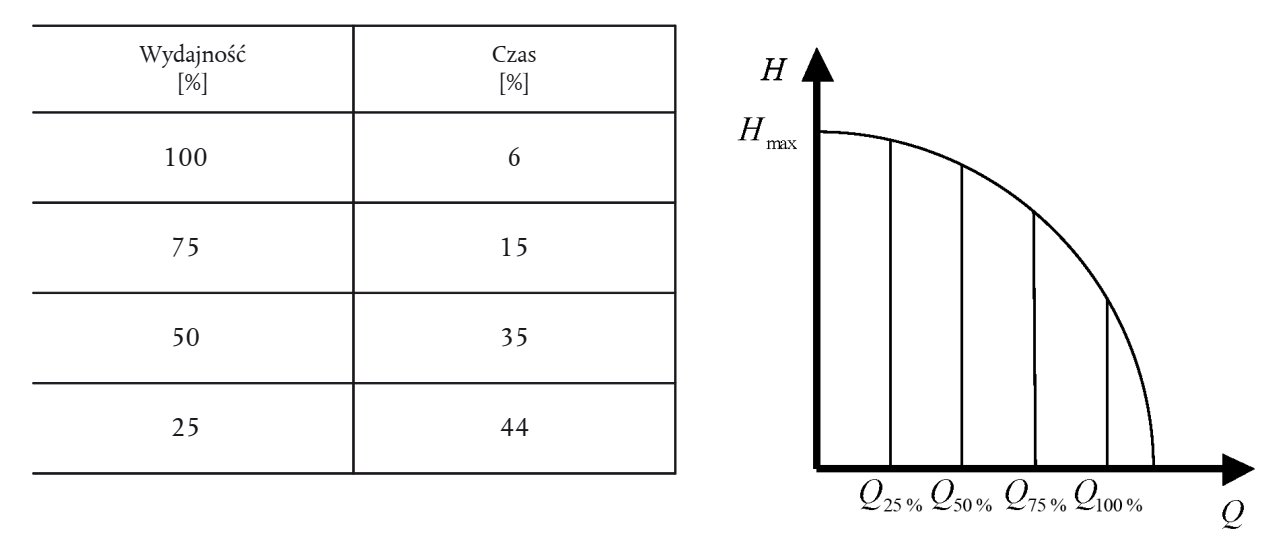 1006751550352544zapotrzebowanie na energię hydrauliczną, w kWh,współczynnik zużycia energii, -.moc hydrauliczna pompy obiegowej, w kW,średni stopień obciążenia instalacji przesyłowej, [-],czas pracy urządzenia, w h/rok,współczynnik korekcyjny, uwzględniający specjalne rozwiązania projektowe instalacji wodnej, [-], obliczany według wzoru 60 poniżej.współczynnik korekcyjny dla sposobu równoważenia instalacji, [-], Instalacja 
z elementami równoważenia hydraulicznego =1, Instalacja bez elementów równoważenia hydraulicznego =1,15,specjalny współczynnik korekcyjny, obliczany według wzoru 61, [-].współczynnik korekcyjny, uwzględniający sprawność regulacji instalacji [-]. 
W przypadku braku danych przyjąć wartości domyślne na podstawie tabeli 51.współczynnik korekcyjny doboru pompy uwzględniający rzeczywisty punkt pracy dobranej pompy w stosunku do wymaganego obliczeniowego punktu pracy, (współczynnik przewymiarowania pompy), [-].W przypadku braku danych przyjąć wartości domyślne na podstawie tabeli 51.Budynki noweBudynki wybudowane w latach 2014-2022Budynki wybudowane przed 2014Budynki wybudowane przed 2014-1,11,11,11,151,15brak sterowania1,201,251,251,301,30Tryb stałociśnieniowy1,151,201,201,251,25Tryb proporcjonalny1,101,151,151,201,20spadek ciśnienia w obiegu dla warunków projektowych, w kPa,przepływ objętościowy czynnika w instalacji dla warunków projektowych, w m3/h.projektowe obciążenie cieplne/ chłodnicze, w kW,ciepło właściwe, w kJ/(kg K),gęstość, w kg/m3,różnica temperatury na zasileniu i powrocie, w K.straty ciepła związane z przesyłem ciepłej wody użytkowej, w kW,ciepło właściwe, w kJ/(kg K),gęstość, w kg/m3,dopuszczalny spadek temperatury w instalacji c.w.u, Δtcwu =5K, w K.jednostkowe straty ciepła na instalacji dla warunków projektowych, w W/m, obliczone zgodnie z zasadami opisanymi z pkt 5.4.2.2,zastępcza długość i-tego odcinka instalacji przesyłu ciepłej wody użytkowej, w m, obliczone zgodnie z zasadami opisanymi z pkt 5.4.2.2.natężenie przepływu ciepłej wody w szczycie rozbioru, w m3/hwspółczynnik strat miejscowych na instalacji, dla instalacji typowych , dla instalacji charakteryzujących się wielokrotnymi zmianami prowadzenia przewodów: ;współczynnik oporów liniowych, dla typowych instalacji w budynku =0,1 kPa/m, dla sieci cieplnych i chłodniczych =0,2 kPa/m,maksymalna długość obiegu w instalacji (zasilanie i powrót), w m,spadek ciśnienia na elementach instalacji (straty miejscowe), w kPa.spadek ciśnienia na odbiorniku końcowym, w kPa,spadek ciśnienia na zaworze termostatycznym/regulacyjnym, w kPa,spadek ciśnienia na liczniku ciepła/chłodu, w kPa,spadek ciśnienia na elementach hydraulicznego równoważenia instalacji, 
w kPa,spadek ciśnienia na źródle ciepła/ chłodu wraz z armaturą, w kPa,spadek ciśnienia na dodatkowych elementach instalacji, w kPa.TypKryteriumΔpWC [kPa]ΔpHM [kPa]ΔpZT [kPa]ΔpHR [kPa]ΔpZC [kPa]Grzejnik konwekcyjny (z armaturą)2Grzejnik podłogowy10Klimakonwektor kanałowy15Klimakonwektor kasetonowy10Licznik ciepła10Zawory regulacyjne i równoważąceQN < 35kW510Zawory regulacyjne i równoważąceQN ≥ 35kW1020Źródło ciepłaQN < 35kW10Źródło ciepłaQN ≥ 35kW30Nagrzewnica wodna15Chłodnica wodna25spadek ciśnienia na termostatycznym zaworze cyrkulacyjnym, w kPa,spadek ciśnienia na wymienniku ciepła wraz z armaturą, w kPa,spadek ciśnienia na dodatkowych elementach instalacji, w kPa.długość strefy ogrzewanej/ chłodzonej, w m,szerokość strefy ogrzewanej/ chłodzonej, w m,liczba kondygnacji ogrzewanych/ chłodzonych, w m,średnia wysokość kondygnacji w strefie, w m,należy przyjmować dla instalacji dwururowej lc=10, a dla instalacji jednorurowej 
l, w m.długość budynku w m,liczba kondygnacji, w m,średnia wysokość kondygnacji, w m.sezonowe zapotrzebowanie na ciepło do ogrzewania, chłodzenia lub przygotowania ciepłej wody użytkowej z uwzględnieniem sprawności systemu regulacji i wykorzystania, w kWh/rok,obliczeniowe obciążenie cieplne/chłodnicze w analizowanej strefie, określone zgodnie z normą PN-EN 12831, obliczeniowe zapotrzebowanie na moc do przygotowania ciepłej wody użytkowej, w kW,liczba godzin grzewczych/chłodniczych, czas działania instalacji c.w.u., 
w h/rok.współczynnik korekcyjny uwzględniający sprawność pompy, [-],, stałe określane na podstawie tabeli 53,średni stopień obciążenia instalacji przesyłowej obliczony analogicznie wg wzoru 73, *) współczynnik efektywności energetycznej pompy, [-] przyjmować w wysokości:- budynki nowe, wybudowane po 2015 r. - EEI = 0,20,- budynki wybudowane przez 2015 r. – EEI = 0,70.*) Zgodnie z wymaganiami Rozporządzenia 641/2009/WE od dnia 1 sierpnia 2015 r. współczynnik efektywności energetycznej (EEI) pomp cyrkulacyjnych bezdławnicowych wolnostojących oraz pomp cyrkulacyjnych bezdławnicowych zintegrowanych z produktami, nie może przekroczyć wartości 0,23. Obecnie producenci pomp wprowadzają na rynek urządzenia o wartościach na poziomie 0,15–0,17.*) Zgodnie z wymaganiami Rozporządzenia 641/2009/WE od dnia 1 sierpnia 2015 r. współczynnik efektywności energetycznej (EEI) pomp cyrkulacyjnych bezdławnicowych wolnostojących oraz pomp cyrkulacyjnych bezdławnicowych zintegrowanych z produktami, nie może przekroczyć wartości 0,23. Obecnie producenci pomp wprowadzają na rynek urządzenia o wartościach na poziomie 0,15–0,17.Sposób sterowania pracą pompyInstalacja wodna grzewczabrak sterowania0,250,75Instalacja wodna grzewczaregulacja stałociśnieniowa0,750,25Instalacja wodna grzewczaregulacja proporcjonalna0,900,10Instalacja wodna chłodniczabrak regulacji0,250,75Instalacja wodna chłodniczaregulacja pompy0,850,15Instalacja c.w.u.brak regulacji0,250,94Instalacja c.w.u.regulacja pompy0,500,63moc referencyjna pompy w instalacji ciepła/chodu, c.w.u, w kW,moc hydrauliczna pompy, w W.moc hydrauliczna pompy, w W.współczynnik doboru pompy uwzględniający rzeczywisty punkt pracy dobranej pompy w stosunku do wymaganego obliczeniowego punktu pracy.moc hydrauliczna pompy, w W.moc znamionowa pompy, w przypadku pompy posiadającej kilka trybów pracy, należy przyjąć wartość mocy znamionowej dla trybu pracy,
na którym działa pompa, w kW.moc hydrauliczna pompy, w W.Rodzaj urządzenia pomocniczegoCharakterystyka pracytel
[h/rok]Pompy obiegowe w instalacji grzewczejo działaniu ciągłym – budynki mieszkalne5700Pompy obiegowe w instalacji grzewczejo pracy przerywanej do 4 godzin na dobę4700Pompy obiegowe w instalacji chłodniczejo pracy ciągłej2950Pompy obiegowe w instalacji chłodniczejo pracy przerywanej1470Pompy cyrkulacyjne w systemie  przygotowania ciepłej wody użytkowejo działaniu ciągłym – budynki mieszkalne8760Pompy cyrkulacyjne w systemie  przygotowania ciepłej wody użytkowejo pracy przerywanej do 4 godzin na dobę7300Pompy cyrkulacyjne w systemie  przygotowania ciepłej wody użytkowejo pracy przerywanej do 8 godzin na dobę5840wskaźnik zapotrzebowania na energię elektryczną, przyjąć zgodnie z tabeli 55,projektowe obciążenie cieplne/chłodnicze, straty ciepła związane z przesyłem ciepłej wody użytkowej, w kW,czas pracy urządzenia, w h/rok,współczynnik korekcyjny uwzględniający rzeczywiste warunki projektowe, [-].współczynnik korekcyjny, uwzględniający rzeczywisty spadek temperatury na instalacji, [-],współczynnik korekcyjny, uwzględniający typ instalacji, instalacja jednorurowa i =1,15 , instalacja dwururowa  =1 [-],współczynnik korekcyjny dla sposobu równoważenia instalacji, [-], Instalacja 
z elementami równoważenia hydraulicznego =1, Instalacja bez elementów równoważenia hydraulicznego =1,15rzeczywista różnica temperatury na zasileniu i powrocie, w K,teoretyczna różnica temperatury na zasileniu i powrocie, którą należy przyjmować
 w wysokości: = 20 K dla instalacji grzewczych, = 6 K dla instalacji chłodniczych.Typ instalacjiRodzaj sterowaniaBudynki noweBudynki wybudowane w latach 2015-2022Budynki wybudowane przed 2015Instalacja wodna grzewczabrak 2,22,77,8Instalacja wodna grzewczaregulacja stałociśnieniowa1,21,54,5Instalacja wodna grzewczaregulacja proporcjonalna0,91,13,5Instalacja wodna chłodniczabrak regulacji2,83,611Instalacja wodna chłodniczaregulacja pompy1,21,65,0Instalacja c.w.u.brak regulacji7,89,525,7Instalacja c.w.u.regulacja pompy7,07,823zapotrzebowanie na moc elektryczną do napędu j-tego urządzenia pomocniczego, określone na podstawie tabeli 56, w W/m2,czas działania j-tego urządzenia pomocniczego w ciągu roku określony na podstawie danych projektowych lub na podstawie tabeli 56, w h/rok,powierzchnia pomieszczeń o regulowanej temperaturze powietrza, w m2.Lp.Rodzaj urządzenia pomocniczego qel,i[W/m2] qel,i[W/m2]tel
[h/rok]Lp.Rodzaj urządzenia pomocniczegoBudynki noweBudynki wybudowane przed 2021tel
[h/rok]1Pompa ładująca zasobnik ciepłej wody użytkowej w budynku o powierzchni Af:
a) do 250 m2,
b) powyżej 250 m20,200,160,250,22705802Pompa ładująca zasobnik ciepła w systemie ogrzewania w budynku o powierzchni Af:
a) do 250 m2,
b) powyżej 250 m20,160,20,20,2415005003Napęd pomocniczy i regulacja kotła do przygotowania ciepłej wody użytkowej w budynku o powierzchni Af:
a) do 250 m2,
b) powyżej 250 m21,120,401,40,503104104Napęd pomocniczy i regulacja kotła do ogrzewania
w budynku o powierzchni Af:
a) do 250 m2,
b) powyżej 250 m20,400,120,500,15252039005Napęd pomocniczy pompy ciepła woda/woda w systemie:
a) ogrzewania,
b) przygotowania ciepłej wody użytkowej0,550,550,70,716004006Napęd pomocniczy pompy ciepła glikol/woda w systemie:
a) ogrzewania,
b) przygotowania ciepłej wody użytkowej0,350,350,450,4516004007Regulacja węzła cieplnego obsługującego system ogrzewania i system przygotowania ciepłej wody użytkowej0,070,098760pobór mocy elektrycznej wentylatora przy danym strumieniu powietrza, w kW;czas pracy urządzenia przy danym strumieniu powietrza, w h/rok.moc właściwa wentylatora, w kW/(m³/s),strumień powietrza wentylacyjnego przepływający przez wentylator, m3/hLp.Rodzaj i zastosowanie wentylatorakW/(m³/s)kW/(m³/s)Lp.Rodzaj i zastosowanie wentylatoraBudynki wybudowane po 2014Budynki wybudowane przed 20141Wentylator nawiewny:instalacja klimatyzacji lub wentylacji nawiewno-wywiewnej z odzyskiem ciepła1,62,6instalacja wentylacji nawiewno-wywiewnej bez odzysku ciepła oraz instalacja wentylacji nawiewnej1,252,32Wentylator wywiewny:instalacja klimatyzacji lub wentylacji nawiewno-wywiewnej z odzyskiem ciepła11,8instalacja wentylacji nawiewno-wywiewnej bez odzysku ciepła oraz instalacja wentylacji wywiewnej11,8instalacja wywiewna (wentylator wyciągowy)0,84,8instalacja wentylacji hybrydowej0,250,83Wentylator obiegowy klimakonwektora0,250,54Dodatkowy stopień filtracji powietrza (oprócz filtra 1-szego stopnia)0,30,5Dodatkowy stopień filtracji powietrza z filtrami HEPA11Filtry do usuwania gazowych zanieczyszczeń powietrza0,30,5Wysoko skuteczne urządzenie do odzysku ciepła klasy H1 lub H2 wg PN-EN 13053:2006 + A:20110,30,5łączna ilość energii aerotermalnej, geotermalnej i hydrotermalnej pozyskanej przez pompy ciepła lub instalacje techniczne budynku do pasywnego pozyskiwania energii ze środowiska, , w kWh/roklokalna energia odnawialna wykorzystana na miejscu dla nośnika energii i, 
w kWh/rok,Wytworzona lokalnie w budynku odnawialna energia elektryczna wykorzystana na miejscu, w kWh/rok,ilość energii aerotermalnej, geotermalnej i hydrotermalnej pozyskanej przez pompy ciepła lub instalacje techniczne budynku do pasywnego pozyskiwania energii ze środowiska dla systemu ogrzewania, w kWh/rok,ilość energii aerotermalnej, geotermalnej i hydrotermalnej pozyskanej przez pompy ciepła lub instalacje techniczne budynku do pasywnego pozyskiwania energii ze środowiska dla systemu chłodzenia, w kWh/rok,ilość energii aerotermalnej, geotermalnej i hydrotermalnej pozyskanej przez pompy ciepła lub instalacje techniczne budynku do pasywnego pozyskiwania energii ze środowiska dla systemu przygotowania ciepłej wody użytkowej, w kWh/rok.ilość energii aerotermalnej, geotermalnej i hydrotermalnej pozyskanej przez pompy ciepła dla systemu ogrzewania, w kWh/rok,ilość energii aerotermalnej, geotermalnej i hydrotermalnej pozyskanej przez instalacje techniczne budynku do pasywnego pozyskiwania energii ze środowiska dla systemu ogrzewania, w kWh/rok.ilość energii aerotermalnej, geotermalnej i hydrotermalnej pozyskanej przez pompy ciepła dla systemu chłodzenia, w kWh/rok,ilość energii aerotermalnej, geotermalnej i hydrotermalnej pozyskanej przez instalacje techniczne budynku do pasywnego pozyskiwania energii ze środowiska dla systemu chłodzenia, w kWh/rok,ilość energii aerotermalnej, geotermalnej i hydrotermalnej pozyskanej przez pompy ciepła dla systemu przygotowania ciepłej wody użytkowej, w kWh/rok,ilość energii aerotermalnej, geotermalnej i hydrotermalnej pozyskanej przez instalacje techniczne budynku do pasywnego pozyskiwania energii ze środowiska dla systemu przygotowania ciepłej wody użytkowej, w kWh/rok.roczne zapotrzebowanie na energię użytkową do ogrzewania i wentylacji, 
w kWh/rok,bezwymiarowa średnia sezonowa sprawność regulacji i wykorzystania ciepła 
w przestrzeni ogrzewanej,bezwymiarowa średnia sezonowa sprawność przesyłu ciepła ze źródła ciepła do przestrzeni ogrzewanej,bezwymiarowa średnia sezonowa sprawność akumulacji ciepła 
w elementach pojemnościowych systemu ogrzewania,bezwymiarowa średnia sezonowa sprawność wytwarzania ciepła z nośnika energii lub energii dostarczanych do źródła ciepła.roczne zapotrzebowanie na energię użytkową do chłodzenia, w kWh/rok,bezwymiarowa średnia sezonowa sprawność regulacji i wykorzystania chłodu 
w przestrzeni chłodzonej,bezwymiarowa średnia sezonowa sprawność przesyłu ciepła ze źródła chłodu do przestrzeni chłodzonej,bezwymiarowa średnia sezonowa sprawność akumulacji chłodu w elementach pojemnościowych systemu chłodzenia,średni sezonowy współczynnik efektywności energetycznej wytwarzania chłodu 
z nośnika energii lub energii dostarczanych do źródła chłodu.roczne zapotrzebowanie na energię użytkową do przygotowania ciepłej wody użytkowej, w kWh/rok,bezwymiarowa średnia sezonowa sprawność wykorzystania ciepła,bezwymiarowa średnia sezonowa sprawność przesyłu ciepła ze źródła ciepła do zaworów czerpalnych,bezwymiarowa średnia sezonowa sprawność akumulacji ciepła 
w elementach pojemnościowych systemu przygotowania ciepłej wody użytkowej,bezwymiarowa średnia sezonowa sprawność wytwarzania ciepła z nośnika energii lub energii dostarczanych do źródła ciepła.Łączna ilość energii aerotermalnej, geotermalnej i hydrotermalnej pozyskanej przez pompy ciepła lub instalacje techniczne budynku do pasywnego pozyskiwania energii ze środowiska, w kWh/rok,lokalna energia odnawialna wykorzystana na miejscu dla nośnika energii i oprócz energii elektrycznej oraz energii aerotermalnej, geotermalnej 
i hydrotermalnej pozyskanej przez pompy ciepła lub instalacje techniczne budynku do pasywnego pozyskiwania energii ze środowiska, w kWh/rok,lokalnie wytworzona odnawialna energia elektryczna wykorzystana na miejscu, 
w kWh/rok,sumaryczne roczne zapotrzebowanie na energię końcową, w kWh/rok,Emisja CO2 związana z wykorzystaniem nośnika energii i w budynku, z wyłączeniem energii elektrycznej, w ,Emisja CO2 związana z wykorzystaniem energii elektrycznej w budynku, w ,roczne zapotrzebowanie na energię końcową dostarczoną dla nośnika i energii, oprócz energii elektrycznej oraz energii aerotermalnej, geotermalnej 
i hydrotermalnej pozyskanej przez pompy ciepła lub instalacje techniczne budynku do pasywnego pozyskiwania energii ze środowiska, w kWh/rok,wskaźnik emisji  w zależności od rodzaju wykorzystanego nośnika i w źródle spalania i, w t CO2/TJ, określony zgodnie z zasadami opisanymi w rozdziale 10.2,Roczne zapotrzebowanie na energię dostarczoną końcową elektryczną, 
w kWh/rok,Wskaźnik jednostkowej emisji  dla energii elektrycznej, w t CO2/TJ, określony zgodnie z zasadami opisanymi w rozdziale 10.2,Afpole powierzchni pomieszczeń o regulowanej temperaturze, w m2,iindeks nośnika energii i .L.p.Rodzaj budynkuWskaźnik referencyjnego zapotrzebowania na energię końcową dostarczoną kWh/m2rok1Budynek mieszkalny jednorodzinny632Budynek mieszkalny wielorodzinny593Budynek zamieszkania zbiorowego684Budynek użyteczności publicznej, opieki zdrowotnej1725Budynek użyteczności publicznej, pozostałe406Budynek gospodarczy, magazynowy i produkcyjny63energia końcowa dostarczona przez spalane na miejscu paliwo w źródle spalania i, w kWh/rok,wskaźnik emisji j-tego zanieczyszczenia w zależności od rodzaju spalanego paliwa
 i źródła spalania i, w g/GJ,pole powierzchni pomieszczeń o regulowanej temperaturze, w m2.referencyjny wskaźnik zapotrzebowania na energię końcową dostarczoną dla danego typu budynku, w kWh/(m2rok),referencyjny wskaźnik emisji j-tego zanieczyszczenia dla kotła na gaz ziemny, w g/GJ.jednostkowa wielkość emisji j-tego zanieczyszczenia (EPM10, EPM2,5, ENOx, ESO2, ECO) dla spalanych na miejscu paliw, w g/m2rok,referencyjna jednostkową wielkość emisji j-tego zanieczyszczenia w zależności od typu budynku, w g/m2rok.wskaźnik względnej emisji pyłu PM10 ,wskaźnik względnej emisji pyłu PM2,5 ,wskaźnik względnej emisji pyłu NOx ,wskaźnik względnej emisji pyłu SO2 ,wskaźnik względnej emisji pyłu CO.Skala oceny względnej emisjiWartość zintegrowanego wskaźnika względnej emisji dla wszystkich zanieczyszczeń ΔEZerowa0 < ΔE ≤ 0,90Bardzo niska0,90< ΔE ≤ 1,00Niska1,00 < ΔE ≤ 1,31Umiarkowana1,31 < ΔE ≤ 1,62Dopuszczająca1,62 < ΔE ≤ 1,93Wysoka1,93 < ΔE ≤ 2,25Bardzo wysoka2,25 < ΔE roczne zapotrzebowanie na energię końcową dostarczoną dla nośnika i energii, oprócz energii elektrycznej oraz energii aerotermalnej, geotermalnej i hydrotermalnej pozyskanej przez pompy ciepła lub instalacje techniczne budynku do pasywnego pozyskiwania energii ze środowiska, w kWh/rok, Roczne zapotrzebowanie na energię dostarczoną końcową elektryczną, w kWh/rok,Afpole powierzchni pomieszczeń o regulowanej temperaturze, w m2,iindeks nośnika energii i.roczne zapotrzebowanie na energię końcową dostarczoną dla nośnika i energii, oprócz energii elektrycznej oraz energii aerotermalnej, geotermalnej i hydrotermalnej pozyskanej przez pompy ciepła lub instalacje techniczne budynku do pasywnego pozyskiwania energii ze środowiska, w kWh/rok, Roczne zapotrzebowanie na energię dostarczoną końcową elektryczną, w kWh/rok,wartość opałowa paliwa dla i-tego nośnika energii, określona zgodnie z opisem 
w rozdziale 11.3.obliczeniowy wskaźnik rocznej ilość zużywanej energii elektrycznej, 
w , obliczony wg wzoru 102,Afpole powierzchni pomieszczeń o regulowanej temperaturze, w m2.iindeks nośnika energii iKlasa energetycznaGraniczne wartości wskaźnika zapotrzebowania na nieodnawialną energię pierwotną EP, kWh/(m2·rok)Budynek mieszkalny jednorodzinnyGraniczne wartości wskaźnika zapotrzebowania na nieodnawialną energię pierwotną EP, kWh/(m2·rok)Budynek mieszkalny jednorodzinnyGraniczne wartości wskaźnika zapotrzebowania na nieodnawialną energię pierwotną EP, kWh/(m2·rok)Budynek mieszkalny jednorodzinnyA+EP ≤0A0< EP ≤63B63< EP ≤75C75< EP ≤94D94< EP ≤113E113< EP ≤131F131< EP ≤150G150< EP Dodatkowo klasa A+ i A odpowiadają budynkom wytwarzającym zerową emisję dwutlenku węgla na miejscu z paliw kopalnychDodatkowo klasa A+ i A odpowiadają budynkom wytwarzającym zerową emisję dwutlenku węgla na miejscu z paliw kopalnychDodatkowo klasa A+ i A odpowiadają budynkom wytwarzającym zerową emisję dwutlenku węgla na miejscu z paliw kopalnychDodatkowo klasa A+ i A odpowiadają budynkom wytwarzającym zerową emisję dwutlenku węgla na miejscu z paliw kopalnychKlasa energetycznaGraniczne wartości wskaźnika zapotrzebowania na nieodnawialną energię pierwotną EP, kWh/(m2·rok)Budynek mieszkalny wielorodzinnyGraniczne wartości wskaźnika zapotrzebowania na nieodnawialną energię pierwotną EP, kWh/(m2·rok)Budynek mieszkalny wielorodzinnyGraniczne wartości wskaźnika zapotrzebowania na nieodnawialną energię pierwotną EP, kWh/(m2·rok)Budynek mieszkalny wielorodzinnyA+EP ≤0A0< EP ≤59B59< EP ≤70C70< EP ≤88D88< EP ≤105E105< EP ≤123F123< EP ≤140G140< EP Dodatkowo klasa A+ i A odpowiadają budynkom wytwarzającym zerową emisję dwutlenku węgla na miejscu z paliw kopalnychDodatkowo klasa A+ i A odpowiadają budynkom wytwarzającym zerową emisję dwutlenku węgla na miejscu z paliw kopalnychDodatkowo klasa A+ i A odpowiadają budynkom wytwarzającym zerową emisję dwutlenku węgla na miejscu z paliw kopalnychDodatkowo klasa A+ i A odpowiadają budynkom wytwarzającym zerową emisję dwutlenku węgla na miejscu z paliw kopalnychKlasa energetycznaGraniczne wartości wskaźnika zapotrzebowania na nieodnawialną energię pierwotną EP, kWh/(m2·rok)Budynek zamieszkania zbiorowegoGraniczne wartości wskaźnika zapotrzebowania na nieodnawialną energię pierwotną EP, kWh/(m2·rok)Budynek zamieszkania zbiorowegoGraniczne wartości wskaźnika zapotrzebowania na nieodnawialną energię pierwotną EP, kWh/(m2·rok)Budynek zamieszkania zbiorowegoA+EP ≤0A0< EP ≤90B90< EP ≤150C150< EP ≤190D190< EP ≤230E230< EP ≤270F270< EP ≤310G310< EP Dodatkowo klasa A+ i A odpowiadają budynkom wytwarzającym zerową emisję dwutlenku węgla na miejscu z paliw kopalnychDodatkowo klasa A+ i A odpowiadają budynkom wytwarzającym zerową emisję dwutlenku węgla na miejscu z paliw kopalnychDodatkowo klasa A+ i A odpowiadają budynkom wytwarzającym zerową emisję dwutlenku węgla na miejscu z paliw kopalnychDodatkowo klasa A+ i A odpowiadają budynkom wytwarzającym zerową emisję dwutlenku węgla na miejscu z paliw kopalnychKlasa energetycznaGraniczne wartości wskaźnika zapotrzebowania na nieodnawialną energię pierwotną EP, kWh/(m2·rok)Budynek użyteczności publicznej opieki zdrowotnejGraniczne wartości wskaźnika zapotrzebowania na nieodnawialną energię pierwotną EP, kWh/(m2·rok)Budynek użyteczności publicznej opieki zdrowotnejGraniczne wartości wskaźnika zapotrzebowania na nieodnawialną energię pierwotną EP, kWh/(m2·rok)Budynek użyteczności publicznej opieki zdrowotnejA+EP ≤0A0< EP ≤194B194< EP ≤265C265< EP ≤374D374< EP ≤483E483< EP ≤591F591< EP ≤700G700< EP Dodatkowo klasa A+ i A odpowiadają budynkom wytwarzającym zerową emisję dwutlenku węgla na miejscu z paliw kopalnychDodatkowo klasa A+ i A odpowiadają budynkom wytwarzającym zerową emisję dwutlenku węgla na miejscu z paliw kopalnychDodatkowo klasa A+ i A odpowiadają budynkom wytwarzającym zerową emisję dwutlenku węgla na miejscu z paliw kopalnychDodatkowo klasa A+ i A odpowiadają budynkom wytwarzającym zerową emisję dwutlenku węgla na miejscu z paliw kopalnychKlasa energetycznaGraniczne wartości wskaźnika zapotrzebowania na nieodnawialną energię pierwotną EP, kWh/(m2·rok)Budynek użyteczności publicznej pozostałyGraniczne wartości wskaźnika zapotrzebowania na nieodnawialną energię pierwotną EP, kWh/(m2·rok)Budynek użyteczności publicznej pozostałyGraniczne wartości wskaźnika zapotrzebowania na nieodnawialną energię pierwotną EP, kWh/(m2·rok)Budynek użyteczności publicznej pozostałyA+EP ≤0A0 < EP ≤63B63< EP ≤120C120< EP ≤175D175< EP ≤230E230< EP ≤285F285< EP ≤340G340< EP Dodatkowo klasa A+ i A odpowiadają budynkom wytwarzającym zerową emisję dwutlenku węgla na miejscu z paliw kopalnychDodatkowo klasa A+ i A odpowiadają budynkom wytwarzającym zerową emisję dwutlenku węgla na miejscu z paliw kopalnychDodatkowo klasa A+ i A odpowiadają budynkom wytwarzającym zerową emisję dwutlenku węgla na miejscu z paliw kopalnychDodatkowo klasa A+ i A odpowiadają budynkom wytwarzającym zerową emisję dwutlenku węgla na miejscu z paliw kopalnychKlasa energetycznaGraniczne wartości wskaźnika zapotrzebowania na nieodnawialną energię pierwotną EP, kWh/(m2·rok)Budynek gospodarczy, magazynowy i produkcyjnyGraniczne wartości wskaźnika zapotrzebowania na nieodnawialną energię pierwotną EP, kWh/(m2·rok)Budynek gospodarczy, magazynowy i produkcyjnyGraniczne wartości wskaźnika zapotrzebowania na nieodnawialną energię pierwotną EP, kWh/(m2·rok)Budynek gospodarczy, magazynowy i produkcyjnyA+EP ≤0A0 < EP ≤86B86< EP ≤145C145< EP ≤181D181< EP ≤218E218< EP ≤254F254< EP ≤290G290< EP Dodatkowo klasa A+ i A odpowiadają budynkom wytwarzającym zerową emisję dwutlenku węgla na miejscu z paliw kopalnychDodatkowo klasa A+ i A odpowiadają budynkom wytwarzającym zerową emisję dwutlenku węgla na miejscu z paliw kopalnychDodatkowo klasa A+ i A odpowiadają budynkom wytwarzającym zerową emisję dwutlenku węgla na miejscu z paliw kopalnychDodatkowo klasa A+ i A odpowiadają budynkom wytwarzającym zerową emisję dwutlenku węgla na miejscu z paliw kopalnychKlasa energetycznaGraniczne wartości wskaźnika zapotrzebowania na energię dostarczoną netto ED, kWh/(m2·rok)Budynek mieszkalny jednorodzinnyGraniczne wartości wskaźnika zapotrzebowania na energię dostarczoną netto ED, kWh/(m2·rok)Budynek mieszkalny jednorodzinnyGraniczne wartości wskaźnika zapotrzebowania na energię dostarczoną netto ED, kWh/(m2·rok)Budynek mieszkalny jednorodzinnyA+ED ≤0A0< ED ≤57B57< ED ≤65C65< ED ≤81D81< ED ≤97E97< ED ≤113F113< ED ≤129G129< ED Dodatkowo klasa A+ i A odpowiadają budynkom wytwarzającym zerową emisję dwutlenku węgla na miejscu z paliw kopalnychDodatkowo klasa A+ i A odpowiadają budynkom wytwarzającym zerową emisję dwutlenku węgla na miejscu z paliw kopalnychDodatkowo klasa A+ i A odpowiadają budynkom wytwarzającym zerową emisję dwutlenku węgla na miejscu z paliw kopalnychDodatkowo klasa A+ i A odpowiadają budynkom wytwarzającym zerową emisję dwutlenku węgla na miejscu z paliw kopalnychKlasa energetycznaGraniczne wartości wskaźnika zapotrzebowania na energię dostarczoną netto ED, kWh/(m2·rok)Budynek mieszkalny wielorodzinnyGraniczne wartości wskaźnika zapotrzebowania na energię dostarczoną netto ED, kWh/(m2·rok)Budynek mieszkalny wielorodzinnyGraniczne wartości wskaźnika zapotrzebowania na energię dostarczoną netto ED, kWh/(m2·rok)Budynek mieszkalny wielorodzinnyA+ED ≤0A0< ED ≤53B53< ED ≤61C61< ED ≤76D76< ED ≤91E91< ED ≤106F106< ED ≤121G121< ED Dodatkowo klasa A+ i A odpowiadają budynkom wytwarzającym zerową emisję dwutlenku węgla na miejscu z paliw kopalnychDodatkowo klasa A+ i A odpowiadają budynkom wytwarzającym zerową emisję dwutlenku węgla na miejscu z paliw kopalnychDodatkowo klasa A+ i A odpowiadają budynkom wytwarzającym zerową emisję dwutlenku węgla na miejscu z paliw kopalnychDodatkowo klasa A+ i A odpowiadają budynkom wytwarzającym zerową emisję dwutlenku węgla na miejscu z paliw kopalnychKlasa energetycznaGraniczne wartości wskaźnika zapotrzebowania na energię dostarczoną netto ED, kWh/(m2·rok)Budynek zamieszkania zbiorowegoGraniczne wartości wskaźnika zapotrzebowania na energię dostarczoną netto ED, kWh/(m2·rok)Budynek zamieszkania zbiorowegoGraniczne wartości wskaźnika zapotrzebowania na energię dostarczoną netto ED, kWh/(m2·rok)Budynek zamieszkania zbiorowegoA+ED ≤0A0< ED ≤70B70< ED ≤98C98< ED ≤124D124< ED ≤150E150< ED ≤176F176< ED ≤202G202< ED Dodatkowo klasa A+ i A odpowiadają budynkom wytwarzającym zerową emisję dwutlenku węgla na miejscu z paliw kopalnychDodatkowo klasa A+ i A odpowiadają budynkom wytwarzającym zerową emisję dwutlenku węgla na miejscu z paliw kopalnychDodatkowo klasa A+ i A odpowiadają budynkom wytwarzającym zerową emisję dwutlenku węgla na miejscu z paliw kopalnychDodatkowo klasa A+ i A odpowiadają budynkom wytwarzającym zerową emisję dwutlenku węgla na miejscu z paliw kopalnychKlasa energetycznaGraniczne wartości wskaźnika zapotrzebowania na energię dostarczoną netto ED, kWh/(m2·rok)Budynek użyteczności publicznej opieki zdrowotnejGraniczne wartości wskaźnika zapotrzebowania na energię dostarczoną netto ED, kWh/(m2·rok)Budynek użyteczności publicznej opieki zdrowotnejGraniczne wartości wskaźnika zapotrzebowania na energię dostarczoną netto ED, kWh/(m2·rok)Budynek użyteczności publicznej opieki zdrowotnejA+ED ≤0A0< ED ≤164B164< ED ≤202C202< ED ≤284D284< ED ≤366E366< ED ≤448F448< ED ≤530G530< ED Dodatkowo klasa A+ i A odpowiadają budynkom wytwarzającym zerową emisję dwutlenku węgla na miejscu z paliw kopalnychDodatkowo klasa A+ i A odpowiadają budynkom wytwarzającym zerową emisję dwutlenku węgla na miejscu z paliw kopalnychDodatkowo klasa A+ i A odpowiadają budynkom wytwarzającym zerową emisję dwutlenku węgla na miejscu z paliw kopalnychDodatkowo klasa A+ i A odpowiadają budynkom wytwarzającym zerową emisję dwutlenku węgla na miejscu z paliw kopalnychKlasa energetycznaGraniczne wartości wskaźnika zapotrzebowania na energię dostarczoną netto ED, kWh/(m2·rok)Budynek użyteczności publicznej pozostałyGraniczne wartości wskaźnika zapotrzebowania na energię dostarczoną netto ED, kWh/(m2·rok)Budynek użyteczności publicznej pozostałyGraniczne wartości wskaźnika zapotrzebowania na energię dostarczoną netto ED, kWh/(m2·rok)Budynek użyteczności publicznej pozostałyA+ED ≤0A0< ED ≤45B45< ED ≤70C70< ED ≤102D102< ED ≤134E134< ED ≤166F166< ED ≤198G198< ED Dodatkowo klasa A+ i A odpowiadają budynkom wytwarzającym zerową emisję dwutlenku węgla na miejscu z paliw kopalnych.Dodatkowo klasa A+ i A odpowiadają budynkom wytwarzającym zerową emisję dwutlenku węgla na miejscu z paliw kopalnych.Dodatkowo klasa A+ i A odpowiadają budynkom wytwarzającym zerową emisję dwutlenku węgla na miejscu z paliw kopalnych.Dodatkowo klasa A+ i A odpowiadają budynkom wytwarzającym zerową emisję dwutlenku węgla na miejscu z paliw kopalnych.Klasa energetycznaGraniczne wartości wskaźnika zapotrzebowania na energię dostarczoną netto ED, kWh/(m2·rok)Budynek gospodarczy, magazynowy i produkcyjnyGraniczne wartości wskaźnika zapotrzebowania na energię dostarczoną netto ED, kWh/(m2·rok)Budynek gospodarczy, magazynowy i produkcyjnyGraniczne wartości wskaźnika zapotrzebowania na energię dostarczoną netto ED, kWh/(m2·rok)Budynek gospodarczy, magazynowy i produkcyjnyA+ED ≤0A0< ED ≤66B66< ED ≤93C93< ED ≤116D116< ED ≤139E139< ED ≤162F162< ED ≤185G185< ED Dodatkowo klasa A+ i A odpowiadają budynkom wytwarzającym zerową emisję dwutlenku węgla na miejscu z paliw kopalnych.Dodatkowo klasa A+ i A odpowiadają budynkom wytwarzającym zerową emisję dwutlenku węgla na miejscu z paliw kopalnych.Dodatkowo klasa A+ i A odpowiadają budynkom wytwarzającym zerową emisję dwutlenku węgla na miejscu z paliw kopalnych.Dodatkowo klasa A+ i A odpowiadają budynkom wytwarzającym zerową emisję dwutlenku węgla na miejscu z paliw kopalnych.